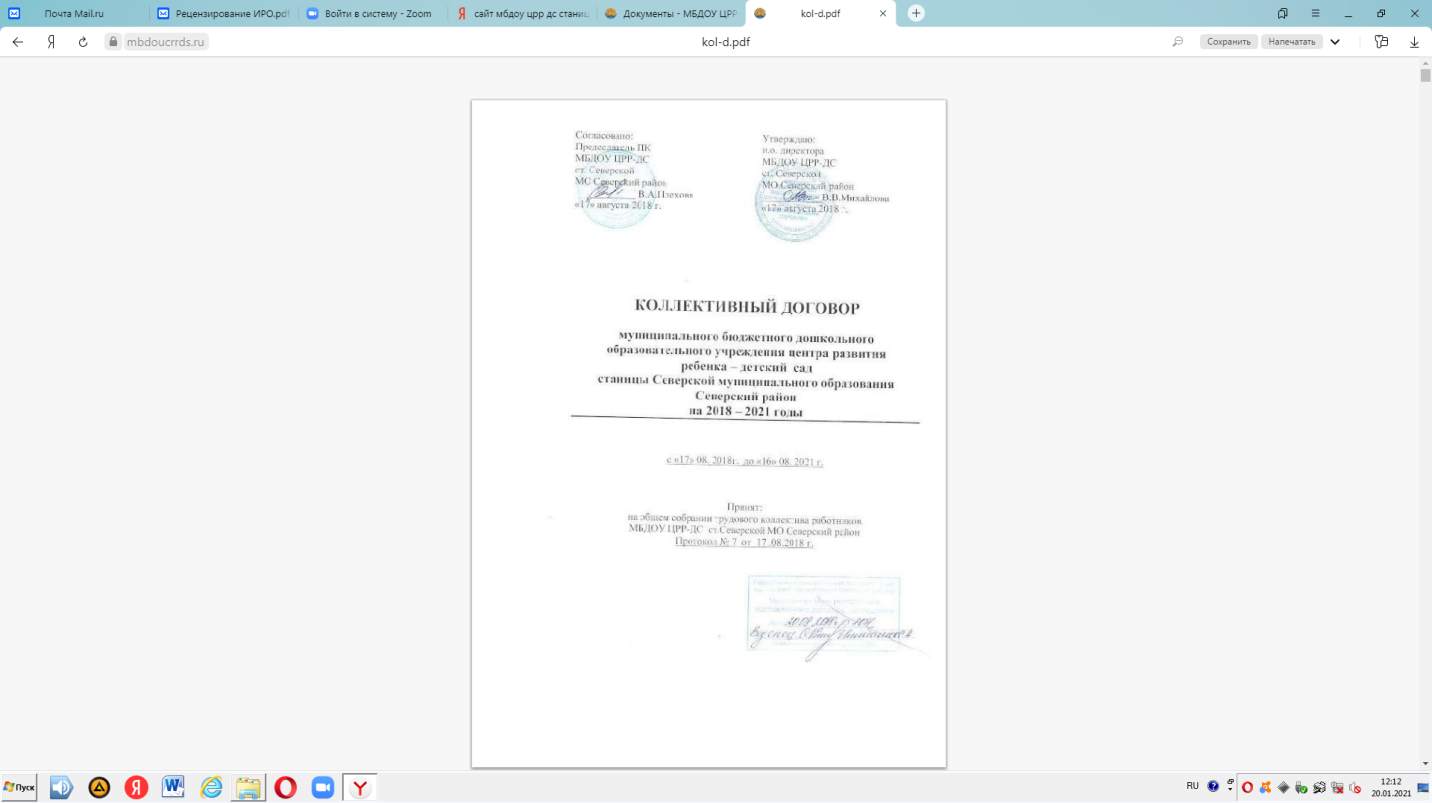 1. Общие положенияНастоящий коллективный договор является правовым актом,регулирующим социально-трудовые отношения в МБДОУ ЦРР-ДС ст.Северской МО Северский район и заключаемым работниками и работодателем в лице их представителей (ст.40 Трудового кодекса Российской Федерации (далее – ТК РФ).1.1. Сторонами настоящего коллективного договора являютсямуниципальное бюджетное дошкольное образовательное учреждение центрразвития ребенка - детского сада станицы Северской муниципальногообразования Северский район в лице и. о. директора Михайловой В.В.,именуемый в дальнейшем «Работодатель» и работники муниципальногобюджетного дошкольного образовательного учреждения центра развитияребенка – детского сада станицы Северской муниципального образованияСеверский район, интересы которых представляет первичная профсоюзнаяорганизация, в лице председателя Плеховой Валентины Александровны,именуемой в дальнейшем «Председатель ПК».1.2. Целью настоящего договора является обеспечение в рамкахсоциального партнерства благоприятных условий деятельности работодателя, стабильности и эффективности его работы, повышение жизненного уровня работников, взаимной ответственности сторон за не выполнение трудового законодательства, иных норм и актов трудового права.1.3. Для достижения поставленных целей:1.3.1. работодатель обеспечивает устойчивую и ритмичную работуорганизации, ее финансово-экономическую стабильность, создание условий для безопасного и высокоэффективного труда, сохранность имуществаорганизации, учет мнения профкома по проектам текущих и перспективныхпроизводственных планов и программ, другим локальным актам, касающимся деятельности работников организации;1.3.2. профсоюзный комитет защищает интересы работников с учетомусловий и охраны труда, осуществляет контроль за соблюдениемзаконодательства о труде, реализацией мероприятий, обеспечивающих болееэффективную деятельность организации, нацеливает работников насвоевременное и качественное выполнение своих трудовых обязанностей,участвует в регулировании социально-трудовых отношений, определяющихусловия оплаты труда, трудовые гарантии и льготы работникам.1.3.3. работники обязуются качественно и своевременно выполнятьобязательства по трудовому договору, способствующие повышениюэффективности производства, соблюдать Правила внутреннего трудовогораспорядка, установленный режим труда, технологическую ипроизводственную дисциплину, правила и инструкции по охране труда.Предметом настоящего Договора являются более благоприятные посравнению с законами нормы об условиях труда, его оплате, гарантии,компенсации и льготы, предоставляемые работодателем (ст.41 ТК РФ).1.4. Действие коллективного договора распространяется на всехработников организации (ст.43 ТК РФ) (независимо от стажа работы и членства в профсоюзе, режима занятости). Работодатель, по письменному заявлению работников, являющихся членами профсоюза, ежемесячно перечисляет на счет первичной профсоюзной организации денежные средства из заработной платы работников в размере профсоюзного взноса, установленного Уставом профсоюза (ст.30, ст.377 ТК РФ).1.5. Обязательства сторон по данному коллективному договору не могутухудшать положение работников по сравнению с действующимзаконодательством, Генеральным, краевым, территориальным, отраслевымсоглашениями, действие которых распространяется на данного работодателя.1.5.1. В случае пересмотра норм законодательства в сторону сниженияправ работников, на период действия настоящего договора в организациисоблюдаются прежние нормы, оговоренные в коллективном договоре.1.6. Коллективный договор сохраняет свое действие в случае изменениянаименования организации, изменения типа государственного илимуниципального учреждения, реорганизации организации в формепреобразования, расторжения трудового договора с ее руководителем (ст. 43ТК РФ). При реорганизации организации в форме слияния, присоединения,разделения, выделения коллективный договор сохраняет свое действие втечение всего срока реорганизации (ст.43 ТК РФ). При смене формы собственности организации коллективный договор сохраняет свое действие в течение трех месяцев со дня перехода прав собственности (ст.43 ТК РФ).При ликвидации организации коллективный договор действует в течение всего срока проведения ликвидации (ст.43 ТК РФ).1.7. Взаимные обязательства сторон.1.7.1. Работодатель признает профсоюзный комитет единственнымпредставителем работников, уполномоченным представлять их интересы вобласти труда и связанных с трудом социально-экономических отношений.В случае поступления в арбитражный суд заявления о признанииработодателя банкротом, руководитель организации обязуетсяпроинформировать об этом профсоюзный комитет, а также работников,состоящих в трудовых отношениях с работодателем, в месячный срок.1.7.2. Профсоюзный комитет обязуется:- строить свои отношения с работодателем в соответствии сзаконодательством, на основе социального партнерства, отраслевогосоглашения и настоящего коллективного договора;- участвовать в управлении организацией в соответствии с действующимзаконодательством, получать от работодателя полный объем информации одеятельности предприятия и доводить ее до работников;- предъявлять работодателю требования от имени работников в случаенарушения работодателем положений настоящего коллективного договора,проводить в соответствии с федеральным законодательством коллективные действия (вплоть до забастовок, используя их как средство защиты социально трудовых прав и интересов работников) с целью урегулирования коллективных трудовых споров;- способствовать снижению социальной напряженности в организации,укреплению трудовой дисциплины членов профсоюза, обеспечению ееприбыльной работы;- воздерживаться от организации забастовок и других коллективныхдействий при условии выполнения работодателем принятых обязательств;- обращаться с заявлениями в защиту трудовых прав работников вкомиссию по трудовым спорам (КТС), Государственную инспекцию труда, вдругие органы государственного контроля (надзора) в случае нарушениязаконодательства о труде.1.8. Коллективный договор заключается сроком на 3 (три) года ивступает в силу со дня его подписания (ст.43 ТК РФ).II. Трудовые отношения и трудовые договоры2.1. Трудовые отношения основаны на соглашении между работником иработодателем о личном выполнении работником за плату трудовой функции(работы по должности в соответствии со штатным расписанием, профессии,специальности с указанием квалификации, конкретного вида поручаемойработнику работы), подчинении работника правилам внутреннего трудовогораспорядка при обеспечении работодателем условий труда, предусмотренных трудовым законодательством и иными нормативными правовыми актами, содержащими нормы трудового права, коллективным договором, соглашениями, локальными нормативными актами, трудовым договором (ст.15 ТК РФ).2.2. При приеме на работу (до подписания трудового договора)работодатель обязан ознакомить работника под роспись с правиламивнутреннего трудового распорядка, иными локальными нормативными актами, непосредственно связанными с трудовой деятельностью работника,коллективным договором (ст.68 ТК РФ).2.3. Порядок приема и увольнения работников, основные права,обязанности и ответственность сторон трудового договора, режим работы,время отдыха, применяемые к работникам меры поощрения и взыскания, атакже иные вопросы регулирования трудовых отношений регламентируютсяПравилами внутреннего трудового распорядка, утверждаемыми работодателем с учетом мнения председателя ПК (ст.189, ст.190 ТК РФ). Правила внутреннего трудового распорядка являются приложением к коллективному договору.2.4. Трудовые отношения возникают между работником иработодателем на основании трудового договора, заключаемого ими всоответствии с Трудовым кодексом РФ (ст.16 ТК РФ). Трудовой договорзаключается в письменной форме в двух экземплярах, каждый из которыхподписывается сторонами. Один экземпляр трудового договора передаетсяработнику, другой хранится у работодателя. Получение работником экземпляра  трудового договора должно подтверждаться подписью работника на экземпляре трудового договора, хранящемся у работодателя (ст.67 ТК РФ).2.5. Условия трудового договора не могут ухудшать положениеработника по сравнению с действующим законодательством, соглашениями,которые распространяются на работодателя, и коллективным договором (ст.9ТК РФ).2.6. Трудовые договоры с работниками заключаются преимущественнона неопределенный срок (ст.58 ТК РФ).2.7. Категории работников, с которыми заключаются срочные трудовыедоговоры, определяются работодателем в соответствии с законодательствомРФ.2.8. Прием на работу оформляется приказом (распоряжением)работодателя, изданным на основании заключенного трудового договора.Содержание приказа (распоряжения) работодателя должно соответствоватьусловиям заключенного трудового договора (ст.68 ТК РФ). Приказ (распоряжение) работодателя о приеме на работу объявляетсяработнику под роспись в трехдневный срок со дня фактического начала работы (ст.68 ТК РФ).2.9. Работодатель не вправе требовать от работника выполнение работы,не обусловленной трудовым договором, за исключением случаев,установленных Трудовым кодексом РФ (ст.60 ТК РФ).2.10. Изменение определенных сторонами условий трудового договора,в том числе перевод на другую работу, допускается только по соглашениюсторон трудового договора, за исключением случаев, предусмотренныхТрудовым кодексом РФ. Соглашение об изменении определенных сторонамиусловий трудового договора заключается в письменной форме (ст.72 ТК РФ).2.11. Перевод на другую работу допускается только с письменногосогласия работника, за исключением случаев, предусмотренных частями второй и третьей ст.72-2 ТК РФ (ст.72-1 ТК РФ).2.12. Работника, нуждающегося в переводе на другую работу всоответствии с медицинским заключением, с его письменного согласияработодатель обязан перевести на другую имеющуюся работу, непротивопоказанную работнику по состоянию здоровья (ст.73 ТК РФ).Если работник, нуждающийся в соответствии с медицинскимзаключением во временном переводе на другую работу на срок до четырехмесяцев, отказывается от перевода либо соответствующая работа уработодателя отсутствует, то работодатель обязан на весь срок, указанный вмедицинском заключении, отстранить работника от работы с сохранениемместа работы (должности). В период отстранения от работы заработная платаработнику не начисляется, за исключением случаев, предусмотренныхфедеральным законодательством, настоящим коллективным договором (ст.73ТК РФ).2.13. Прекращение трудового договора производится по основаниям,установленным Трудовым кодексом РФ, и по основаниям, предусмотреннымиными федеральными законами.2.14. Расторжение трудового договора с работниками, являющимисячленами профсоюза, в случае сокращения численности или штата работников, несоответствия занимаемой должности или выполняемой работе вследствие недостаточной квалификации, подтвержденной результатами аттестации, неоднократного неисполнения работником без уважительных причин трудовыхобязанностей, если он имеет дисциплинарное взыскание, производится посогласованию с председателем ПК (ст.82, ст.373 ТК РФ).2.15. При проведении аттестации работников в состав аттестационнойкомиссии работодатель обязуется включать представителя профсоюзногокомитета (ст.82 ТК РФ).2.16. Профком обязуется вести разъяснительную работу средиработников по вопросам трудового законодательства.III. Режим труда и отдыха3.1.Рабочее время3.1.1.Работодатель устанавливает время начала и окончания работы всоответствии с Правилами внутреннего трудового распорядка (Приложение №1). 3.1.2. Нормальная продолжительность рабочего времени не можетпревышать 40 часов в неделю (ст.91ТК РФ). В организации устанавливается пятидневная рабочая неделя с двумя выходными днями: суббота, воскресенье. Начало работы: 7.00 часов, окончание работы 18.00 часов.Перерыв для отдыха и питания - не менее 30 минут, в соответствии сграфиком работы сотрудников МБДОУ ЦРР-ДС ст. Северской, утвержденным руководителем и согласованным с профсоюзным комитетом МБДОУ. 3.1.3. В организации применяется двухсменная работа.Сменная работа осуществляется в соответствии с графиками сменности.Графики сменности доводятся до сведения работников не позднее, чем за один месяц до их введения в действие.При составлении графиков сменности работодатель учитывает мнениепредседателя ПК (ст.103ТК РФ).3.1.4. Педагогическим работникам устанавливается конкретнаяпродолжительность рабочего времени в соответствии с Приказом Минобрнауки РФ от 22.12.2014 г. № 1601(в ред. от 29.06.2016г) «О продолжительности рабочего времени (норме часов педагогической работы за ставку заработной платы) педагогических работников и о порядке определения учебной нагрузки педагогических работников, оговариваемой в трудовом договоре».3.1.5. При составлении расписаний непосредственно образовательнойдеятельности исключить нерациональные затраты времени педагогическихработников, ведущих образовательную работу, с тем, чтобы не нарушалась их непрерывная последовательность и не образовывались длительные перерывы. 3.1.6. Продолжительность работы (смены) в ночное время (с 22 часов до 6часов) сокращается на один час без последующей отработки (ст.96ТК РФ).Не сокращается продолжительность работы (смены) в ночное время дляработников (сторожей), которым установлена сокращенная продолжительность рабочего времени, а также для работников, принятых специально для работы в ночное время (ст.96 ТК РФ). Продолжительность рабочего времени в ночное время уравнивается с продолжительностью работы в дневное время в тех случаях, когда это необходимо по условиям труда.3.1.7. Для лиц моложе 18 лет, для работников, условия труда на рабочихместах которых по результатам специальной оценки, условий труда отнесены к вредным условиям труда 3 или 4 степени или опасным, инвалидов 1 и 2 группы, для других категорий работников устанавливается сокращеннаяпродолжительность рабочего времени в соответствии со ст.92 ТК РФ.3.1.8. По соглашению между работником и работодателем могутустанавливаться как при приеме на работу, так и впоследствии, неполныйрабочий день или неполная рабочая неделя. Работодатель обязан установить неполное рабочее время по просьбе многодетных родителей (Закон Краснодарского края от 22.02.2005 №836-КЗ «О социальной поддержке многодетных семей в Краснодарском крае»), беременной женщины, одного из родителей (опекуна, попечителя), имеющего ребенка в возрасте до четырнадцати лет (ребенка-инвалида в возрасте до восемнадцати лет), а также лица, осуществляющего уход за больным членом семьи в соответствии с медицинским заключением, выданным в порядке, установленном федеральными законами и иными нормативными правовыми актами Российской Федерации. При этом неполное рабочее время устанавливается на удобный для работника срок, но не более чем на период наличия обстоятельств, явившихся основанием для обязательного установлениянеполного рабочего времени, а режим рабочего времени и времени отдыха,включая продолжительность ежедневной работы (смены), время начала иокончания работы, время перерывов в работе, устанавливается в соответствии с пожеланиями работника с учетом условий производства (работы) у данного работодателя(ст.93 ТК РФ).3.1.9. О предстоящих изменениях, определенных сторонами условийтрудового договора, а также о причинах, вызвавших необходимость такихизменений, работодатель обязуется уведомить работника в письменной форме не позднее, чем за 2 месяца (ст.74 ТК РФ).3.1.10. В случае, когда изменение организационных илитехнологических условий труда (изменения в технике и технологиипроизводства, структурная реорганизация производства, другие причины)может повлечь массовое увольнение работников, работодатель, в целяхсохранения рабочих мест, имеет право, с учетом мнения профкома, вводитьрежим неполного рабочего дня (смены) и (или) неполной рабочей недели насрок до шести месяцев (ст.74ТК РФ). Если работник отказывается от продолжения работы в режиме неполного рабочего дня (смены) и (или) неполной рабочей недели, то трудовой договор расторгается в соответствии с пунктом 2 части первой ст.81 ТК РФ. При этом работнику предоставляются соответствующие гарантии и компенсации (ст.74ТК РФ).3.1.11. Сверхурочная работа – работа, выполняемая работником поинициативе работодателя за пределами установленной для работникапродолжительности рабочего времени: ежедневной работы (смены), а присуммированном учете рабочего времени – сверх нормального числа рабочихчасов за учетный период (ст.99ТК РФ). Привлечение работников к сверхурочной работе проводится в порядке, установленном ст.99 ТК РФ.Продолжительность сверхурочной работы не должна превышать длякаждого работника четырех часов в течение двух дней подряд и 120 часов в год (ст.99ТК РФ).3.1.12. По распоряжению работодателя отдельные работники принеобходимости могут эпизодически привлекаться к выполнению своихтрудовых функций за пределами, установленной для них продолжительностирабочего времени (ненормированный рабочий день) (ст.101ТК РФ).3.1.13. Работа в выходные и нерабочие праздничные дни запрещается, заисключением случаев, установленных Трудовым кодексом РФ(ст.113ТК РФ).3.1.14. Привлечение работников к работе в выходные и нерабочиепраздничные дни производится с их письменного согласия по письменномураспоряжению работодателя в порядке, установленном ст.113 ТК РФ.3.1.15. Работодатель обязуется не направлять в служебные командировки, не привлекать к сверхурочной работе, работе в ночное время, выходные и нерабочие праздничные дни беременных женщин, несовершеннолетних (ст.259, ст.268ТК РФ). Женщин, имеющих детей в возрасте до 3 лет, матерей (отцов), воспитывающих без супруга (супруги) детей в возрасте до 5 лет, работников, имеющих детей-инвалидов, работников, осуществляющих уход за больными членами их семей в соответствии с медицинским заключением, привлекать к вышеуказанным работам только с их письменного согласия и при условии, если это не запрещено им медицинскими рекомендациями. При этом работники, названные в данном пункте, должны быть в письменной форме ознакомлены со своим правом отказаться от направления в служебную командировку, привлечения к сверхурочной работе, в ночное время, выходные и праздничные дни (ст.259ТК РФ).3.1.16. Привлечение инвалидов к сверхурочной работе, к работе ввыходные и нерабочие праздничные дни, работе в ночное время допускаетсятолько при условии, если это не запрещено им по состоянию здоровья всоответствии с медицинским заключением. При этом инвалиды должны бытьпод роспись ознакомлены со своим правом отказаться от сверхурочной работы, работы в выходные и нерабочие праздничные дни, работы в ночное время(ст.99, ст.113, ст.259ТК РФ и ст. 23 Федерального закона от 24 ноября 1995 г. №181-ФЗ «О социальной защите инвалидов в Российской Федерации»).3.2. Время отдыха3.2.1. Работникам предоставляются ежегодные отпуска с сохранениемместа работы (должности) и среднего заработка (ст.114 ТК РФ). Минимальная продолжительность ежегодного основного оплачиваемого отпуска – 28 календарных дней (ст.115ТК РФ), для работающих инвалидов - 30 календарных дней (ст. 23 Федерального закона от 24 ноября 1995 г. №181-ФЗ «О социальной защите инвалидов в Российской Федерации»), для работников в возрасте до восемнадцати лет - 31 календарный день (ст.267ТК РФ).3.2.2. Ежегодные дополнительные оплачиваемые отпускапредоставляются работникам, занятым на работах с вредными и (или)опасными условиями труда, работникам, имеющим особый характер работы,работникам с ненормированным рабочим днем, а также в других случаях,предусмотренных федеральными законами*.3.2.3. Перечень должностей работников, которым предоставляютсяотпуска за ненормированный рабочий день, прилагаются к коллективномудоговору (приложение № 3)3.2.4. Продолжительность ежегодных основного и дополнительныхоплачиваемых отпусков работников исчисляется в календарных днях и максимальным пределом не ограничивается (ст.120 ТК РФ). Дополнительныеоплачиваемые отпуска суммируются с ежегодным основным оплачиваемымотпуском.3.2.5. По письменному заявлению работника ему может бытьпредоставлен отпуск без сохранения заработной платы по семейнымобстоятельствам и другим уважительным причинам, продолжительностькоторого определяется по соглашению с работодателем (ст.128ТК РФ).3.2.6. Работодатель обязан на основании письменного заявленияработника предоставить отпуск без сохранения заработной платы:работающим пенсионерам по старости (по возрасту) - до 14календарных дней в году; родителям и женам (мужьям) военнослужащих, сотрудников органов внутренних дел, федеральной противопожарной службы, таможенных органов, сотрудников учреждений и органов уголовно-исполнительной системы, погибших или умерших вследствие ранения, контузии или увечья, полученных при исполнении обязанностей военной службы (службы), либо вследствие заболевания, связанного с прохождением военной службы (службы), - до 14 календарных дней в году; работающим инвалидам - до 60 календарных дней в году; работникам, в случаях рождения ребенка, регистрации брака, смерти близких родственников - до 5 календарных дней;*Порядок предоставления дополнительных отпусков, их продолжительность определяются коллективным договором или правилами внутреннего трудового распорядка (ст.116 ТК РФ).работнику, имеющему двух или более детей в возрасте до четырнадцатилет, работнику, имеющему ребенка-инвалида в возрасте до восемнадцати лет,одинокой матери, воспитывающей ребенка в возрасте до четырнадцати лет,отцу, воспитывающему ребенка в возрасте до четырнадцати лет без матери -продолжительностью до 14 календарных дней в удобное для них время. Указанный отпуск по письменному заявлению работника может бытьприсоединен к ежегодному оплачиваемому отпуску или использован отдельно полностью либо по частям. Перенесение этого отпуска на следующий рабочий год не допускается (ст.128, ст.263ТК РФ);в других случаях, предусмотренных федеральными законами*3.2.7. Педагогическим работникам образовательного учреждения не режечем через каждые 10 лет непрерывной педагогической работы по их заявлению предоставлять длительный отпуск сроком до одного года без сохранения заработной платы (ст. 335 ТК РФ).3.2.8. Очередность предоставления оплачиваемых отпусковопределяется ежегодно в соответствии с графиком отпусков, утверждаемымработодателем с учетом мнения председателя ПК, в порядке, установленномст.372 ТК РФ, не позднее, чем за две недели до наступления календарного года.3.2.9. Несовершеннолетним работникам, женам военнослужащих,лицам, награжденным нагрудным знаком «Почетный донор России»,чернобыльцам, Героям труда Кубани, полным кавалерам ордена ТрудовойСлавы, заслуженным работникам социальной защиты населения Кубани,одному из родителей (опекуну, попечителю, приемному родителю),воспитывающему ребенка-инвалида в возрасте до 18 лет, одинокой матери(отцу без матери), воспитывающей ребенка в возрасте до 14 лет, ежегодныйоплачиваемый отпуск предоставляется по их желанию в удобное для них время.3.2.10. Перед отпуском по беременности и родам или непосредственнопосле него, либо по окончании отпуска по уходу за ребенком, женщине, по еежеланию, предоставляется ежегодный оплачиваемый отпуск, независимо отстажа работы у данного работодателя (ст.260ТК РФ)._____________________*(ФЗ от 6 мая 2011 г. №100-ФЗ «О добровольной пожарной охране», ФЗ от 2 марта 2007 г. №25-ФЗ «О муниципальнойслужбе в Российской Федерации», ФЗ от 18 мая 2005 г. №51-ФЗ «О выборах депутатов Государственной ДумыФедерального Собрания Российской Федерации», ФЗ от 27 июля 2004 г. №79-ФЗ «О государственной гражданской службеРоссийской Федерации», ФЗ от 10 января 2003 г. №19-ФЗ «О выборах Президента Российской Федерации», ФЗ от 27 мая1998 г. №76-ФЗ «О статусе военнослужащих», ФЗ от 21 июля 1997 г. №114-ФЗ «О службе в таможенных органахРоссийской Федерации», ФЗ от 9 января 1997 г. №5-ФЗ «О предоставлении социальных гарантий ГероямСоциалистического Труда и полным кавалерам ордена Трудовой Славы», ФЗ от 26 ноября 1996 г. №138-ФЗ «Обобеспечении конституционных правгражданРоссийской Федерации избирать и быть избранными в органы местногосамоуправления», ФЗ от 22 августа 1996 г. №125-ФЗ «О высшем и послевузовском профессиональном образовании», ФЗ от12 января 1995 г. №5-ФЗ «О ветеранах», Закон РФ от 15 января 1993 г. №4301-I «О статусе Героев Советского Союза,Героев Российской Федерации и полных кавалеров ордена Славы» с изменениями и дополнениями).По желанию мужа, ежегодный отпуск ему предоставляется в период нахождения жены в отпуске по беременности и родам, независимо от времени непрерывной работы у данного работодателя (ст.123ТК РФ).3.2.11. Работодатель обязан предоставить одному из родителей (опекуну,попечителю) для ухода за детьми-инвалидами по его заявлению четыредополнительных выходных дня в месяц, которые могут быть использованыодним из родителей, либо разделены ими между собой по их усмотрению.Оплата каждого выходного дня производится в размере среднего заработка ипорядке, который устанавливается федеральными законами (ст.262 ТК РФ).Порядок предоставления дополнительных оплачиваемых выходныхдней для ухода за детьми-инвалидами производится в соответствии спостановлением Правительства РФ от 13.10.2014 № 1048 «О порядкепредоставления дополнительных оплачиваемых выходных дней для ухода задетьми-инвалидами».IV. Оплата и нормирование трудаВ области оплаты труда стороны исходят из того, что заработная платакаждого работника зависит от его квалификации, сложности выполняемойработы, количества и качества затраченного труда и максимальным размеромне ограничивается (ст.132ТК РФ).4.1. Заработная плата работнику устанавливается трудовым договором всоответствии с действующими у данного работодателя системами оплаты труда (ст.135 ТК РФ).4.2. Системы оплаты труда, включая размеры тарифных ставок, окладов,доплат и надбавок компенсационного характера, в том числе за работу вусловиях, отклоняющихся от нормальных, системы доплат и надбавокстимулирующего характера и системы премирования, а также соотношение вих размерах между отдельными категориями работников определяются Положением об оплате труда (приложение № 2).4.3. Минимальный размер заработной платы работниковустанавливается в соответствии с законодательством РФ.4.4. Обеспечить своевременную выплату заработной платы. В случаезадержки выплаты заработной платы на срок более 15 дней работник имеетправо, известив об этом работодателя в письменной форме, приостановитьработу до выплаты задержанной суммы. Работодателем выплачиваетсяденежная компенсация в размере не ниже одной сто пятидесятой действующейв это время ключевой ставки Центрального банка Российской Федерации от не выплаченных в срок сумм за каждый день задержки, начиная со следующего дня после установленного срока выплаты по день фактического расчета включительно. (ст.236 ТК РФ).4.5. Выплачивать заработную плату работнику 10 и 25 числа каждогомесяца (не реже чем каждые полмесяца и не позднее 15 календарных дней содня окончания периода, за который она начислена) путем перечисления науказанный работником счет в банке.4.6. Производить выплату заработной платы при совпадении днявыплаты с выходным или нерабочим праздничным днем накануне этого дня(ст.136 ТК РФ).4.7. Выдавать каждому работнику расчетные листки о составных частяхзаработной платы, причитающейся ему за соответствующий период, размерах иных сумм, начисленных работнику, в том числе денежной компенсации за нарушение работодателем установленного срока соответственно выплаты заработной платы, оплаты отпуска, выплат при увольнении и (или) других выплат, причитающихся работнику, размерах и основаниях произведенных удержаний, общей денежной сумме, подлежащей выплате. Форму расчетного листка утверждать с учетом мнения председателя ПК. 4.8. Установить оплату труда работников, занятых на работах свредными и (или) опасными условиями труда, в повышенном размере посравнению с тарифными ставками, окладами (должностными окладами),действующими для различных видов работ с нормальными условиями труда по результатам СОУТ.4.9. Производить оплату сверхурочной работы, работы в выходные ипраздничные дни в размере, не ниже предусмотренного законодательством.Сверхурочная работа оплачивается за первые два часа работы не менеечем в полуторном размере, за последующие часы - не менее чем в двойномразмере. По желанию работника сверхурочная работа вместо повышеннойоплаты может компенсироваться предоставлением дополнительного времениотдыха, но не менее времени, отработанного сверхурочно (ст.152 ТК РФ).Работа в выходной или нерабочий праздничный день оплачивается неменее чем в двойном размере. По желанию работника, работавшего в выходной или нерабочий праздничный день, ему может быть предоставлен другой день отдыха. В этом случае работа в выходной или нерабочий праздничный день оплачивается в одинарном размере, а день отдыха оплате не подлежит (ст.153 ТК РФ).4.10. Оплачивать каждый час работы в ночное время в повышенномразмере по сравнению с работой в нормальных условиях (ст.154ТК РФ).Повышение оплаты труда за работу в ночное время установить в размере 35%.4.11. Оплачивать труд рабочих – повременщиков, а также служащих привыполнении работ различной квалификации по работе более высокойквалификации (ст.150 ТК РФ). При выполнении работником со сдельной оплатой труда работ различной квалификации его труд оплачивать по расценкам выполняемой им работы (ст.150ТК РФ).В случаях, когда с учетом характера производства работниками сосдельной оплатой труда выполняются работы, тарифицируемые нижеприсвоенных им разрядов, выплачивать им межразрядную разницу (ст.150 ТК РФ).4.12. Оплачивать время простоя по вине работодателя в размере неменее двух третей средней заработной платы работника (ст.157ТК РФ).Время простоя по причинам, не зависящим от работодателя и работника,оплачивать в размере не менее двух третей тарифной ставки (оклада),рассчитанных пропорционально времени простоя (ст.157ТК РФ). Время простоя по вине работника не оплачивать (ст.157 ТК РФ). При невыполнении норм труда, неисполнении трудовых (должностных) обязанностей по вине работодателя оплата труда производится в размере не ниже средней заработной платы работника, рассчитанной пропорционально фактически отработанному времени (ст. 155 ТК РФ). При невыполнении норм труда, неисполнении трудовых (должностных) обязанностей по причинам, не зависящим от работодателя и работника, за работником сохраняется не менее двух третей тарифной ставки, оклада  (должностного оклада), рассчитанных пропорционально фактически отработанному времени (ст. 155 ТК РФ). При невыполнении норм труда, неисполнении трудовых (должностных) обязанностей по вине работника оплата нормируемой части заработной платы производится в соответствии с объемом выполненной работы (ст. 155 ТК РФ).4.13. Производить оплату труда, при временном переводе работника насрок до одного месяца на необусловленную трудовым договором работу вслучае производственной необходимости, по выполняемой работе, но не ниже среднего заработка по прежней работе (ст.72-2 ТК РФ).4.14. Определять с учетом мнения председателя ПК стимулирующиевыплаты (доплаты и надбавки за высокую квалификацию, профессиональноемастерство, выслугу лет, классность и другие) и их размеры (ст.8, ст. 135 ТКРФ).4.15. Устанавливать работнику доплату (размер которой определяетсясоглашением сторон трудового договора) за совмещение профессий(должностей), расширение зон обслуживания, увеличение объема работ илиисполнение обязанностей временно отсутствующего работника безосвобождения от работы, определенной трудовым договором (ст.151 ТК РФ).4.16. Производить оплату отпуска не позднее, чем за три дня до егоначала (ст.136ТК РФ).4.17. Производить в день увольнения работника выплатупричитающихся ему сумм (ст.140 ТК РФ), а также выплачивать компенсациюза все неиспользованные отпуска (ст.127 ТК РФ).V. Обеспечение занятости.Подготовка и дополнительноепрофессиональное образование работниковРаботодатель обязуется:5.1. Рассматривать предварительно, с участием председателя ПК, всевопросы, связанные с изменением структуры организации, ее реорганизацией, а также сокращением численности или штата работников.5.2. Выходить с предложением об увольнении по сокращениючисленности или штата работников, в связи с отсутствием объема работ, только после принятия всех мер по их трудоустройству, включая меры поперепрофилированию действующих подразделений, созданию дополнительных производств и рабочих мест, смене режима работы работодателем, переобучению работников и т.д. Расторгать трудовые договоры в первую очередь с временными, сезонными работниками, совместителями. Не допускать увольнения одновременно двух работников из одной семьи. Не допускать увольнения в связи с сокращением численности или штата работников, на иждивении которых находятся члены семьи, не имеющие самостоятельного заработка.5.3. Предупредить персонально работников о предстоящем увольнении всвязи с сокращением численности или штата работников под роспись непозднее, чем за два месяца (ст.180 ТК РФ). Всем работникам, предупрежденным об увольнении по сокращению численности или штата, предоставлять по их желанию один нерабочий день в неделю с сохранением средней заработной платы, для поиска новой работы.5.4. Сохранять за сокращаемым работником права на все гарантии и льготы, действующие на предприятии, в том числе и на повышение тарифов(окладов) в период действия предупреждения об увольнении по сокращениючисленности или штата, вплоть до момента увольнения.5.5. Сообщать письменно предварительно (не менее чем за три месяца)профсоюзному комитету о возможном массовом увольнении работников,информировать о его причинах, числе и категориях работников, которых ономожет коснуться, о сроке, в течение которого намечено осуществитьрасторжение трудовых договоров с работниками (ст.82 ТК РФ).5.6. Предоставлять высвобождаемым работникам возможностьпереобучения новым профессиям до наступления срока расторжения трудового договора с сохранением средней заработной платы на весь срок обучения.5.7. Рассмотреть возможность расторжения трудового договора списьменного согласия работника до истечения срока предупреждения обувольнении (в связи с ликвидацией организации, сокращением численности или штата работников организации), выплатив дополнительную компенсацию в размере среднего месячного заработка, исчисленного пропорционально времени, оставшемуся до истечения срока предупреждения об увольнении (ст.180 ТК РФ).5.8. Предусматривать создание (выделение) квотируемых рабочих местдля граждан, испытывающих трудности в поиске работы в соответствии сЗаконом Краснодарского края от 8.02.2000 № 231-КЗ «О квотировании рабочих мест в Краснодарском крае».5.9. Финансировать мероприятия направленные на:- разработку и реализацию программ наставничества и адаптациимолодых работников на производстве;- повышение квалификации и профессионального уровня персонала, втом числе специалистов кадровых служб.Работодатель и профсоюзный комитет:5.10. Обязуются в период сокращения объема оказываемых услугиспользовать внутрипроизводственные резервы организации для сохранениярабочих мест, в этих целях:- отказаться от проведения сверхурочных работ, работ в выходные ипраздничные дни;- ограничить (не использовать) прием иностранной рабочей силы;- приостановить найм рабочей силы до тех пор, пока не будуттрудоустроены все высвобождаемые работники;- выявлять возможности внутрипроизводственных перемещенийработников с их согласия;- использовать режим неполного рабочего времени;- расторгать трудовые договоры, прежде всего с временными,сезонными работниками, совместителями.5.11. Преимущественным правом на оставление на работе присокращении численности или штата работников организации пользуютсякатегории, предусмотренные ст.179 ТК РФ, а также работники из числавоспитанников детских домов, лиц предпенсионного возраста (за 2 года додостижения пенсионного возраста); работники, имеющие детей в возрасте до лет; работники, обучающиеся по заочной форме в образовательном учреждении среднего или высшего профессионального образования до завершения обучения и работники, впервые поступившие на работу по полученной специальности, в течение одного года со дня окончания образовательного учреждения; работающие инвалиды.*5.12. Прием на работу молодых рабочих и специалистов из числамолодежи, окончивших профессиональные училища и колледжи, осуществлять на основе договорных отношений с учебными заведениями.5.13. Реализовать комплекс мер, направленных на создание условий длясовмещения женщинами обязанностей по воспитанию детей с трудовойзанятостью (Указ Президента РФ от 07.05.2012 №606 «О мерах по реализации демографической политики Российской Федерации»):5.14. Организовать на договорных началах в учебных центрах подготовку и дополнительное профессиональное образование кадров учебновспомогательного персонала, повышение их квалификации. Обеспечить подготовку и дополнительное профессиональное образование педагогических работников в сроки, установленные нормативными требованиями:15 человек педагогического персонала подлежат повышению квалификации 1 раз в три года.5.15. Привлечение и использование иностранной рабочей силыосуществлять в соответствии с законодательством и по согласованию спрофсоюзным комитетом (п.5 ст.12 ФЗ «О профсоюзах, их правах и гарантиях деятельности».VI. Охрана труда и здоровьяРаботодатель обязуется:6.1. Осуществлять политику, направленную на создание условий иохраны труда, соответствующих законодательным и нормативным актамохраны труда (ст.210 ТК РФ).6.2. Ежегодно выделять денежные средства для мероприятий по охранетруда (ст.226 ТК РФ). В смету расходов мероприятий по охране трудавключаются мероприятия по улучшению условий труда, сокращениютравматизма и профзаболеваний.*Коллективным договором могут предусматриваться другие категории работников организации, пользующиесяпреимущественным правом на оставление на работе при равной производительности труда и квалификации.6.3. Предусматривать финансирование мероприятий по улучшениюусловий и охраны труда в размере не менее 0,2 процента суммы затрат напроизводство продукции (услуг, работ). Разработать и согласовать с председателем ПК соглашение по охране труда (приложение № 5).6.4. Организовать работу службы охраны труда, подчинив ее руководителю учреждения (либо его заместителю по хозяйственной работе). В обязанности службы охраны труда входит обеспечение безопасности труда, предупреждению травматизма и профессиональной заболеваемости работников МБДОУ (ст.217 ТК РФ).6.5. Оборудовать и обеспечить работу уголков охраны труда.6.6. Организовать деятельность совместного комитета (комиссии) поохране труда, созданного на паритетной основе из представителей работодателя и профсоюзной организации. Разработать программу совместных действий по улучшению условий, охраны труда, предупреждению производственного травматизма и профзаболеваний на 2018 - 2021 годы. Обучить членов комитета (комиссии) по охране труда по специальной программе за счет средств работодателя (или за счет средств Фонда социального страхования) (ст.218 ТК РФ).6.7. Создавать условия и оказывать помощь в работе уполномоченным(доверенным) лицам по охране труда профсоюза, провести их обучение поохране труда за счет собственных средств (или средств Фонда социальногострахования), обеспечить их правилами, инструкциями, нормативными исправочными материалами по охране труда за счет средств МБДОУ.Предоставлять уполномоченным (доверенным) лицам по охране труда длявыполнения своих обязанностей 5 часов в неделю с оплатой этого времени засчет средств работодателя в размере среднего заработка.Установить дополнительные социальные гарантии в соответствии сПоложением об уполномоченном (доверенном) лице по охране труда, в томчисле:- увольнение по сокращению штатов, вследствие недостаточнойквалификации в течение срока полномочий осуществлять только послепредварительного согласования с председателем ПК;- по ходатайству председателя ПК за активную и добросовестнуюработу, способствующую предупреждению травматизма и профессиональнойзаболеваемости, улучшению условий труда, материально поощрять из средств стимулирующего фонда оплаты труда МБДОУ (в размере 1,0 минимальных размеров оплаты труда) и морально (благодарность, грамоты и т.д.).6.8. Заключить договор со страховой медицинской компанией намедицинское обслуживание работников. Обеспечить всех работающихполисами обязательного медицинского страхования. Обеспечить прохождение дополнительной диспансеризации работников. В каждом подразделении иметь аптечки для оказания первой помощипострадавшим на производстве.6.9. Проводить за свой счет обязательные предварительные (при поступлении на работу) и периодические (ежегодные) медицинские осмотры всех работников МБДОУ, а также, занятых на работах с вредными и (или) опасными условиями труда. Не допускать работников к выполнению ими трудовых обязанностей без прохождения обязательных медицинских осмотров, а также в случае медицинских противопоказаний (ст.212, ст.213 ТК РФ).6.10. Организовать работу по обеспечению охраны труда, в т.ч.:- назначить должностных лиц, прошедших в установленном порядкеобучение и проверку знаний требований по охране труда, ответственными заобеспечение охраны труда в целом по организации, в структурныхподразделениях (ст.217 ТК РФ);- обеспечить постоянный, периодический, оперативный и выборочныйконтроль за состоянием условий труда и мер безопасности на рабочих местахсогласно должностным инструкциям, инструкциям по охране труда истандартам организации (ст.212 ТК РФ);- обеспечить обучение работников перед допуском к работе и вдальнейшем периодически в установленные сроки и в установленном порядке, в том числе оказанию первой помощи пострадавшим. Обеспечить каждое подразделение комплектом нормативных правовых актов, содержащих требования охраны труда в соответствии со спецификой своей деятельности (ст.212 ТК РФ).6.11. Заключать ежегодно договоры добровольного медицинскогострахования и страхования работников от несчастных случаев,предусматривающие возмещение страховой компанией вреда их жизни издоровью в результате всех возможных последствий несчастного случая илиболезни.6.12. Обеспечить проведение специальной оценки условий труда всоответствии с законодательством о специальной оценке условий труда. Наквотируемых рабочих местах специальная оценка проводится до принятия наних работников. На основании отчета о проведении специальной оценкиусловий труда разработать, с учетом мнения председателя ПК, план реализации мероприятий по улучшению условий и охраны труда, с указанием сроков выполнения и ответственных лиц.6.13. Обеспечить, за счет собственных средств, приобретение и выдачу,прошедших в установленном порядке сертификацию или декларированиесоответствия, специальной одежды, специальной обуви и других средствиндивидуальной защиты (далее-СИЗ) (приложение №6); смывающих иобезвреживающих средств работникам, занятым на работах с вредными и (или) опасными условиями труда, а также на работах, выполняемых в особыхтемпературных условиях или связанных с загрязнением согласно приложению №7;- уход, хранение, химчистку, стирку, дегазацию, дезактивацию,дезинфекцию, обезвреживание, обеспыливание, сушку, а также ремонт и замену СИЗ;- информирование работников о полагающихся СИЗ;- с учетом мнения председателя ПК устанавливать нормы бесплатнойвыдачи работникам специальной одежды, специальной обуви и других средств индивидуальной защиты, улучшающие по сравнению с типовыми нормами защиту работников от имеющихся на рабочих местах вредных и (или) опасных  факторов, а также особых температурных условий или загрязнения (Приказ Министерства здравоохранения и социального развития РФ от 01.06.2009 №290н «Об утверждении Межотраслевых правил обеспечения работников специальной одеждой, специальной обувью и другими средствами индивидуальной защиты»).6.14. Обеспечить санитарно-бытовое и лечебно-профилактическоеобслуживание работников МБДОУ в соответствии с требованиями охранытруда. В этих целях в организации по установленным нормам оборудовать:санитарно-бытовые помещения (гардеробные, умывальные, туалеты,помещения для стирки, сушки, обеспыливания, обезвреживания специальнойодежды и обуви); помещения для приема пищи; помещения для оказаниямедицинской помощи; комнаты для отдыха в рабочее время и психологической разгрузки; санитарные посты с аптечками, укомплектованными набором лекарственных средств и препаратов для оказания первой медицинской помощи; аппараты (устройства) для обеспечения работников питьевой водой (ст.223 ТК РФ).6.15. Предоставлять работникам, занятым на работах с вредными и (или)опасными условиями труда, на основании результатов специальной оценкиусловий труда, следующие гарантии и компенсации:а) доплату к тарифной ставке (окладу) за работу с вредными и (или)опасными условиями труда в соответствии со ст.147 ТК РФ по перечнюпрофессий и должностей согласно (приложению № 4);б) смывающие и обезвреживающие средства, по перечню профессий идолжностей.6.16. Предоставить другую работу работнику при отказе его отвыполнения работ в случае возникновения опасности для его жизни и здоровья (за исключением случаев, предусмотренных ТК РФ и иными федеральными законами) на время устранения такой опасности. В случае, если предоставление другой работы по объективным причинам работнику невозможно, время простоя работника до устранения опасности для его жизни и здоровья оплачивается работодателем (ст.157 ТК РФ).6.17. Не требовать от работника исполнения трудовых обязанностей вслучае не обеспечения его в соответствии с установленными нормамисредствами индивидуальной и коллективной защиты, и оплатить возникший по этой причине простой (ст.157 ТК РФ).6.18. Не привлекать к дисциплинарной ответственности работника приего отказе от выполнения работ, в случае возникновения опасности для егожизни и здоровья вследствие нарушения требований охраны труда либо отвыполнения тяжелых работ и работ с вредными и (или) опасными условиямитруда, не предусмотренных трудовым договором (ст.220 ТК РФ).6.19. Обращаться в филиалы регионального отделения Фонда социального страхования за получением разрешения на частичное финансирование предупредительных мер по сокращению производственного травматизма и профессиональных заболеваний работников за счет страховых взносов на обязательное социальное страхование от несчастных случаев на производстве и профзаболеваний. Обеспечить целевое использование этихсредств.6.20. Выплачивать единовременное пособие в случае смерти работникаот несчастного случая на производстве семье погибшего в размере 100%месячного заработка.6.21. Выплачивать единовременное пособие семье умершего работникав случае его смерти от общего заболевания и несчастного случая в быту, заисключением случаев алкогольного отравления, в размере 100% месячногозаработка.6.22. Производить оплату расходов по погребению за счет работодателяв случае смерти работника на производстве, а также предусматриватьвыделение средств в смете расходов. Все дополнительные по сравнению с действующим законодательством социальные гарантии осуществлять за счет прибыли организации.6.24. Обеспечивать условия и охрану труда женщин, для чего:- разработать и осуществить комплекс мероприятий по выводу женщин стяжелых физических работ и работ с вредными и (или)опасными условиямитруда (постановление Правительства РФ от 25 февраля 2000 года №162, ст.253 ТК РФ);6.25. Обеспечить условия труда молодежи в возрасте до 18 лет, в т.ч. недопускать к работам с вредными и (или) опасными условиями труда, накоторых труд несовершеннолетних запрещен (ст.265 ТК РФ, постановлениеПравительства РФ от 25 февраля 2000 года №163).6.26. Не допускать дискриминации и дискредитации в отношении ВИЧинфицированных работников (Рекомендация 2010 года о ВИЧ/СПИД и сфере труда (№200), 2010 г.).6.27. Способствовать формированию толерантного отношения к ВИЧинфицированным и больным СПИД работников (Рекомендация 2010 года о ВИЧ/СПИД и сфере труда (№ 200), 2010 г.).6.28. Обращаться в филиалы регионального отделения Фонда социального страхования для установления скидок к страховым тарифам наобязательное социальное страхование от несчастных случаев на производстве и профессиональных заболеваний.6.29. Ежемесячно проводить во всех подразделениях единый деньохраны труда (постановление главы администрации Краснодарского края от08.06.2004 № 554 «О проведении Дня охраны труда в муниципальныхобразованиях и организациях края»).6.30. Предоставлять работникам, выполняющим работы в холодноевремя года на открытом воздухе или в не отапливаемых помещениях,специальные перерывы для обогрева и отдыха, включаемые в рабочее время.Установить порядок прекращения работы, с оплатой простоя согласнодействующему законодательству(ст.109 ТК РФ). В жаркое время годаобеспечить на рабочих местах температурный режим в соответствии ссанитарными нормами и правилами, предоставить регламентированные перерывы для отдыха для работ с повышенной температурой, включаемые врабочее время в соответствии с установленными нормами.6.31. Обеспечивать выполнение рекомендаций медицинских учрежденийпо итогам периодических медицинских осмотров работающих во вредных и(или) опасных условиях труда.6.32. Реализовывать право на использование части средств Фондасоциального страхования на меры предупреждения производственноготравматизма и профессиональной заболеваемости.Профсоюзная организация обязуется:6.33. Вести разъяснительную работу среди членов трудового коллективао конституционном праве работника на труд, отвечающий требованиямбезопасности и гигиены, (ст.37 Конституции РФ) в том числе на:- рабочее место, защищенное от воздействия вредных и (или)опасныхпроизводственных факторов;- получение информации о нормативных требованиях к условиям трудана рабочем месте и фактическом их состоянии, существующем рискеповреждения здоровья;- обеспечение средствами индивидуальной защиты за счет средстворганизации;- обучение безопасным методам и приемам труда за счет средстворганизации;- обязательное социальное страхование на случай временнойнетрудоспособности вследствие заболеваний, несчастных случаев,профессиональных заболеваний и отравлений;- льготы и компенсации, установленные законом, данным коллективнымдоговором, соглашением, трудовым договором, если он занят на работах свредными и (или) опасными условиями труда;- отказ от выполнения работы в случае возникновения опасностей дляего жизни и здоровья или в случае не обеспечения сертифицированнымисредствами индивидуальной защиты. За работником сохраняется место работы и средняя зарплата на время, необходимое для устранения нарушенийтребований по охране труда (ст.219 ТК РФ, ст.15, ст.16 Закона Краснодарского края «Об охране труда»).6.34. Проводить постоянный и оперативный общественный контроль засоблюдением работодателем и должностными лицами законов РоссийскойФедерации и нормативных правовых актов (о профсоюзах, об охране труда, отруде, об обязательном социальном страховании от несчастных случаев ипрофзаболеваний, о защите окружающей природной среды и др.) спривлечением уполномоченных лиц по охране труда (ст.370ТК РФ).Осуществлять выдачу работодателям обязательных для рассмотренияпредставлений об устранении выявленных нарушений (ст.370 ТК РФ, ст.20Федерального закона «О профессиональных союзах, их правах и гарантияхдеятельности»).6.35. Избирать уполномоченных (доверенных) лиц по охране труда ичленов комитетов (комиссий) по охране труда от профсоюза. Организовать работу уполномоченных (доверенных) лиц профсоюза по проверке выполнения мероприятий по охране труда, предусмотренных коллективным договором, соглашением, по соблюдению работниками требований безопасности, правил внутреннего трудового распорядка. Поручить уполномоченным (доверенным) лицам письменно предъявлять требования к должностным лицам о приостановке работ в случае угрозы жизни и здоровью работников.6.36. Представлять интересы работников, оказывать им помощь позащите их прав на охрану труда при рассмотрении трудовых споров в комиссии по трудовым спорам, на заседаниях профкома, в суде. Не допускать расследования несчастных случаев, происшествий, аварий без участия уполномоченного лица по охране труда.6.37. Размещать в помещениях и на территории предприятия, вдоступных для работников местах информацию по профилактике ВИЧ/СПИД.6.38. Проводить совместно с работодателем обучение по вопросампрофилактики ВИЧ/СПИД, по недопущению дискредитации ВИЧинфицированных.6.39. Направлять своих представителей в комиссию по проведениюспециальной оценки условий труда.VII. Гарантии и компенсации для работниковРаботодатель обязуется:7.1. Предоставлять работникам, совмещающим работу с обучением,гарантии, установленные ст.173-177 ТК РФ.7.2. Сохранять работникам, направленным в служебную командировку,место работы (должность) и средний заработок, а также возмещать следующиерасходы:- расходы по проезду (по фактическим расходам, подтвержденнымсоответствующими документами);- расходы по найму жилого помещения;- суточные в размере 100 руб.;- иные расходы, произведенные с разрешения или ведома работодателя(ст.167, ст.168ТК РФ).7.3. Выплачивать при расторжении трудового договора в связи сликвидацией организации либо сокращением численности или штатаработников организации увольняемому работнику выходное пособие в размере не менее среднего месячного заработка, а также сохранять за ним средний месячный заработок на период трудоустройства, но не свыше двух месяцев со дня увольнения. Средний месячный заработок сохранять за уволенным работником в течение третьего месяца со дня увольнения по решению органа службы занятости населения (ст. 178 ТК РФ).7.4. Перечислять своевременно и в полном объеме средства в страховыефонды. Вести персонифицированный учет в соответствии с законом «Обиндивидуальном (персонифицированном) учете в системе государственногопенсионного страхования», своевременно и достоверно оформлять сведения о стаже и заработке работников для предоставления их в управление Пенсионного фонда. Обеспечить сохранность архивных документов, дающихправо на назначение пенсий, пособий, компенсаций.7.5. Освобождать работника от работы в день сдачи крови и еекомпонентов. В случае сдачи крови и ее компонентов в период ежегодногооплачиваемого отпуска, в выходной или нерабочий праздничный деньработнику предоставляется по его желанию другой день отдыха. После каждого дня сдачи крови и ее компонентов предоставляется дополнительный день отдыха. При сдаче крови и ее компонентов сохранять за работником егосредний заработок за дни сдачи и предоставленные в связи с этим дни отдыха (ст.186ТК РФ).7.6. Обеспечивать детей работников новогодними подарками.7.7. Оказывать работникам материальную помощь в связи снепредвиденными обстоятельствами.7.8. Оказывать материальную помощь в размере 100% минимальнойоплаты труда лицам, проработавшим в организации не менее 10 лет иуволенным в связи с сокращением численности или штата;7.9. Организовать дополнительное медицинское страхование.7.10. Создавать рабочие места инвалидам труда, ставшими таковыми повине работодателя, согласно медицинским рекомендациям.Работодатель и профсоюзный комитет обязуются:7.11. Обеспечивать права работников на обязательное социальноестрахование и осуществлять обязательное социальное страхование в порядке,установленном законодательством.7.12. Использовать средства социального страхования, предусмотренныена выплату пособий, гарантированных государством, в соответствии сустановленными нормативами на эти цели (постановление Правительства РФот 12 февраля 1994 г. № 101 «О Фонде социального страхования РоссийскойФедерации»). Профсоюзный комитет обязуется:7.14. Осуществлять контроль за ведением пенсионного персонифицированного учета работников, отчислением средств,предусмотренных законом, в Пенсионный фонд, оформлением пенсионных дел работников, выходящих на пенсию и информировать об этом работников.7.15. Оказывать материальную помощь работникам в случаях стихийныхбедствий и других чрезвычайных ситуаций из средств профсоюзного бюджета.7.16. Вести коллективные переговоры с работодателем по улучшениюсоциально-экономического положения работающих.VIII. Культурно-массовая и физкультурно-оздоровительная работа8.1. Работодатель:- способствует проведению смотров художественной самодеятельности,спартакиад, Дней здоровья;- сохраняет средний заработок участникам художественнойсамодеятельности, спартакиад, Дней здоровья на время участия всоревнованиях;- перечисленные на расчетный счет профсоюзного комитета отчислениязаработной платы членов профсоюза использует на проведение социальнокультурной работы, в том числе на проведение мероприятий по празднованию профессиональных и государственных праздников, юбилейных дат организации и работников, проведение конкурсов профессионального мастерства, спортивных мероприятий и иной работы в организации (ст.377 ТК РФ).8.2. Профсоюзный комитет:- организует и проводит культурно-массовые и физкультурныемероприятия;- предусматривает в смете профсоюзного бюджета средства накультурно-массовые и физкультурные мероприятия.IХ. Гарантии деятельности профсоюзной организации9.1. В целях содействия деятельности профсоюзной организации, всоответствии с действующим законодательством и отраслевым соглашениемработодатель обязуется:9.1.1. Предоставлять профсоюзному комитету первичной профсоюзнойорганизации безвозмездно: оборудованное, отапливаемое,электрифицированное помещение; оргтехнику, средства связи; необходимыенормативные правовые документы.9.1.2. Перечислять бесплатно в установленные сроки выплаты заработнойплаты на расчетный счет первичной профсоюзной организации предприятиячленские профсоюзные взносы в размере 1% из заработной платы работников на основании их письменных заявлений (ст.377 ТК РФ).Устанавливается следующий порядок перечисления членскихпрофсоюзных взносов:- в первичных профсоюзных организациях, не являющихсяюридическими лицами, и не имеющих собственных расчетных счетов, 100%членских профсоюзных взносов перечисляются на расчетный счетвышестоящей профсоюзной организации, в которой они находятся на расчетнокассовом обслуживании. Дальнейшее распределение членских профсоюзных взносов осуществляется согласно уставным требованиям профсоюза.9.1.3. Предоставлять профсоюзному комитету информацию по вопросамреорганизации организации, введения технологических изменений, влекущихза собой изменение условий труда работников; профессиональной подготовки, переподготовки и повышения квалификации работников, а также любую другую информацию по социально-трудовым вопросам, непосредственно затрагивающую интересы работников (ст.53 ТК РФ).9.1.4. Не издавать приказов и распоряжений, ограничивающих права идеятельность профсоюза; обеспечивать участие представителей профсоюзной организации в работе общих собраний (конференций) коллектива, вразрешении трудовых споров, конфликтов, обеспечивать возможность ихдоступа ко всем рабочим местам, на которых работают члены профсоюза дляреализации уставных задач и предоставленных прав.9.2. Стороны договорились, что:9.2.1. Члены профкома, не освобожденные от основной работы,уполномоченные профсоюза по охране труда, представители профсоюза всовместной комиссии по охране труда освобождаются от основной работы навремя краткосрочной профсоюзной учебы с сохранением среднего заработка(ст.374 ТК РФ).9.2.2. Члены профкома, не освобожденные от основной работы,освобождаются от работы для участия в качестве делегатов созываемыхпрофсоюзом съездов, конференций, а также для участия в работе его выборных органов с сохранением среднего заработка (ст.374 ТК РФ).9.2.3. Увольнение по инициативе работодателя в соответствии с пунктами2, 3 или 5 части первой статьи 81 ТК РФ председателей (их заместителей)выборных коллегиальных органов первичных профсоюзных организаций,выборных коллегиальных органов профсоюзных организаций структурныхподразделений организаций, не освобожденных от основной работы,допускается помимо общего порядка увольнения только с предварительногосогласия соответствующего вышестоящего выборного профсоюзногооргана(ст.374ТК РФ). При отсутствии вышестоящего выборного профсоюзного органа увольнение указанных работников производится с соблюдением порядка, установленного статьей 373 ТК РФ.Расторжение трудового договора по инициативе работодателя пооснованиям, предусмотренным пунктами 2, 3 или 5 ч.1 ст.81 ТК РФ спредседателем профкома и его заместителями в течение двух лет послеокончания срока их полномочий допускается только с предварительногосогласия соответствующего вышестоящего выборного профсоюзного органа(ст.374, ст.376 ТК РФ).Х. Порядок внесения изменений и дополненийв коллективный договорВ случаях существенных изменений финансово-экономических ипроизводственных условий и возможностей работодателя в коллективныйдоговор могут вноситься изменения и дополнения.10.1. Изменения и дополнения коллективного договора в течение срокаего действия производятся в порядке, установленном Трудовым кодексом для его заключения (ст.44 ТК РФ).10.2. Изменения и дополнения приложений к коллективному договорупроизводятся только по взаимному согласию сторон.10.3. С инициативой по внесению изменений и дополнений можетвыступать любая из сторон, уведомив при этом вторую сторону письменно, суказанием причин, вызвавших необходимость изменения или дополнения.10.4. Изменения и дополнения в коллективный договор и его приложенияобсуждаются на заседаниях комиссии для ведения коллективных переговоров, подготовки проекта коллективного договора и заключения коллективного договора (далее – комиссия).10.5. Стороны договорились, что любые изменения и дополнения кколлективному договору и приложений к нему будут доводить до всехработников с объяснением причин их вызвавших.10.6. Неурегулированные разногласия разрешаются в соответствии снормами главы 61 ТК РФ.10.7. Стороны обязуются начать переговоры по заключению новогоколлективного договора за три месяца до окончания срока действия данногоколлективного договора.ХI. Контроль за выполнением коллективного договора.Ответственность сторон11.1. Контроль за выполнением коллективного договора осуществляетсясторонами его подписавшими, их представителями, а также соответствующими органами по труду (ст.51ТК РФ).11.2. Стороны пришли к соглашению о том, что контроль за выполнениемколлективного договора осуществляется комиссией для ведения коллективных переговоров, подготовки проекта коллективного договора и заключения коллективного договора.11.3. Профсоюзный комитет рассматривает итоги выполненияколлективного договора в порядке текущего контроля, не реже одного раза вквартал.11.4. Выполнение коллективного договора рассматривается собраниемработников или комиссией не реже двух раз в год (по итогам 1-го полугодия и за год).11.5. К ответственным работникам сторон, уклоняющимся отколлективных переговоров или нарушающим их сроки, нарушающим или невыполняющим обязательства коллективного договора, лицам, виновным в непредоставлении информации для ведения коллективных переговоров иконтроля выполнения коллективного договора, применяются мерыдисциплинарной и административной ответственности, предусмотренныедействующим законодательством.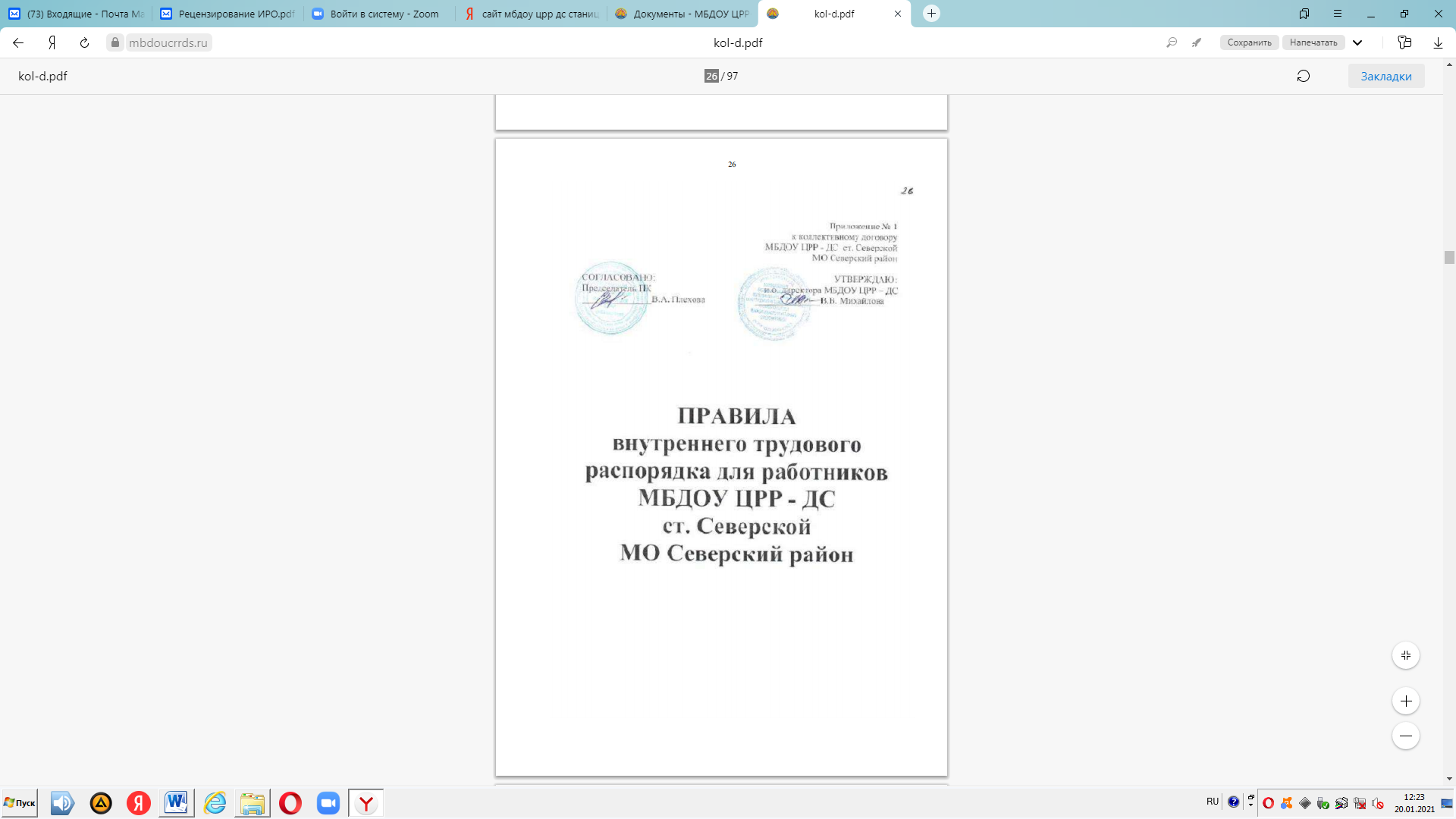 1. Общие положения1.1. Настоящие Правила утверждены Работодателем МБДОУ ЦРР -ДС ст. Северской МО Северский район с учётом мнения Председателя ПК. 1.2. Настоящие Правила регламентируют порядок приема и увольненияработников, основные права, обязанности и ответственность сторонтрудового договора, режим работы, время отдыха, применяемые кработникам меры поощрения и взыскания, а также иные вопросырегулирования трудовых отношений в МБДОУ ЦРР - ДС ст. Северской. 1.3. Настоящие Правила вывешиваются в ДОУ на видном месте.2. Порядок приема, увольнения работников 2.1.Трудовой договор заключается в письменной форме, составляется вдвух экземплярах, каждый из которых подписывается сторонами. Одинэкземпляр трудового договора передается работнику, другой хранится уработодателя в личном деле работника. (ст.67 ТК РФ).2.2.Срочный трудовой договор может быть заключен только вопределенных Трудовым кодексом РФ случаях. 2.3. При заключении трудового договора лицо, поступающее на работу,предъявляет работодателю: паспорт или иной документ, удостоверяющий личность; трудовую книжку, за исключением случаев, когда трудовой договорзаключается впервые или работник поступает на работу на условияхсовместительства; страховое свидетельство государственного пенсионного страхования(СНИЛС); свидетельство о постановке на учет физического лица в налоговоморгане (ИНН) документы воинского учета – для военнообязанных и лиц,подлежащих призыву на военную службу; документ об образовании, о квалификации или наличии специальныхзнаний – при поступлении на работу, требующей специальных знаний илиспециальной подготовки; справку о наличии (отсутствии) судимости и (или) факта уголовногопреследования либо о прекращении уголовного преследования пореабилитирующим основаниям, выданную в порядке и по форме, которыеустанавливаются федеральным органом исполнительной власти,осуществляющим функции по выработке и реализации государственнойполитики и нормативно-правовому регулированию в сфере внутренних дел, -при поступлению на работу, связанную с деятельностью, к осуществлениюкоторой в соответствии с настоящим Кодексом, иным федеральным законом не допускаются лица, имеющие или имевшие судимость, подвергающиеся или подвергавшиеся уголовному преследованию (ст. 65 ТК РФ).2.4. При приеме на работу работнику может быть установлениспытательный срок продолжительностью не более 3 месяцев.2.5. Приказ (распоряжение) работодателя о приеме работника наработу, изданный на основании заключенного трудового договора,объявляется работнику под роспись в 3-дневный срок со дня фактическогоначала работы.2.6. Расторжение трудового договора производится только пооснованиям, предусмотренным Трудовым кодексом РФ, инымифедеральными законами.Работник вправе расторгнуть трудовой договор, предупредив об этомработодателя в письменной форме за две недели, и по истечении срокапредупреждения - прекратить работу. По соглашению между работником иработодателем трудовой договор, может быть, расторгнут и до истечениясрока предупреждения об увольнении.2.7. Трудовой договор, может быть, расторгнут работодателем вслучаях: (ст. 81 ТК РФ): ликвидации организации; сокращения численности или штата работников организации; несоответствия работника занимаемой должности или выполняемойработе вследствие недостаточной квалификации, подтвержденнойрезультатами аттестации; (п. 3 в ред. ФЗ от 30.06.06 № 90-ФЗ) смены собственника имущества организации (в отношениируководителя организации, его заместителей и главного бухгалтера); неоднократного неисполнения работником без уважительных причинтрудовых обязанностей, если он имеет дисциплинарное взыскание; однократного грубого нарушения работником трудовых обязанностей: а) прогула, то есть отсутствия на рабочем месте без уважительныхпричин в течение всего рабочего дня (смены) независимо от его(её)продолжительности, а также в случае отсутствия на рабочем месте безуважительных причин более четырёх часов подряд в течение рабочего дня(смены); (в ред. ФЗ от 30.06.06 № 90-ФЗ) б) появление работника на работе в состоянии алкогольного,наркотического или иного токсического опьянения; (п.п.6 в ред. ФЗ от30.06.06 № 90-ФЗ) в) разглашения охраняемой законом тайны (государственной,коммерческой, служебной или иной), ставшей известной работнику в связи сисполнением им трудовых обязанностей, в том числе разглашенияперсональных данных другого работника; (в ред. ФЗ от 30.06.06. № 90-ФЗ) г) совершения по месту работы хищения ( в том числе мелкого) чужогоимущества, растраты, умышленного его уничтожения или повреждения,установленных вступивших в законную силу приговором суда или постановлением судьи, органа или лица, уполномоченных рассматриватьдела об административных нарушениях; (в ред. ФЗ от 30.06.06. № 90-ФЗ) д) установленного комиссией по охране труда или уполномоченных поохране труда нарушения работником требований охраны труда, если этонарушение повлекло за собой тяжкие последствия (несчастный случай напроизводстве, авария, катастрофа) либо заведомо создавало реальную угрозутаких последствий; (в ред. ФЗ от 30.06.06. № 90-ФЗ) Совершения виновных действий работником, непосредственнообслуживающим денежные или товарные ценности, если эти действия даютоснование для утраты доверия к нему со стороны работодателя; совершения работником, выполняющим воспитательные функции,аморального поступка, несовместимого с продолжением данной работы; представления работником работодателю подложных документов призаключении трудового договора.2.8. В соответствии с Трудовым кодексом РФ при расторжениитрудового договора в связи с ликвидацией организации либо сокращениемчисленности или штата работников организации увольняемому работникувыплачивается выходное пособие в размере среднего месячного заработка, атакже за ним сохраняется средний месячный заработок на периодтрудоустройства, но не свыше двух месяцев со дня увольнения (с зачетомвыходного пособия). В исключительных случаях средний месячный заработок сохраняется за уволенным работником в течение третьего месяца со дня увольнения по решению органа службы занятости населения при условии, если в двухнедельный срок после увольнения работник обратился в этот орган и не был им трудоустроен.2.9. Выходное пособие в размере двухнедельного среднего заработкавыплачивается работникам при расторжении трудового договора в связи с:- несоответствием работника занимаемой должности или выполняемойработе вследствие состояния здоровья, препятствующего продолжениюданной работы;- призывом работника на военную службу или направлением его назаменяющую ее альтернативную гражданскую службу;- восстановлением по решению органа, рассматривавшегоиндивидуальный трудовой спор, на работе работника, ранее выполнявшегоэту работу;- отказом работника от перевода в связи с перемещением работодателяв другую местность.2.10. При проведении мероприятий по сокращению численности илиштата работников, работодатель обязан предложить работнику другуюимеющуюся работу (вакантную должность) в той же организации,соответствующую квалификации работника. О предстоящем увольнении в связи с ликвидацией, сокращением численности или штата работников организации работники предупреждаются работодателем персонально и под роспись не менее чем за  два месяца до увольнения. Высвобождаемым работникам предоставляется 8 часов в неделю свободного от работы времени для поиска новой работы.2.11. Работодатель, с письменного согласия работника, имеет праворасторгнуть трудовой договор до истечения срока, указанного в уведомлении о сокращении, выплатив ему дополнительную компенсацию в размере среднего заработка работника, исчисленного пропорциональновремени, оставшемуся до истечения срока предупреждения об увольнении.2.12. С целью сохранения рабочих мест работодатель:- приостанавливает прием новых работников;- не использует иностранную рабочую силу.2.13. При угрозе массовых увольнений работодатель, с учетом мненияпредседателя ПК, принимает необходимые меры, предусмотренныеТрудовым кодексом РФ, иными федеральными законами, коллективнымдоговором, соглашением.2.14. В день увольнения работодатель МБДОУ ЦРР - ДС ст. Северскойпроизводит с увольняемым работником полный денежный расчёт и выдаётему надлежаще оформленную трудовую книжку.Запись в трудовую книжку об основаниях и о причине прекращениятрудового договор производится в точном соответствии с формулировкойТрудового кодекса РФ и со ссылкой на соответствующую статью, частьстатьи, пункт статьи.3 . Основные обязанности работников3.1. Все работники МБДОУ ЦРР - ДС ст. Северской обязаны: Добросовестно исполнять трудовые обязанности, определенныетрудовым договором;соблюдать правила внутреннего трудового распорядка; соблюдать трудовую дисциплину; систематически повышать свою деловую квалификацию; соблюдать требования правил охраны труда и техники безопасности,обо всех случаях травматизма незамедлительно сообщать работодателю; Проходить в установленные сроки периодические медицинскиеосмотры, соблюдать санитарные правила, гигиену труда, пользоватьсявыданными средствами индивидуальной защиты; соблюдать правила пожарной безопасности и пользованияпомещениями детского сада; содержать рабочее место, мебель, оборудование и приспособления висправном и аккуратном состоянии, соблюдать чистоту в помещенияхдетского сада; соблюдать установленный порядок хранения материальных ценностейи документов; Беречь имущество учреждения, бережно использовать материалы,рационально расходовать электроэнергию, тепло, воду; вести себя достойно на работе, в общественных местах, соблюдатьэтические нормы поведения в коллективе, быть внимательными ивежливыми с родителями и членами коллектива; Своевременно заполнять и аккуратно вести установленнуюдокументацию; незамедлительно сообщить непосредственному руководителю МБДОУЦРР - ДС ст. Северской о возникновении ситуации, представляющей угрозужизни и здоровью детей и сотрудников, сохранности имущества учреждения.4. Основные права работниковРаботники имеет право на:- заключение, изменение и расторжение трудового договора в порядкеи на условиях, которые установлены Трудовым кодексом РФ;- предоставление ему работы, обусловленной трудовым договором;- рабочее место, соответствующее государственным нормативнымтребованием охраны труда;- своевременную и в полном объеме выплату заработной платы всоответствии со своей квалификацией, сложностью труда, количеством икачеством выполненной работы;- отдых, обеспечиваемый установлением нормальнойпродолжительности рабочего времени, предоставлением еженедельныхвыходных дней, нерабочих праздничных дней, оплачиваемых ежегодныхотпусков;- полную достоверную информацию об условиях труда и требованияхохраны труда на рабочем месте;- профессиональную подготовку, переподготовку и повышение своейквалификации в порядке, установленном Трудовым кодексом РФ;- объединение, включая право на создание профессиональных союзов;- участие в управлении организацией в предусмотренных Трудовымкодексом формах;- ведение коллективных переговоров и заключение коллективногодоговора;- защиту своих трудовых прав, свобод и законных интересов всеми, незапрещенными законом, способами;- разрешение индивидуальных и коллективных трудовых споров;- возмещение вреда, причиненного ему в связи с исполнениемтрудовых обязанностей и компенсацию морального вреда в порядке,установленном трудовым законодательством.5. Основные права работодателяРаботодатель имеет право:- заключать, изменять и расторгать трудовые договоры с работниками впорядке и на условиях, установленных трудовым законодательством;- вести коллективные переговоры и заключать коллективный договор;- поощрять работников за добросовестный труд;- требовать от работников исполнения ими трудовых обязанностей ибережного отношения к имуществу;- привлекать работников к дисциплинарной и материальнойответственности;- принимать локальные нормативные акты.6. Основные обязанности работодателяРаботодатель обязан:- соблюдать трудовое законодательство, локальные нормативные акты,условия коллективного договора, трудовых договоров;- предоставлять работникам работу, обусловленную трудовымдоговором;- обеспечить безопасность и условия труда, соответствующиегосударственным нормативным требованиям охраны труда;- обеспечить работников оборудованием, технической документациейиными средствами, необходимыми для исполнения ими трудовыхобязанностей;- обеспечить работникам равную оплату за труд равной ценности;- выплачивать в полном размере причитающуюся работникузаработную плату 10 и 25 числа каждого месяца.- способствовать работникам в повышении ими своей квалификации,совершенствовании профессиональных навыков;- знакомить работников под роспись с принимаемыми локальнымиактами;- возмещать вред, причиненный работникам в связи с исполнением имитрудовых обязанностей, а также компенсировать моральный вред.7. Рабочее время и время отдыха7.1. В дошкольном образовательном учреждении устанавливаетсяпятидневная рабочая неделя с двумя выходными днями (суббота ивоскресенье). Сторожа работают по графику сменности, которыйутверждается работодателем с учетом мнения председателя ПК и доводятсядо сведения работников не позднее чем за один месяц до введения его вдействие.7.2. В соответствии с действующим законодательством нормальнаяпродолжительность рабочего времени не может превышать 40 часов внеделю. Для педагогических работников устанавливается сокращённаярабочая неделя не более 36 часов, в том числе продолжительность рабочейнедели учителя - логопеда 20 часов, музыкального руководителя – 24 часа,для работников кухни – 36 часов.7.3. Для директора МБДОУ ЦРР - ДС ст. Северской и заместителядиректора по административно-хозяйственной работе устанавливаетсяненормированный рабочий день с предоставлением дополнительного отпусказа ненормированный день:- директор МБДОУ ЦРР - ДС – 14 календарных дней;- заместитель директора по административно-хозяйственной работе - 14календарных дней.7.4. Режим работы воспитателей с понедельника по пятницуустанавливается в две смены (ст. 94, 103 ТК РФ), продолжительность однойсмены – 7 часов 12 минут, согласно графику (время обеда установить врабочее время 1-я смена с 11.00 до 11.30; 2-я смена с 13.00 до 13.30).Каждый воспитатель 6 часов в неделю (совмещённые часы) используетдля:выполнения работы по изготовлению учебно-наглядных пособий иоформлению предметно-развивающей среды группы;оформления документации;посещения районных методических мероприятий и т.п.7.6. Режим рабочего времени специалиста (музыкального руководителя)определяется графиком работы, исходя из педагогической целесообразности,с учётом наиболее благоприятного режима труда и отдыха воспитанников имаксимальной экономии времени педагогических работников. Графикработы утверждается директором МБДОУ ЦРР - ДС ст. Северской посогласованию с председателем ПК и предусматривает время начала иокончания работы. График объявляется специалистам под роспись ивывешивается на видном месте, не позже чем за один месяц до их введения вдействие.7.7. Режим рабочего времени для учебно-вспомогательного персоналаустанавливается на следующие должности:- специалист по охране труда с 8.00 ч до 16.00 ч, перерыв – с 12.12ч до13.00 часов.- делопроизводитель с 8.00 ч до 16.00 ч, перерыв – с 12.12ч до 13.00часов.- младший воспитатель с 8.00 ч до 16.00 ч, перерыв – с 13.30 ч до 14.18часов.- медицинская сестра диетическая с 8.00 ч до 16.00 ч, перерыв – с 12.12чдо 13.00 часов.- старшая медицинская сестра с 8.00 ч до 16.00 ч, перерыв – с 12.12ч до13.00 часов.7.8. Режим рабочего времени для обслуживающего персоналаустанавливается на следующие должности:- кладовщик с 8.00 ч до 16.00 ч, перерыв с 12.12 ч до 13.00 ч.- уборщик служебных помещений с 8.00 ч до 16.00 ч, перерыв с 12.12 чдо 13.00 ч.- дворник с 8.00 ч до 16.00 ч, перерыв с 12.12 ч до 13.00 ч.- повар 1-я смена с 5.00 ч до 13.00 ч, перерыв с 09.12 ч до 10.00 ч. 2-я смена с 7.00 ч до 15.00 ч. перерыв с 11.12 ч до 12.00 ч 3-я смена с 8.00 ч до 16.00 ч. перерыв с 12.12 ч до 13.00 ч- кухонный рабочий с 8.00 ч до 16.00 ч, перерыв с 12.12 ч до 13.00 ч.- рабочий по комплексному обслуживанию и ремонту зданий с 8.00 чдо 17.00 ч, перерыв с 12.00 ч до 13.00 ч.- сторож с 18.00 ч до 7.30 ч, перерыв (время обеда установить в рабочеевремя) с 21.00 до 21.30 ч. продолжительностью (30 минут) и с 02.00 до 02.30продолжительностью (30 минут). Место для приёма пищи установить нарабочем месте работника.- водитель с 8.00 ч до 17.00 ч, перерыв с 12.00 ч до 13.00 ч.- оператор котельной с 8.00 ч до 17.00 ч, перерыв с 12.00 ч до 13.00 ч.(время обеда установить в рабочее время) во время отопительного сезонарежим работы согласно графика время для перерыва установить в рабочеевремя с 21.00 до 21.30 ч. продолжительностью (30 минут) и с 02.00 до 02.30продолжительностью (30 минут). Место для приёма пищи установить нарабочем месте работника.- машинист по стирке и ремонту спецодежды с 8.00 ч до 16.00 ч,перерыв с 12.12 ч до 13.00 ч.- садовник с 8.00 ч до 16.00 ч, перерыв с 12.12 ч до 13.00 ч.7.9. Время, когда дети отсутствуют в детском саду по различнымпричинам, является рабочим временем для всех сотрудников. В эти периодыпедагоги могут привлекаться работодателем к педагогической,организационной и методической работе в пределах времени, непревышающего их учебной нагрузки. Учебно – вспомогательный иобслуживающий персонал привлекается к выполнению хозяйственных работ,не требующих специальных знаний, в пределах установленного им рабочеговремени.7.10. Общие собрания, заседания педагогического совета, совещания,методические мероприятия не должны продолжаться более 2 часов,родительские собрания – 1,5 часов.7.11. Работникам предоставляются установленные трудовымзаконодательством нерабочие праздничные дни. При совпадении выходногои нерабочего праздничного дней, выходной день переносится на следующийпосле праздничного, рабочий день.7.12. Привлечение работников к работе в выходные и не рабочиепраздничные дни может производиться с их письменного согласия и пописьменному распоряжению работодателя, а в других случаях с учетоммнения председателя ПК.7.13. Привлечение работодателем работника к сверхурочным работамдопускается с его письменного согласия в следующих случаях:7.13.1. При необходимости выполнить (закончить) начатую работу,которая по техническим условиям производства не могла быть выполнена(закончена) в течение установленной для работника продолжительностирабочего времени, если невыполнение этой работы может повлечь за собойпорчу или гибель имущества работодателя, государственного илимуниципального имущества, либо создать угрозу жизни и здоровью людей;7.13.2. При производстве временных работ по ремонту ивосстановлению механизмов или сооружений в тех случаях, когда ихнеисправность может стать причиной прекращения работы длязначительного числа работников;7.13.3. Для продолжения работы при неявке сменяющего работника,если работа не допускает перерыва. В этих случаях работодатель обязаннемедленно принять меры по замене сменщика другим работником;7.14. Привлечение работодателем работника к сверхурочной работе безего согласия допускается в следующих случаях:7.14.1. При производстве работ, необходимых для предотвращениякатастрофы, производственной аварии либо устранения последствийкатастрофы, производственной аварии или стихийного бедствия;7.14.2. При производстве общественно необходимых работ поустранению непредвиденных обстоятельств, нарушающих нормальноефункционирование систем водоснабжения, газоснабжения, отопления,освещения, канализации, транспорта, связи;7.14.3. При производстве работ, необходимость которых обусловленавведением чрезвычайного или военного положения, а также неотложныхработ в условиях чрезвычайных обстоятельств, то есть в случае бедствия(пожары, наводнения, голод, землетрясения, эпидемии или эпизоотии) и виных случаях, ставящих под у грозу жизнь или нормальные жизненныеусловия всего населения или его части. В других случаях привлечение к сверхурочной работе допускается с письменного согласия работника и с учетом мнения председателя ПК. Не допускается привлечение к сверхурочной работе беременных женщин, работников в возрасте до 18 лет, других категорий работников в соответствии с настоящим Кодексом и иными федеральными законами. Привлечение к сверхурочной работе инвалидов, женщин, имеющих детей в возрасте до трех лет, допускается только с их письменного согласия и при условии, если это не запрещено им по состоянию здоровья в соответствии с медицинским заключением, выданным в порядке, установленном федеральными законами и иными нормативными правовыми актами Российской Федерации. При этом инвалиды, женщины, имеющие детей в возрасте до трех лет, должны быть под роспись ознакомлены со своим правом отказаться от сверхурочной работы.Продолжительность сверхурочной работы не должна превышать длякаждого работника 4 часов в течение двух дней подряд и 120 часов в год.7.15. Работник имеет право заключать трудовые договоры овыполнении в свободное от основной работы время другой регулярной оплачиваемой работы у того же работодателя (внутреннее совместительство)или у другого работодателя (внешнее совместительство).Продолжительность работы по совместительству не может превышатьчетырех часов в день. В дни, когда по основному месту работы Работниксвободен от исполнения трудовых обязанностей, он может работать полныйрабочий день. В течение одного месяца продолжительность рабочеговремени при работе по совместительству не должна превышать половинымесячной нормы рабочего времени, установленной для соответствующихкатегорий работников. Если Работник по основному месту работыприостановил работы, то указанные ограничения при работе посовместительству не применяются. Работодатель обязан обеспечить точный учет продолжительностисверхурочной работы каждого работника.7.16. Работникам предоставляются ежегодные отпуска с сохранениемместа работы (должности) и среднего заработка (ст. 114 ТК РФ).- Ежегодный основной оплачиваемый отпуск предоставляетсяпродолжительностью 28 календарных дней.- Ежегодный основной оплачиваемый отпуск продолжительностьюболее 28 календарных дней (удлиненный основной отпуск) предоставляетсяработникам в соответствии с ТК РФ и иными федеральными законами (ст.115 ТК РФ).- Ежегодные дополнительные оплачиваемые отпуска предоставляютсяработникам, занятым на работах с вредными и опасными условиями труда,работникам, имеющим особый характер работы, работникам с ненормированным рабочим днем, а также в других случаях, предусмотренных ТК РФ и иными федеральными законами (ст. 116 ТК РФ).Общая продолжительность ежегодного оплачиваемого отпускаисчисляется в календарных днях и максимальным пределом неограничивается. Нерабочие праздничные дни, приходящиеся на периодотпуска, в число дней отпуска не включаются и не оплачиваются. Отпуск предоставляется в соответствии с графиком, утверждаемым работодателем по согласованию с председателем ПК не позднее, чем за две недели до наступления нового календарного года.7.17. Право на использование отпуска за первый год работы возникает уработника по истечении 6 месяцев его непрерывной работы в даннойорганизации, по соглашению сторон отпуск может быть предоставлен и доистечения шести месяцев. До истечения шести месяцев непрерывной работы оплачиваемый отпуск по заявлению работника предоставляется: женщинам – перед отпуском по беременности и родам или непосредственно после него;работникам в возрасте до восемнадцати лет; работникам, усыновившим ребенка (детей) в возрасте до трех месяцев; в других случаях, предусмотренных федеральными законами. Отпуск за второй и последующие годы работы может предоставляться в любое время рабочего года в соответствии с графиком отпусков, утверждаемым работодателем с учетом мнения председателя ПК не позднее, чем за две недели до наступления календарного года. О времени начала отпуска работник извещается не позднее, чем за две недели до его начала. По желанию мужа ежегодный отпуск ему предоставляется в период нахождения его жены в отпуске по беременности и родам независимо от времени его непрерывной работы в данной организации или у работодателяфизического лица. Ежегодный оплачиваемый отпуск продлевается в случаях:временной нетрудоспособности работника; исполнения работником во время ежегодного оплачиваемого отпускагосударственных обязанностей, если для этого законом предусмотреноосвобождение от работы;в других случаях, предусмотренных законами, локальныминормативными актами.7.18. В исключительных случаях, когда предоставление отпуска работнику в текущем рабочем году может неблагоприятно отразиться на нормальном ходе работы организации, допускается с согласия работника перенесение отпуска на следующий рабочий год. При этом отпуск должен быть использован не позднее 12 месяцев после окончания того рабочего года, за который он предоставляется.По соглашению между работником и работодателем ежегодныйоплачиваемый отпуск может быть разделен на части. При этом хотя бы однаиз частей этого отпуска должна быть не менее 14 календарных дней.Отзыв работника из отпуска допускается только с его согласия. Неиспользованная в связи с этим часть отпуска предоставляется по выборуработника в удобное для него время в течение текущего рабочего года илиприсоединена к отпуску за следующий рабочий год. Не допускается отзыв изотпуска работников в возрасте до 18 лет, беременных женщин и работников,занятых на работах с вредными и опасными условиями труда. Часть ежегодного оплачиваемого отпуска, превышающая 28календарных дней, по письменному заявлению работника может бытьзаменена денежной компенсацией.При суммировании ежегодных оплачиваемых отпусков илиперенесении ежегодного оплачиваемого отпуска на следующий рабочий годденежной компенсацией могут быть заменены часть каждого ежегодногооплачиваемого отпуска, превышающая 28 календарных дней, или любоеколичество дней из этой части.Не допускается замена денежной компенсацией ежегодного основногооплачиваемого отпуска и ежегодных дополнительных оплачиваемыхотпусков беременным женщинам и работникам в возрасте до 18 лет, а такжеежегодного дополнительного оплачиваемого отпуска работникам, занятымна работах с вредными и (или) опасными условиями труда, за работу в соответствующих условиях (за исключением выплаты денежнойкомпенсации за неиспользованный отпуск при увольнении).7.19. При увольнении работнику выплачивается денежная компенсацияза все неиспользованные отпуска. По письменному заявлению работника неиспользованные отпускамогут быть предоставлены ему с последующим увольнением. При этом днемувольнения считается последний день отпуска.При увольнении в связи с истечением срока трудового договора отпускс последующим увольнением может предоставляться и тогда, когда времяотпуска полностью или частично выходит за пределы срока этого договора.В этом случае днем увольнения также считается последний день отпуска.При предоставлении отпуска с последующим увольнением при расторжении трудового договора по инициативе работника этот работник имеет право отозвать свое заявление об увольнении до дня начала отпуска, если на его место не приглашен в порядке перевода другой работник.7.20. Работодатель обязуется предоставить работнику по его заявлениюотпуск без сохранения заработной платы в случаях:рождения ребенка, регистрации брака, смерти близких родственниковработнику по его письменному заявлению предоставляется отпускпродолжительностью до 5 календарных дней. 7.21. Работникам, имеющим двух и более детей в возрасте до 14 лет, атакже детей-инвалидов в возрасте до 18 лет, по их заявлению предоставляется дополнительный неоплачиваемый отпуск сроком до 14 дней.7.22. Педагогическим работникам через каждые 10 лет непрерывнойработы предоставляется длительный отпуск сроком до 1 года.8. Поощрения8.1. За своевременное и качественное выполнение трудовыхобязанностей, повышение производительности труда, продолжительную ибезупречную работу применяются следующие меры поощрения работников:- объявление благодарности;- выдача премии;- награждение ценным подарком, почетной грамотой;- представление к званию лучшего по профессии;8.2. Поощрения объявляются приказом директора учреждения,доводятся до сведения всего коллектива и вносятся в трудовую книжку.9. Ответственность за нарушение трудовой дисциплины9.1. За нарушение трудовой дисциплины к работнику применяютсяследующие дисциплинарные взыскания:- замечание;- выговор;- увольнение по соответствующим основаниям.9.2. До наложения дисциплинарного взыскания работодатель должензатребовать от работника письменное объяснение. Если по истечении двухрабочих дней указанное объяснение работником не предоставлено, тосоставляется соответствующий акт. Непредоставление работникомобъяснения не является препятствием для применения дисциплинарноговзыскания.9.3 Дисциплинарное взыскание применяется не позднее одного месяцасо дня обнаружения проступка, не считая времени болезни работника,пребывания его в отпуске, а также времени, необходимого на учет мненияпредставительного органа работников.Дисциплинарное взыскание не может быть применено позднее шестимесяцев со дня совершения проступка, а по результатам ревизии, проверкифинансов хозяйственной деятельности или аудиторской проверки- позднеедвух лет со дня его совершения. В указанные сроки не включается времяпроизводства по уголовному делу. За каждый дисциплинарный проступок может быть применено только одно дисциплинарное взыскание.9.4. Приказ (распоряжение) работодателя о применениидисциплинарного взыскания объявляется работнику под роспись в течениетрех рабочих дней со дня его издания.9.5. Если в течение года со дня применения дисциплинарноговзыскания работник не будет подвергнут новому дисциплинарномувзысканию, то он считается не имеющим дисциплинарного взыскания. Втечение срока действия дисциплинарного взыскания меры поощрения,указанные в настоящих Правилах, к работнику не применяются.Работодатель до истечения года со дня применения дисциплинарноговзыскания имеет право снять его с работника по собственной инициативе,просьбе самого работника, ходатайству его непосредственного руководителяили представительного органа работников.9.6. Работники обязаны в своей повседневной работе соблюдатьпорядок, установленный настоящими правилами.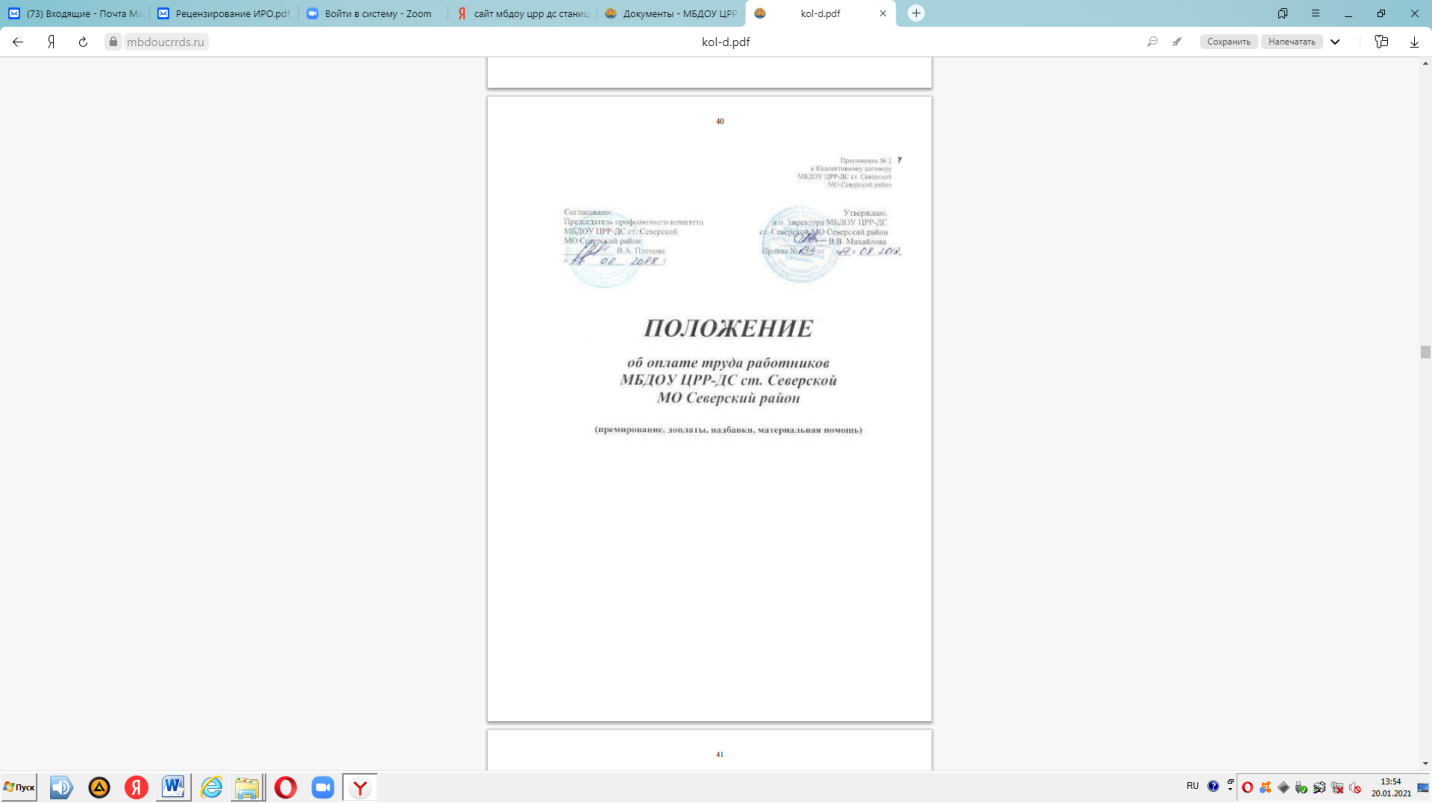 1. Общие положения1.1. Настоящее Положение об оплате труда работников муниципальногобюджетного дошкольного образовательного учреждения центра развитияребенка - станицы Северской муниципального образования Северский район(МБДОУ ЦРР - ДС ст. Северской МО Северский район), (далее – Положение), разработано в соответствии с Трудовым кодексом РоссийскойФедерации, Положением «Об оплате труда работников муниципальныхобразовательных организаций, находящихся в ведении управленияобразования Северский район», утвержденном постановлением главымуниципального образования Северский район № 1214 от 07.07.2014 г., вцелях:- повышения материальной заинтересованности трудового коллектива иотдельных работников в улучшении качества работы, ростепрофессионального мастерства работников;- усиления социальной защищённости и материальной поддержкиработников.1.2. Положение разрабатывается администрацией ДОУ, согласовывается спрофсоюзным комитетом, принимается на общем собрании трудовогоколлектива и утверждается директором учреждения..1.3. Положение включает в себя:- минимальные размеры ставок заработной платы- порядок, условия установления и рекомендуемые размеры выплаткомпенсационного характера;- порядок, условия установления и рекомендуемые размеры выплатстимулирующего характера;- условия оплаты труда руководителей.1.4. Оплата труда работников МБДОУ ЦРР-ДС ст. Северской МО Северскийрайон устанавливается с учетом:- единого тарифно-квалификационного справочника работ ипрофессий рабочих;- единого квалификационного справочника должностейруководителей, специалистов и служащих;- государственных гарантий по оплате труда;- ставок заработной платы по профессиональным квалификационнымгруппам;- перечня видов выплат компенсационного характера;- перечня видов выплат стимулирующего характера;- рекомендаций территориальной трехсторонней комиссии порегулированию социально-трудовых отношений; - согласования с территориальной организацией Профсоюзаработников образования.1.5. Условия оплаты труда работника, в том числе размеры ставки (оклада),заработной платы, повышающего коэффициента по профессиональным квалификационным группам, компенсационные и стимулирующие выплатыявляются обязательными для включения в трудовой договор.1.6. Оплата труда работников, занятых по совместительству, а также наусловиях неполного рабочего времени, или неполной рабочей недели,производится пропорционально отработанному времени, если иное неустановлено федеральным законом, иными нормативными правовыми актами Российской Федерации, коллективным или трудовым договором.1.7. Заработная плата предельными размерами не ограничивается.1.8. Положение об оплате труда работников МБДОУ ЦРР-ДС ст. Северской МО Северский район не противоречит Положению «Об оплате труда работников муниципальных образовательных организаций, находящихся в ведении управления образования Северский район», утвержденному постановлением главы муниципального образования Северский район № 1214 от 07.07.2014 г. и действующему законодательству в сфере труда.1.9. Оплата труда работников МБДОУ ЦРР-ДС ст. Северской МО Северскийрайон производится в пределах фонда оплаты труда, утвержденного вбюджетной смете учреждения или плане финансово-хозяйственнойдеятельности учреждения на соответствующий финансовый год.1.10. Объем бюджетных ассигнований на обеспечение выполнения функцийобразовательной организации в части оплаты труда работников,предусматриваемый управлением образования администрации муниципального образования Северский район, может быть уменьшен только при условии уменьшения объема предоставляемых ими муниципальных услуг (сетевых показателей). При оптимизации штатного расписания и сохранении сетевых показателей фонд оплаты труда не уменьшается.1.11. Установление заработной платы работников МБДОУ ЦРР-ДС ст.Северской МО Северский район, финансируемого в части оплаты трудамуниципальным образованием Северский район, производится 1 раз в год посостоянию на начало учебного года. Порядок проведения тарификацииустанавливается в соответствии с приказом управления образованияадминистрации муниципального образования Северский район.2. Порядок и условия оплаты труда2.1. Базовые оклады (базовые должностные оклады), базовые ставки заработной платы по занимаемым должностям работников МБДОУ ЦРР-ДС ст. Северской МО Северский район:- Перечень должностей Базовый должностной оклад, рублей- Профессиональная квалификационная группа должностей работников учебно-вспомогательного персонала первого уровня 5 253,00рублей;- Профессиональная квалификационная группа 6 053,00 рублей; должностей работников учебно-вспомогательного персонала второго уровня- Профессиональная квалификационная группа должностей педагогических работников 8 910,00 рублей.2.2. На основе расчетов и в пределах средств, предусмотренных на оплату труда работников, руководитель самостоятельно устанавливает оклады, исходя из ставки заработной платы с учетом коэффициентов по профессиональным квалификационным уровням. Применение коэффициентов по профессиональным квалификационным уровням к ставке заработной платы, установленной по профессиональной квалификационной группе, и размер ежемесячной денежной компенсации на обеспечение книгоиздательской продукции и периодическими изданиями, образуют новый оклад. Рекомендуемые минимальные размеры ставок заработной платы по профессиональным квалификационным группам и рекомендуемые размеры повышающих коэффициентов к минимальным ставкам заработной платы отражены в приложении № 1 к настоящему Положению. Размеры окладов общих профессий рабочих устанавливаются в зависимости от присвоенных им квалификационных разрядов в соответствии с Единым тарифно-квалификационным справочником работ и профессий рабочих, отражены в приложении № 2. Перечень общих профессий рабочих МБДОУ ЦРР-ДС ст. Северской МО Северский район отражен в приложении №3 настоящего Положения.2.3. Оплата труда медицинских, библиотечных и других работников, неотносящихся к сфере образования, осуществляется в соответствии сотраслевыми условиями оплаты труда, установленными в Северском районе по направлению сферы работы. Компенсационные и стимулирующие выплаты указанным работникам производятся по условиям оплаты труда МБДОУ ЦРР-ДС ст. Северской МО Северский район2.4. Установление окладов работникам МБДОУ ЦРР-ДС ст. Северской МОСеверский район, должности которых не включены в пункт 2.1 и 2.3.настоящего Положения, производятся в соответствии с профессиональнымиквалификационными группами общих профессий рабочих муниципальныхорганизаций Северского района и профессиональными квалификационнымигруппами общеотраслевых областей руководителей, специалистов и служащих муниципальных учреждений Северского района, утвержденнымипостановлением главы муниципального образования Северский район от 20ноября 2008 года № 3199 «О введении отраслевых систем оплаты трудаработников муниципальных учреждений Северского района».2.5. Продолжительность рабочего времени педагогических работников (норма часов педагогической работы за ставку заработной платы) в зависимости от должности и (или) специальности с учетом особенностей их труда определяется в соответствии с Приказом Министерства образовании и науки Российской Федерации от 22 декабря 2014 года № 1601 «О продолжительности рабочего времени (норме часов педагогической работы за ставку заработной платы) педагогических работников и о порядкеопределения учебной нагрузки педагогических работников, оговариваемой втрудовом договоре».2.6. Порядок исчисления заработной платы педагогическим работникамМБДОУ ЦРР-ДС ст. Северской МО Северский район устанавливается всоответствии с приложением № 2 к Положению «Об оплате труда работников муниципальных образовательных организаций, находящихся в ведении управления образования Северский район», утвержденному постановлением главы муниципального образования Северский район № 1214 от 07.07.2014 г.2.7. Порядок и условия почасовой оплаты работников МБДОУ ЦРР-ДС ст.Северской МО Северский район устанавливаются в соответствии сприложением № 3 к Положению «Об оплате труда работников муниципальных образовательных организаций, находящихся в ведении управления образования Северский район», утвержденному постановлением главы муниципального образования Северский район № 1214 от 07.07.2014 г.2.8. Перечень образовательных организаций и должностей, время работы вкоторых засчитывается в педагогический стаж работников образования,отражены в приложении № 4 к Положению «Об оплате труда работниковмуниципальных образовательных организаций, находящихся в веденииуправления образования Северский район», утвержденному постановлениемглавы муниципального образования Северский район № 1214 от 07.07.2014 г.2.9. Порядок, место и сроки выплаты заработной платы: 10-го, 25-го числакаждого месяца, безналичный расчет на карты Сбербанка России.3. Порядок и условия установления выплат стимулирующего характера3.1. Положением об оплате и стимулировании труда работников МБДОУ ЦРРДС ст. Северской МО Северский район может быть предусмотреноустановление работникам повышающих коэффициентов к окладу(должностному окладу, ставке заработной платы):– повышающий коэффициент к окладу за квалификационную категорию;– персональный повышающий коэффициент к окладу;– повышающий коэффициент к окладу за ученую степень, почетноезвание. Выплаты стимулирующего характера устанавливаются работнику сучетом критериев (определения качественных и количественных показателей), позволяющих оценить результативность и качество его работы (приложение № 4 к настоящему Положению).Решение о введении соответствующих норм принимается руководителемучреждения с учетом обеспечения выплат финансовыми средствами иутверждается приказом по учреждению. Размер выплат по повышающемукоэффициенту к окладу определяется путем умножения оклада работника наповышающий коэффициент.Повышающие коэффициенты к окладу устанавливаются на определенныйпериод времени в течение соответствующего учебного года.3.2. Повышающий коэффициент к окладу (должностному окладу, ставкезаработной платы) за квалификационную категорию устанавливается с цельюстимулирования педагогических работников к профессиональному росту путем повышения профессиональной квалификации и компетенции. Размерыповышающего коэффициента:0,15 от ставки заработной платы (должностного оклада) – при наличиивысшей квалификационной категории;0,10 от ставки заработной платы (должностного оклада) – при наличиипервой квалификационной категории;0,05 от ставки заработной платы (должностного оклада) – при наличиивторой квалификационной категории.3.3. Персональный повышающий коэффициент к окладу (должностномуокладу, ставке заработной платы) может быть установлен работнику с учетомуровня его профессиональной подготовленности, сложности выполняемойработы, степени самостоятельности и ответственности при выполнениипоставленных задач и других факторов. Решение об установленииперсонального повышающего коэффициента к окладу и его размерахпринимается руководителем учреждения персонально в отношенииконкретного работника. Рекомендуемый размер повышающего коэффициента– до 1,0 от ставки заработной платы (должностного оклада).3.4. Повышающий коэффициент к окладу (должностному окладу, ставкезаработной платы) за ученую степень, почетное звание устанавливаетсяработникам, которым присвоена ученая степень, почетное звание присоответствии почетного звания, ученой степени профилю педагогическойдеятельности или преподаваемых дисциплин.Размеры повышающего коэффициента:0,075 – за ученую степень кандидата наук или за почетное звание«Заслуженный», «Народный»; «Почетный»:0,15 – за ученую степень доктора наук.Повышающий коэффициент за ученую степень, почетное званиерекомендуется устанавливать по одному из имеющихся оснований, имеющему большее значение.3.5. Положением об оплате труда и стимулировании труда работников МБДОУ ЦРР-ДС ст. Северской МО Северский район предусмотрено установление работникам стимулирующих надбавок к окладу (должностному окладу, ставке заработной платы):– стимулирующая надбавка за интенсивность и высокие результатыработы;– стимулирующая надбавка за выслугу лет.Установление стимулирующих надбавок осуществляется по решениюдиректора учреждения в пределах бюджетных ассигнований на оплату трудаработников МБДОУ ЦРР-ДС ст. Северской МО Северский район, а также средств от предпринимательской и иной, приносящей доход деятельности,направленных на оплату труда работников.3.6. Стимулирующая надбавка за выслугу лет устанавливается педагогическим работникам за стаж педагогической работы, другим работникам в зависимости от общего количества лет, проработанных в учреждениях образования.Размеры (в процентах от оклада) (должностного оклада, ставкизаработной платы):– при выслуге лет от 1 до 5 лет – 5 %;– при выслуге лет от 5 до 10 лет – 10 %;– при выслуге лет от 10 лет – 15 %.3.7. Отдельным категориям работников МБДОУ ЦРР-ДС ст. Северской МОСеверский район осуществляются выплаты стимулирующего характера вразмере 3000 рублей в месяц за счет средств местного бюджета. Переченьдолжностей отдельных категорий работников муниципальных бюджетных иавтономных образовательных организаций, находящихся в ведении управления образования муниципального образования Северский район, и порядок выплат утверждены постановлением администрации муниципального образования Северский район №63 от 27 января 2016 года «Об утверждении порядка и условий установления выплат стимулирующего характера отдельным категориям работников муниципальных образовательных организаций».3.9. Выплаты стимулирующего характера, за исключением выплат,предусмотренных подпунктами 3.2., 3.3, 3.4, 3.5 и 3.6 настоящего Положения, устанавливаются пропорционально объему учебной нагрузки (педагогической работы).4. Порядок и условия установления выплаты компенсационного характера4.1. Оплата труда работников МБДОУ ЦРР-ДС ст. Северской МО Северскийрайон, занятых на работах с вредными и (или) опасными условиями труда,производится в повышенном размере по результатам специальной оценкиусловий труда.В этих целях работникам могут быть осуществлены следующие выплатыкомпенсационного характера:– за работу с вредными и (или) опасными условиями труда – 24 %;– за совмещение профессий (должностей);– за расширение зон обслуживания;– за увеличение объема работы или исполнение обязанностей временноотсутствующего работника без освобождения от работы, определеннойтрудовым договором;– специалистам за работу в сельской местности – 25 %;– за специфику работы педагогическим и другим работникам в МБДОУ –20 %;– за работу в ночное время;– за работу в выходные и нерабочие праздничные дни;– за сверхурочную работу.4.2. Выплаты работникам, занятым на работах с вредными и (или) опаснымиусловиями труда – устанавливаются в соответствии со статьей 147 Трудовогокодекса Российской Федерации работникам, занятым на работах- с вредными и (или) опасными условиями труда – 24 % от оклада (наосновании проведенной специальной оценки условий труда). Работодатель принимает меры по проведению специальной оценки условий труда с целью разработки и реализации программы действий по обеспечению безопасных условий и охраны труда. Если по итогам СОУТ рабочее место признается безопасным, то указанная выплата не устанавливается.4.3. Доплата за совмещение профессий (должностей) устанавливаетсяработнику при совмещении им профессий (должностей) от оклада работника.Размер доплаты и срок, на который она устанавливается, определяется посоглашению сторон трудового договора с учетом содержания и (или) объемадополнительной работы.4.4. Доплата за расширение зон обслуживания устанавливается работнику при расширении зон обслуживания. Размер доплаты устанавливается от оклада (должностного оклада, ставки заработной платы) и срок, на который она устанавливается, определяется по соглашению сторон трудового договора с учетом содержания и (или) объема дополнительной работы.4.5. Доплата за увеличение объема работы или исполнение обязанностейвременно отсутствующего работника без освобождения от работы,определенной трудовым договором, устанавливается работнику в случаеувеличения установленного ему объема работы или возложения на негообязанностей временно отсутствующего работника без освобождения отработы, определенной трудовым договором. Размер доплаты устанавливаетсяот оклада (должностного оклада, ставки заработной платы) и срок, на который она устанавливается, определяется по соглашению сторон трудового договора с учетом содержания и (или) объема дополнительной работы.4.6. Специалистам, работающим в сельской местности и поселках городскоготипа Северского района, к окладу (должностному окладу, ставки заработнойплаты) устанавливается выплата в размере 25 %.4.7. Выплаты за специфику работы педагогическим и другим работникамМБДОУ ЦРР-ДС ст. Северской МО Северский район устанавливается к окладу (должностному окладу, ставке заработной платы) в размере – 20 %4.7.1. Педагогическим работникам – 20 %, за работу в группах коррекционной направленности (логопедических группа).4.7.2. Педагогическим работникам – 20 %, за работу с детьми, имеющимиотклонения в развитии. Применение выплат за специфику работы не образует новый оклад и не учитывается при исчислении иных компенсационных и стимулирующих выплат.4.8. Доплата за работу в ночное время производится работникам за каждый час работы в ночное время. Ночным считается время с 22 часов вечера до 6 часов утра. Минимальный размер повышения оплаты труда за работу в ночное время 48 составляет 35 % часовой тарифной сетки (оклада, должностного оклада, рассчитанного за час работы) за каждый час работы в ночное время.4.9. Повышенная оплата за работу в выходные и нерабочие праздничные днипроизводится работникам, привлекавшихся к работе в выходные и нерабочиепраздничные дни.Размер доплаты составляет:– не менее одинарного дневного оклада сверх оклада при работе полныйдень, если работа в выходной или нерабочий праздничный день производилась в пределах месячной нормы рабочего времени и в размере не менее двойного дневного оклада, если работа производилась сверх месячной нормы рабочего времени;– не менее одинарной часовой части оклада сверх оклада за каждый часработы, если работа в выходной или нерабочий праздничный деньпроизводилась в пределах месячной нормы рабочего времени и в размере неменее двойной часовой части оклада сверх оклада за каждый час работы, если работа производилась сверх месячной нормы рабочего времени.4.10. Повышенная оплата сверхурочной работы составляет за первые два часаработы не менее полуторного размера, за последующие часы – двойногоразмера в соответствии со статьей 152 Трудового кодекса РоссийскойФедерации.4.11. Выплаты компенсационного характера, размеры и условия их выплатыустанавливаются коллективными договорами, соглашениями, локальныминормативными актами в соответствии с трудовым законодательством и иными нормативными правовыми актами, содержащими нормы права.4.12. Размеры и условия осуществления выплат компенсационного характераконкретизируются в трудовых договорах работников.4.13. Выплаты компенсационного характера устанавливаются к окладу(должностному окладу, ставке заработной платы) работников без учетаприменения повышающих коэффициентов к окладу (должностному окладу,ставке заработной платы) (за исключением коэффициентов по профессиональным квалификационным уровням) и стимулирующих выплатпропорционально установленной нагрузке (педагогической работе).5. Порядок и условия премирования работников учрежденияВ связи с необходимостью повысить материальную заинтересованностьработников учреждения в получении максимального эффекта от своейдеятельности внести изменения в пункт 5 Приложения № 2 « Положение обоплате труда работников МБДОУ ЦРР - ДС ст. Северской МО Северскийрайон» к коллективному договору и читать его в новой редакции:Пункт 5. Порядок и условия премирования работников учреждения. 5.1. В целях поощрения работников за выполненную работу при наличиифонда экономии заработной платы могут быть установлены премии:Премии работникам могут устанавливаться единовременно, ежемесячно,ежеквартально, к профессиональным праздникам, к международному женскому дню 8-е Марта, к Дню защитника Отечества или за год на основании определенных показателей и выплачиваются с целью поощрения работников за общие результаты труда по итогам работы.5.2. Списки на премирование составляются на основании представления:- заместителя директора по АХР на следующие должности:* кастелянши;* машиниста по стирке и ремонту спецодежды;* дворник;* садовник;* сторож;* рабочий по комплексному обслуживанию и ремонту зданий;* водитель;* оператор котельной.- старший воспитатель на следующие должности:* воспитатель;* учитель-логопед;* педагог – психолог;* музыкальный руководитель;* инструктор по физической культуре.- старшая медицинская сестра на следующие должности:* младший воспитатель;* повара;* кухонный рабочий;* кладовщик- директор на следующие должности:* специалист по охране труда;* делопроизводитель;* старшая медицинская сестра, медицинская сестра диетическая* старший воспитатель;* заместитель директора по АХР5.3. Основанием для премирования служит:5.3.1. Успешное и добросовестное исполнение работниками Правилвнутреннего трудового распорядка, своих должностных обязанностей зарассматриваемый период.5.3.2. Инициатива, творчество и применение в работе современных форм иметодов организации труда.5.3.3. Проведение качественной подготовки и проведения мероприятий,связанных с уставной деятельностью учреждения.5.3.4. Выполнение порученной работы, связанной с обеспечением рабочегопроцесса или уставной деятельности учреждения.5.3.5. Качественная подготовка и своевременная сдача отчетности.5.3.6. Оперативность и качественный результат труда.5.3.7. Организация и проведение мероприятий, направленных на повышениеавторитета и имиджа учреждения среди населения.5.3.8. Участие в течение месяца в выполнении важных работ, мероприятий.5.4. Вопросы премирования работников рассматриваются работодателемсовместно с комиссией по распределению стимулирующих доплат ипремиальных выплат работникам и оформляются протоколом комиссии суказанием показателей премирования.5.5. Выплата премий и других материальных выплат производится с учетомвсех налоговых и иных удержаний.5.6. Работодатель и комиссия по распределению стимулирующих доплат ипремиальных выплат обеспечивают гласность в вопросах премирования идругих материальных поощрениях для всех работников учреждения.5.7. Размеры всех материальных выплат работникам могут определяться как в процентном отношении к ежемесячной заработной плате, или должностному окладу, так и в конкретной денежной сумме (в абсолютных (цифровых) показателях).5.2. Показатели и размеры премий и материальной помощи5.2.1. Премирование заместителя директора по административнохозяйственной работе производится по следующим показателям: за создание материально – технической базы, обеспечивающей бесперебойнуюработу всех звеньев дошкольного учреждения: от 100 до 2000 рублей; за оперативность в решении различных вопросов: от 100 до 1500 рублей; за качественное исполнение нормативно-правовых актов и выполнениетребований к ведению документации в учреждении: от 100 до 1000,00 рублей; за чёткую организацию финансово-экономического обеспечения деятельностиучреждения: от 100 до 2000,00 рублей; за работу с кадрами, по организации условий труда и учёбы, а такжематериально-технического обеспечения учреждения: от 100 до 1500,00 рублей; за строгое соблюдение финансовой дисциплины учреждения, обеспечениекачественного и своевременного оформление документации, являющегосяподтверждением целевого использования бюджетных средств, реализуемых вхозяйственной деятельности учреждения: от 100 до 3000,00 рублей; за формирование взаимодействия в коллективе, создание комфортногомикроклимата: от 100 до 2500,00 рублей;за организацию и качественное проведение ремонта, субботников: от 100 до1000,00 рублей;за создание условий и мероприятий способствующих снижению заболеваемостидетей: от 100 до 1500,00 рублей; за активную работу по улучшению и облагораживанию территории: от 100 до 1500,00 рублей; за своевременную и качественную подготовку учреждения к новому учебному году: от 100 до 2000,00 рублей; за своевременную и качественную подготовку учреждения к летнеоздоровительному периоду: от 100 до 2000,00 рублей;5.3. Премирование старшего воспитателя производится по следующимпоказателям: за высокое качество организации учебно-воспитательной работы: от 100 до2000 рублей; эффективная реализация программы развития учреждения, образовательной программы, функционирование воспитательной системы: от 100 до 2000 рублей; высокое качество выполнения плана внутреннего контроля, планавоспитательной работы: от 100 до 3000 рублей; высокий уровень организации и контроля (мониторинга) учебновоспитательного процесса: от 100 до 1000 рублей; качественная организация работы органов самоуправления (педагогический совет общественных органов (родительский комитет): от 100 до 1000 рублей; поддержание благоприятного климата в коллективе: от 100 до 2000 рублей; создание оптимальных условий для профессионального роста педагогических работников: от 100 до 2000 рублей; высокий уровень исполнительской дисциплины: от 100 до 1500 рублей; профессиональная ответственность: от 100 до 2000 рублей высокий уровень организации систематического контроля за информационнометодическим обеспечением учебно-воспитательного процесса: от 100 до 2000 рублей; высокий уровень аттестации педагогических работников учреждения: от 100 до2000 рублей; высокий уровень организации и контроля инновационной деятельности иопытно-экспериментальной работы: от 100 до 2000 рублей; подготовка и проведение различных мероприятий на высоком организационноми зрелищном уровне: от 100 до 3000 рублей; высокий уровень организации и подготовки педагогических работников вконкурсах профессионального мастерства: от 100 до 3000 рублей; высокий уровень повышения профессионального мастерства педагогических работников: от 100 до 2000 рублей;5.4. Премирование педагогов (воспитателей, учителей – логопедов,педагога – психолога, музыкальных руководителей, инструктора пофизической культуре) производится по следующим показателям: достижение воспитанниками высоких показателей в качестве обучения: от 100 до 2000 рублей; эффективное использование инновационных средств, методов обучения,современных педагогических технологий, способствующих повышениюкачества образовательного процесса, ведение опытно-экспериментальнойработы, внедрение авторских программ, выполнение программ углубленного и расширенного изучения по виду деятельности: от 100 до 3000 рублей; подготовка победителей, призёров конкурсов различных типов и уровня: от 100 до 3000 рублей; за подготовку воспитанников для участия в районных (муниципальных) икраевых конкурсах: от 100 до 5000 рублей; подготовку и проведения различных мероприятий, повышающих имиджучреждения на высоком организационном и зрелищном уровне: от 100 до 2500 рублей; высокое качество методической работы: от 100 до 2000 рублей; высокий процент посещения воспитанниками учреждения: от 100 до 2000рублей; высокий уровень организации сотрудничества с родителями (применениенетрадиционных форм работы): от 100 до 2000 рублей; высокий уровень решения конфликтных ситуаций: от 100 до 1000 рублей; образцовое содержание и оформление групп: от 100 до 1000 рублей; высокий уровень исполнительской дисциплины (ведение документации,подготовка отчетов, участие в работе совещаний и т.п.): от 100 до 1000 рублей; оформление детских творческих работ для участия в районных(муниципальных, и краевых конкурсах: от 100 до 1000 рублей; профессиональная ответственность: от 100 до 3000 рублей; постоянное предоставление информационных материалов для сайтаучреждения: от 100 до 1000 рублей; активное участие в общественной жизни учреждения, в мероприятиях,проводимых в учреждении: от 100 до 1000 рублей; активное участие в проведении работ по благоустройству учреждения иприлегающей к ней территории (ремонтные работы по подготовке учреждения к новому учебному году, субботники): от 100 до 1000 рублей.5.5. Премирование младших воспитателей, специалиста по охране труда,старшей медицинской сестры, делопроизводителя, кастелянши, поваров,кухонного рабочего, машиниста по стирке и ремонту спецодежды,дворника, садовника, сторожей, подсобного рабочего, водителя,кладовщика, операторов котельной производится по следующимпоказателям: высокое качество работы: от 100 до 2000 рублей; оперативность выполнения заявок по устранению технических неполадок: от 100 до 2000 рублей; Проведение мероприятий по подготовке учреждения к отопительному сезону: от 100 до 1000 рублей; проведение мероприятий по ремонту учреждения: от 100 до 3000 рублей; проведение уборки территории вокруг учреждения: от 100 до 2000 рублей; ремонт оборудования, инвентаря: от 100 до 2000 рублей; активное участие в оформлении учреждения: от 100 до 2000 рублей; профессиональная ответственность: от 100 до 3000 рублей5.6. Депремирование или снижение размера премии5.6.1. Депремирование или снижение размера премии работникам учреждения осуществляется на основании приказа работодателя, в котором указываются причины и размер депремирования или снижения премии работнику.5.6.2. Депремирование или снижение размера премии работникам учреждения осуществляется в следующих случаях:5.6.3. Нарушение правил внутреннего трудового распорядка.5.6.4. Неисполнение или ненадлежащее исполнение своих должностныхобязанностей.5.6.5. Нарушение санитарно-эпидемиологического режима.5.6.6. Нарушение правил техники безопасности и пожарной безопасности.5.6.7. Нарушение инструкций по охране жизни и здоровья детей.5.6.8. Детский травматизм по вине работника.5.6.9. Халатное отношение к сохранности материально-технической базы.5.6.10. Пассивность в участии жизнедеятельности учреждения, в мероприятиях внутри учреждения.5.6.11. Работодатель имеет право уменьшить размер или лишить премий иматериальной помощи работников учреждения, если они получили и (или)имеют дисциплинарные взыскания.5.6.12. Все случаи депремирования рассматриваются работодателемучреждения и комиссией по распределению стимулирующих доплат ипремиальных выплат, в присутствии членов профсоюзного комитета виндивидуальном порядке в каждом случае.5.7. Дополнительные положения5.7.1. Ежемесячно стимулирующие доплаты по решению работодателя икомиссии по распределению стимулирующих доплат и премиальных выплатучреждения производятся: работнику за подготовку документов к отчёту в пенсионный фонд в размере 30 % от оклада (должностного оклада); работнику за ведение больничных листов в размере 40 % от оклада(должностного оклада) работнику за предоставление отчётности в электронном виде на официальном портале в ГКУ КК «Центр занятости населения Северского района» в размере 50 % от оклада (должностного оклада); работнику за предоставление в МКУ МО ЦБУО ежемесячно отчёт по форме МОН в размере 30 % от оклада (должностного оклада); работнику за ведение кадровой работы в учреждении в размере 100 % от оклада (должностного оклада); работнику за сдачу документов по коммунальным услугам в размере 30 % от оклада (должностного оклада); работнику за работу не освобождённого председателя первичнойпрофсоюзной организации, как социально значимую для деятельностиучреждения в размере 30 % к окладу (должностному окладу).5.7.2. Ежеквартально премиальные выплаты по решению работодателя икомиссии по распределению стимулирующих доплат и премиальных выплатучреждения производятся работнику, назначенному ответственным приказомработодателя: за работу в Сетевом городе и в электронных услугах в сфере образования вразмере 3 000,00 рублей; за обслуживание сайта в размере 3 000,00 рублей;6. Материальная помощь6.1. При наличии экономии из фонда оплаты труда учреждения работникамможет быть выплачена материальная помощь. Размеры и условия выплатыматериальной помощи устанавливаются коллективными договорами,соглашениями, локальными нормативными актами учреждения.6.2. Решение о выплате материальной помощи и ее конкретных размерахпринимает руководитель учреждения на основании письменного заявленияработника, при смерти работника – на основании письменного заявленияближнего родственника.6.3. Выплата материальной помощи производится в следующих случаях:– длительная болезнь работника (более 2-х месяцев) – до 4000,00 рублей;– юбилей работника (женщинам при исполнении 50 лет и 55 лет,мужчинам – 55 и 60 лет) – до 3000,00 рублей;– рождение ребенка у работника – до 2000,00 рублей– смерть работника – до 3000,00 рублей;– смерть близких родственников работника (родители, супруг (супруга,дети) – до 3000,00 рублей;- в связи с утратой или повреждением имущества в результате стихийногобедствия, пожара, кражи, аварии систем водоснабжения, отопления и другихчрезвычайных обстоятельств на основании подтверждающих документов изсоответствующих органов – до 5000, 00 рублей.6.4. Решение о выплате материальной помощи и ее конкретных размерахруководителю учреждения принимает руководитель управленияобразования на основании письменного заявления руководителя учреждения.7. Оплата труда руководителя учреждения, заместителей руководителя7.1. Заработная плата руководителя МБДОУ ЦРР-ДС ст. Северской МОСеверский район, его заместителя состоит из должностного оклада, выплаткомпенсационного и стимулирующего характера.7.2. Должностной оклад руководителя учреждения определяется трудовымдоговором, исходя из средней заработной платы работников, относимых косновному персоналу возглавляемого им учреждения, и составляет до 3размеров указанной средней заработной платы. Критерии для установления кратности при определении должностных окладов руководителей учреждения устанавливается в соответствии с приложением № 7 Отраслевого Положения об оплате труда.7.3. Перечень основного персонала образовательной организации утверждается приказом управления образования. К основному персоналу относятся работники, непосредственно обеспечивающие выполнение основных функций, в целях реализации которых создана образовательная организация.7.4. Стимулирующие выплаты руководителю учреждения устанавливаются всоответствии с приложением № 8 к Положению об оплате труда работниковмуниципальных образовательных организаций, находящихся в веденииуправления образования муниципального образования Северский район, утвержденное постановлением главы администрации муниципальногообразования Северский район № 1214 от 07.07.2014 г. Стимулирующие выплаты руководителю учреждения устанавливаются приказом управления образования администрации муниципального образования Северский район тс учетом мнения представительного органаработников.7.5. Должностные оклады заместителя руководителя образовательнойорганизации устанавливаются на 10-30 процентов ниже должностных окладов руководителя образовательной организации.7.6. С учетом условий труда руководителю учреждения, его заместителямустанавливаются выплаты компенсационного характера, предусмотренныеразделом 4 настоящего Положения.7.7. Премирование руководителя осуществляется в соответствии сприложением № 8 к Положению об оплате труда работников муниципальныхобразовательных организаций, находящихся в ведении управления образования муниципального образования Северский район, утвержденное постановлением главы администрации муниципального образования Северский район № 1214 от 07.07.2014 г.Размеры премирования руководителя, порядок и критерии премиальных выплат ежегодно устанавливаются управлением образования Северского района в дополнительном соглашении к трудовому договору руководителя учреждения по форме, утвержденной постановлением Правительства РФ от 12 апреля 2013 года № 329 «О типовой форме трудового договора с руководителем государственного (муниципального) учреждения».8. Штатное расписание8.1. Штатное расписание МБДОУ ЦРР-ДС ст. Северской МО Северский район формируется и утверждается руководителем учреждения в пределахвыделенного фонда оплаты труда.8.2. Внесение изменений в штатное расписание производится на основанииприказа руководителя учреждения.8.3. Штатное расписание по видам персонала составляется по всемструктурным подразделениям (филиал, лаборатория, отделение,вычислительный центр и т.п.) в соответствии с уставом учреждения.8.4. В штатном расписании указываются должности работников, численность, ставки заработной платы, профессиональный квалификационный уровень (ПКУ), оклады, все виды выплат компенсационного характера, и другие обязательные выплаты, установленные законодательством и нормативными правовыми актами в сфере оплаты труда, производимые работникам, зачисленным на штатные должности.8.5. Численный состав работников учреждения должен быть достаточным для гарантированного выполнения его функций, задач и объемов работ,установленных учредителем.Приложение № 1 к Положению об оплате труда работников МБДОУ ЦРР-ДС ст. Северской МО Северский районБАЗОВЫЕ ОКЛАДЫ Базовые должностные оклады, базовые ставки заработной платы по профессиональным квалифицированным группам (ПКГ) и размеры повышающих коэффициентов к базовым окладам (к базовым должностным окладам), базовым ставкам заработной платы.Приложение № 2 к Положению об оплате труда работников МБДОУ ЦРР-ДС ст. Северской МО Северский район Размеры окладов общих профессий рабочих	Приложение № 3 к Положению об оплате труда работников МБДОУ ЦРР-ДС ст. Северской МО Северский район Перечень общих профессий рабочих МБДОУ ЦРР-ДС ст. Северской МО Северский район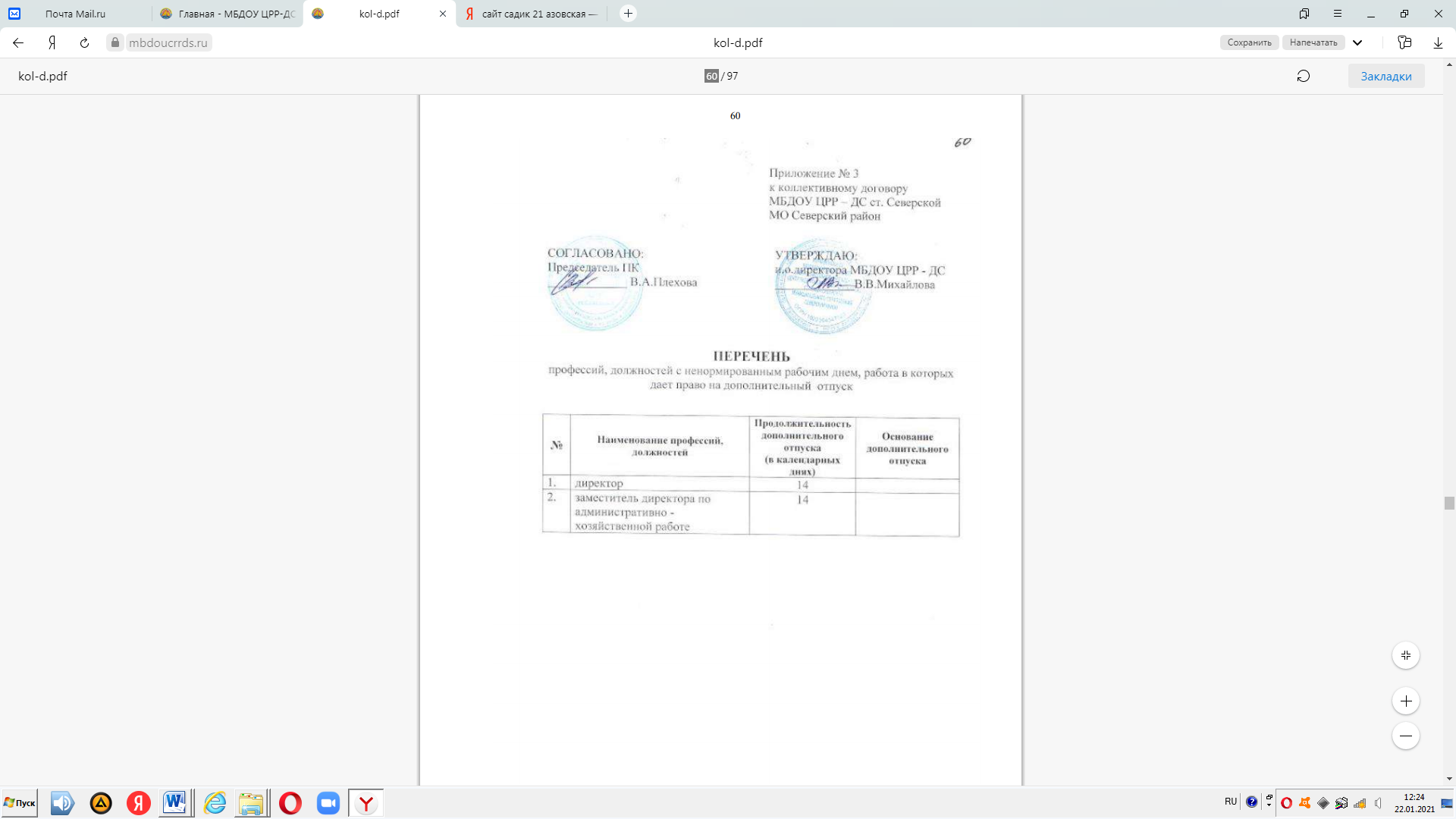 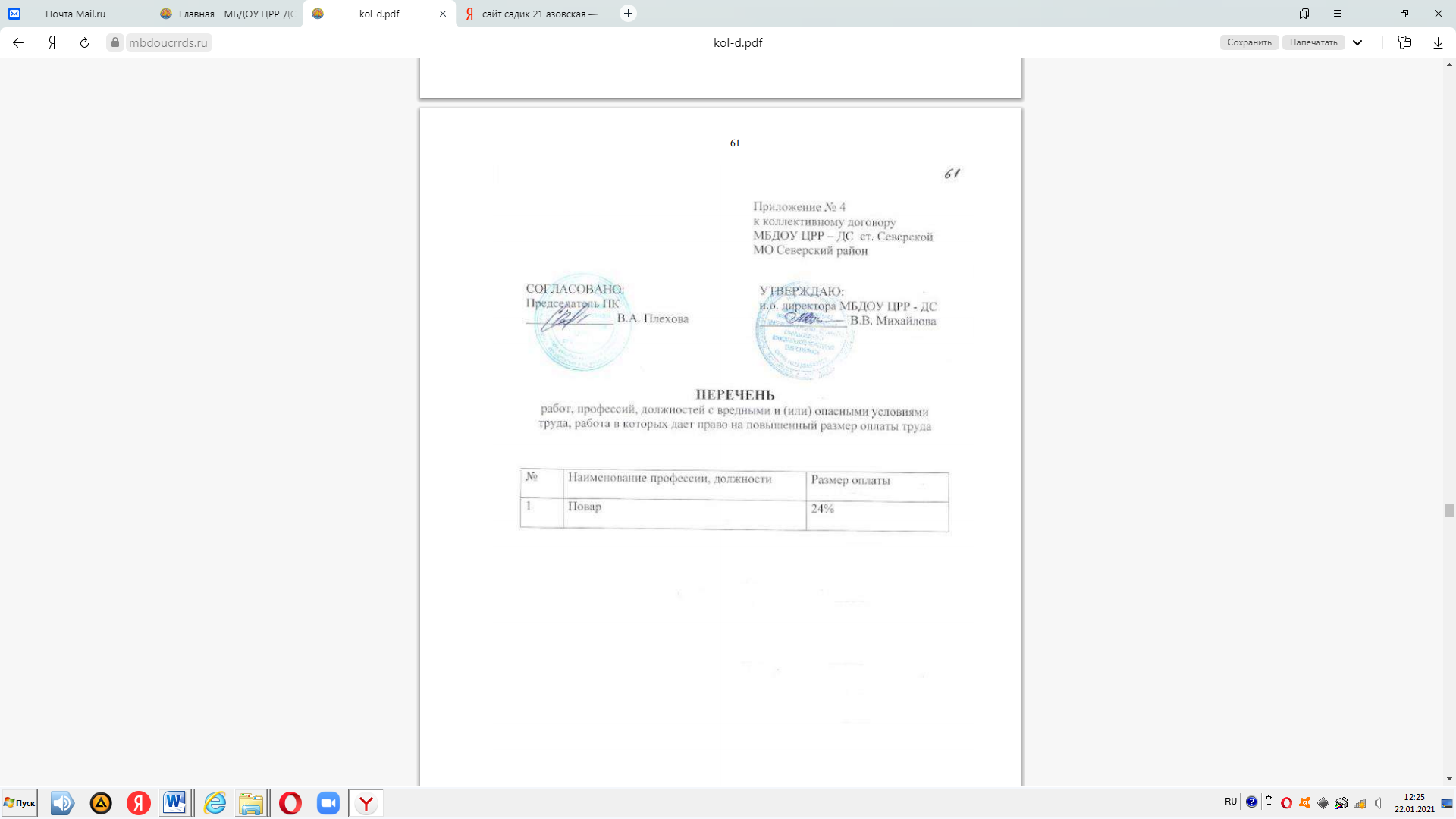 Приложение №5 Соглашение по охране труда между работодателем и представительным органом от работников МБДОУ ЦРР-ДС ст. Северской МО Северский район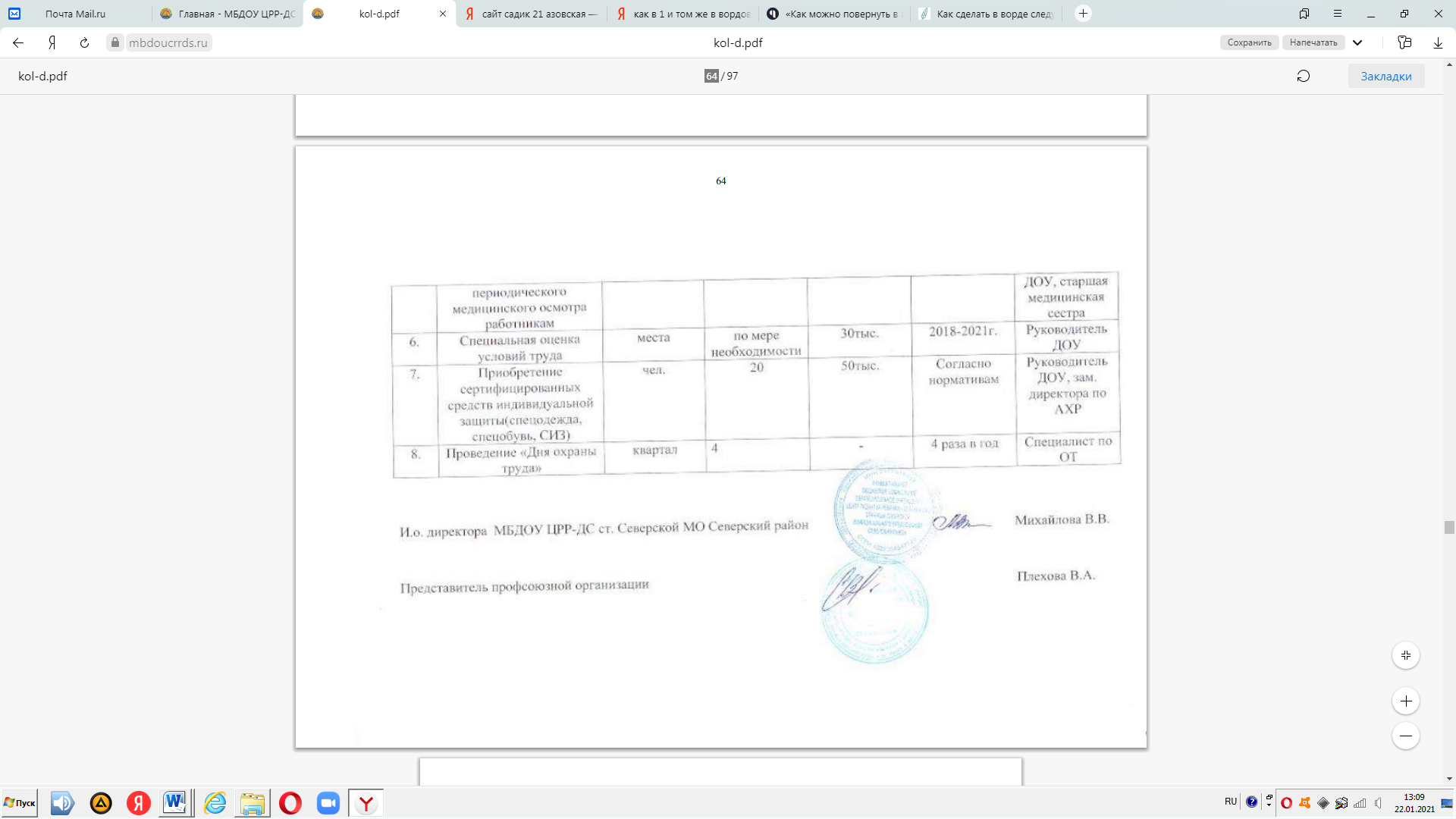 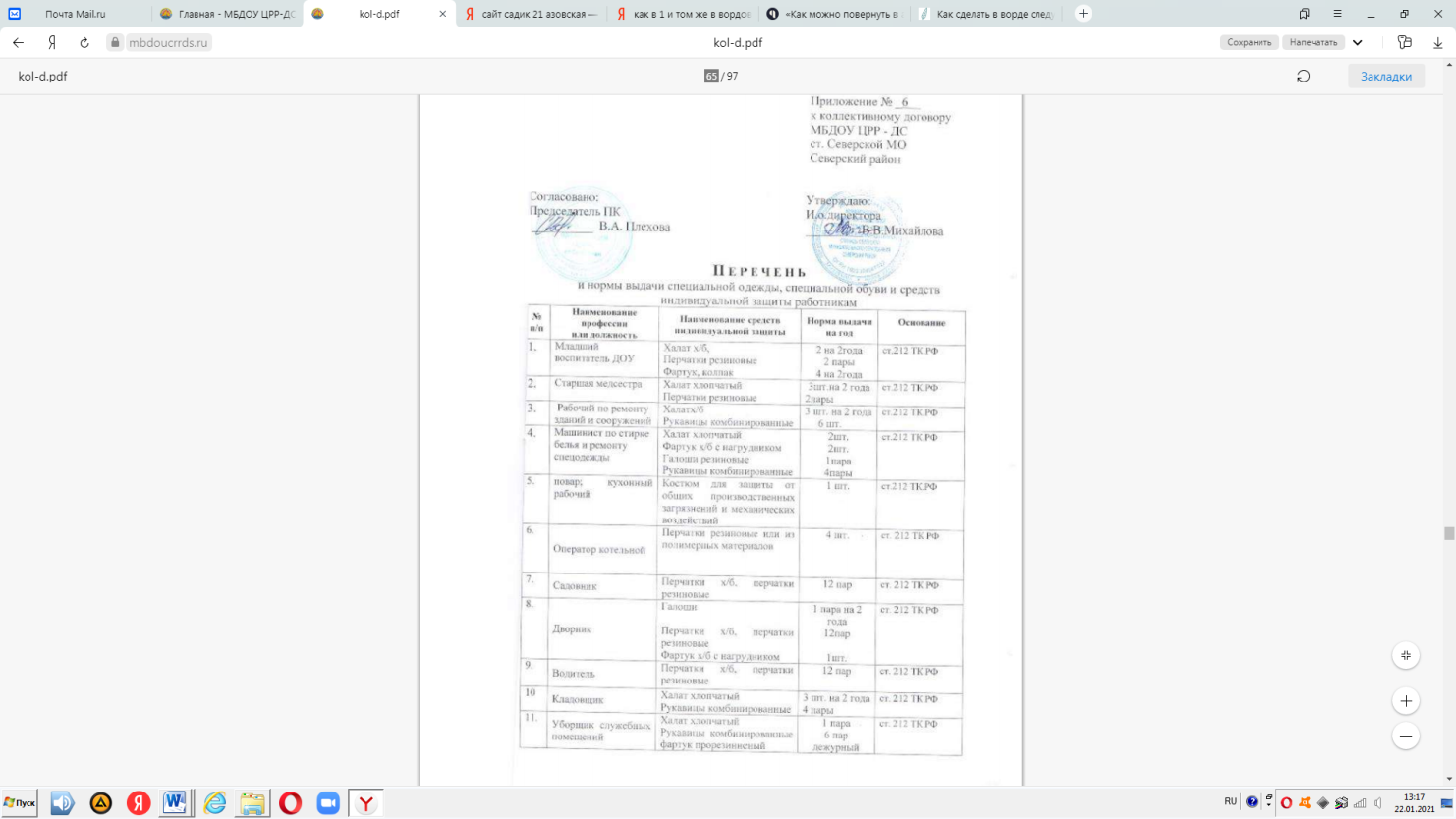 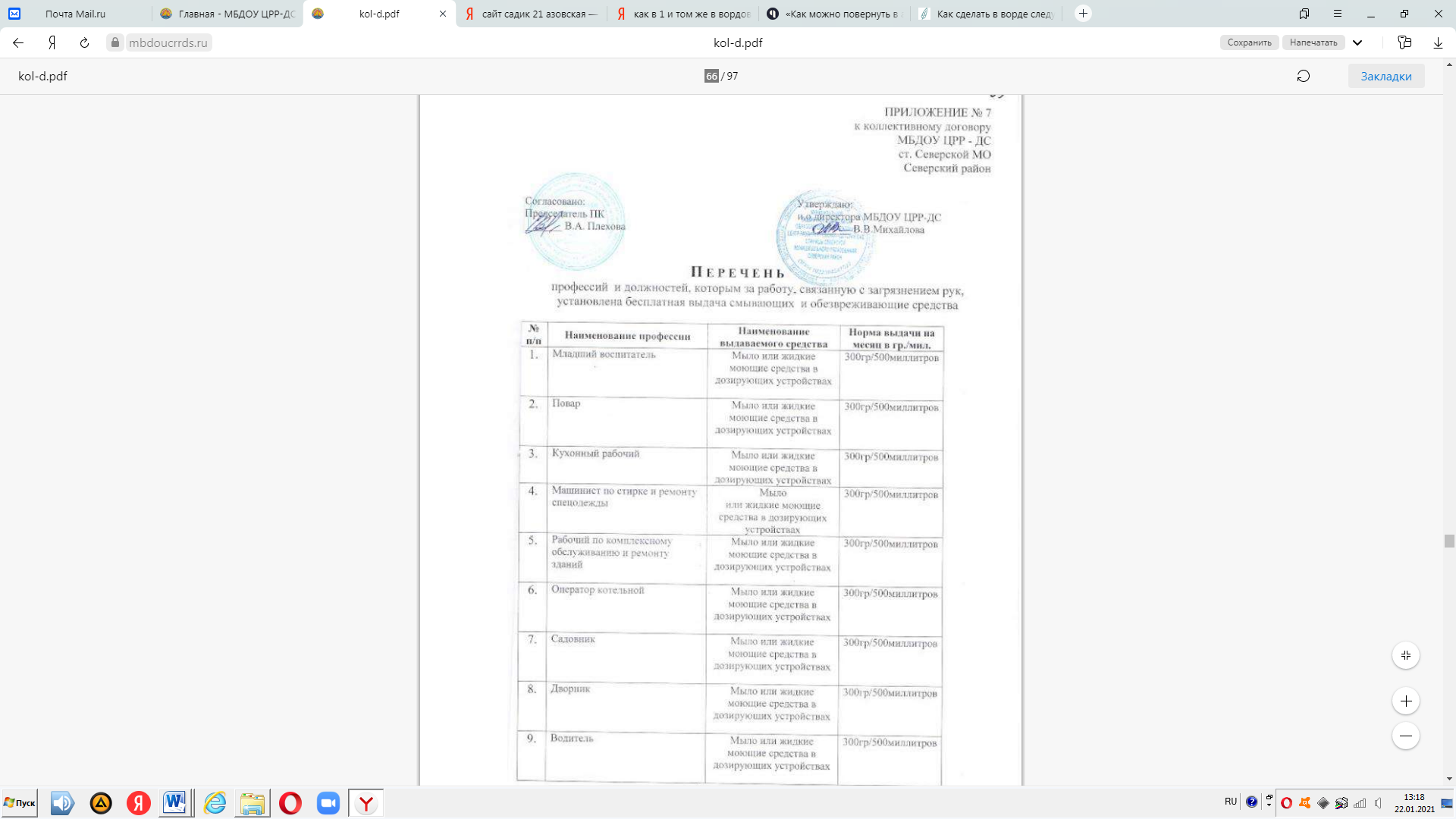 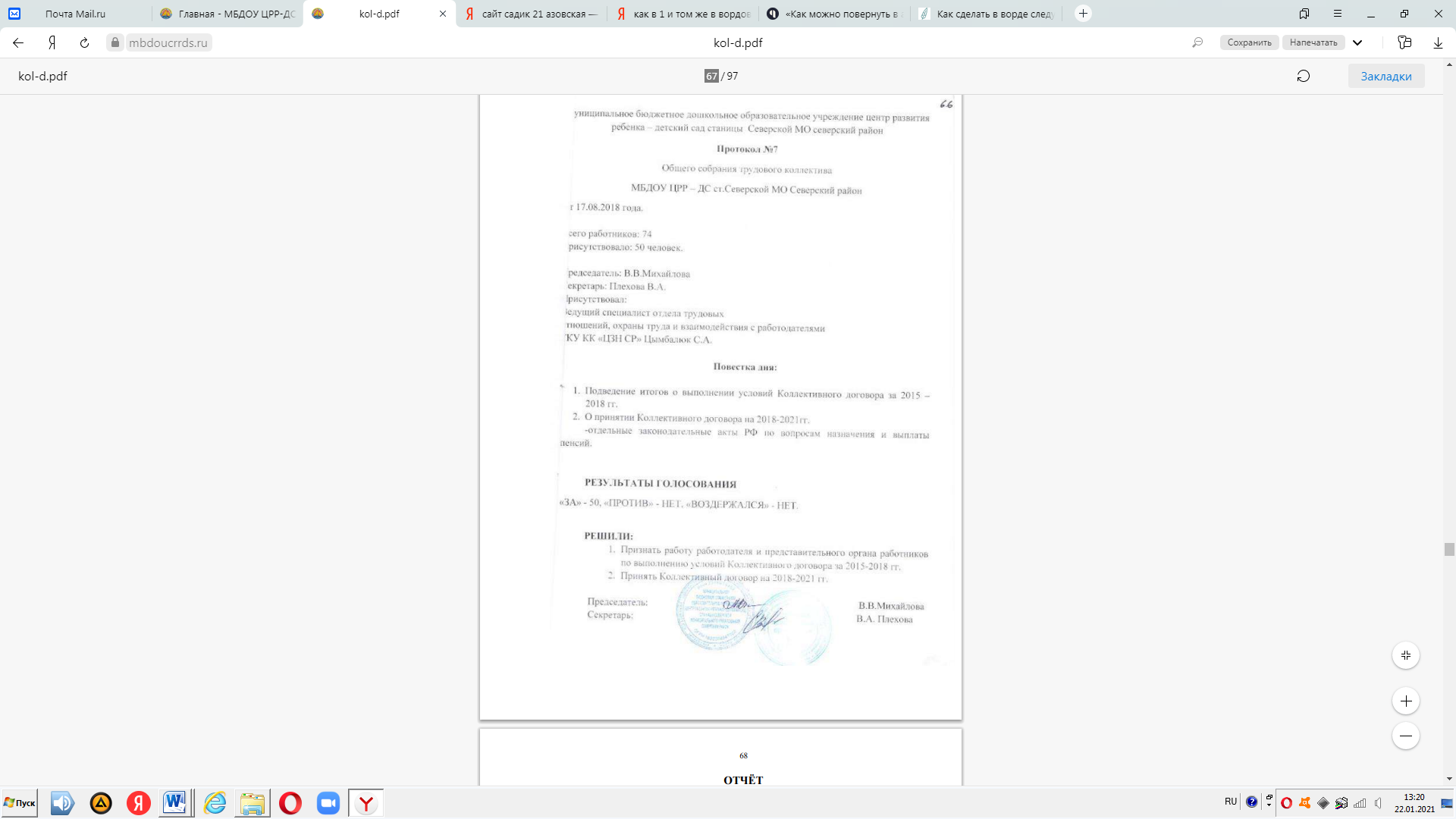 ОТЧЁТо выполнении условий коллективного договора,заключенного на срок 2015-2018 гг.в МБДОУ ЦРР - ДС ст. Северской МО Северский район     Коллективный договор составлен в соответствии с законом РФ «Околлективных договорах и соглашениях» и определяет взаимоотношениемежду администрацией и трудовым коллективом в области экономического исоциального развития трудового коллектива.    При приеме на работу с работниками заключались письменные трудовыедоговора согласно статье 57 ТК РФ. Прием на работу оформлялся приказомруководителя. Сроки испытания при приеме на работу не превышали 3-хмесяцев. При приеме на работу проводился инструктаж по техникебезопасности, обучение работников технике безопасности непосредственно нарабочем месте.     Администрация обеспечила полную занятость работников в организации.Продолжительность рабочей недели составляет 5 дней, не более 40 часов внеделю.     Для педагогических работников учреждения устанавливаетсясокращенная продолжительность рабочего времени – не более 36 часов внеделю в соответствии со статьей 333 ТК РФ.      При сменной работе продолжительность рабочего времениустанавливается графиками сменности, которые доводятся до сведенияработников не позднее чем за один месяц до введения их в действие.Режим рабочего времени соблюдается согласно правилам внутреннеготрудового распорядка. Установлен перерыв на обед для работников не менее 30минут.      Работникам предоставляются ежегодные отпуска с сохранением местаработы (должности) и среднего заработка. Продолжительность основногоотпуска – 28 календарных дней. Для педагогических работников 42календарных дня. У учителя-логопеда и воспитателей, работающих с детьми,имеющими отклонения в развитии – 56 календарных дней. Отпускпредоставлялся в соответствии с графиком отпусков. Предоставлялисьработникам дополнительные отпуска без сохранения заработной платы по ихзаявлению.          Сверхурочные работы в организации не проводились.Оплата труда работников ДОУ устанавливалась с учетом:- единого тарифно-квалификационного справочника работ и профессийрабочих;- единого квалификационного справочника должностей руководителей,специалистов и служащих;- государственных гарантий по оплате труда;- ставок заработной платы по профессиональным квалификационным группам;- перечня видов выплат компенсационного характера;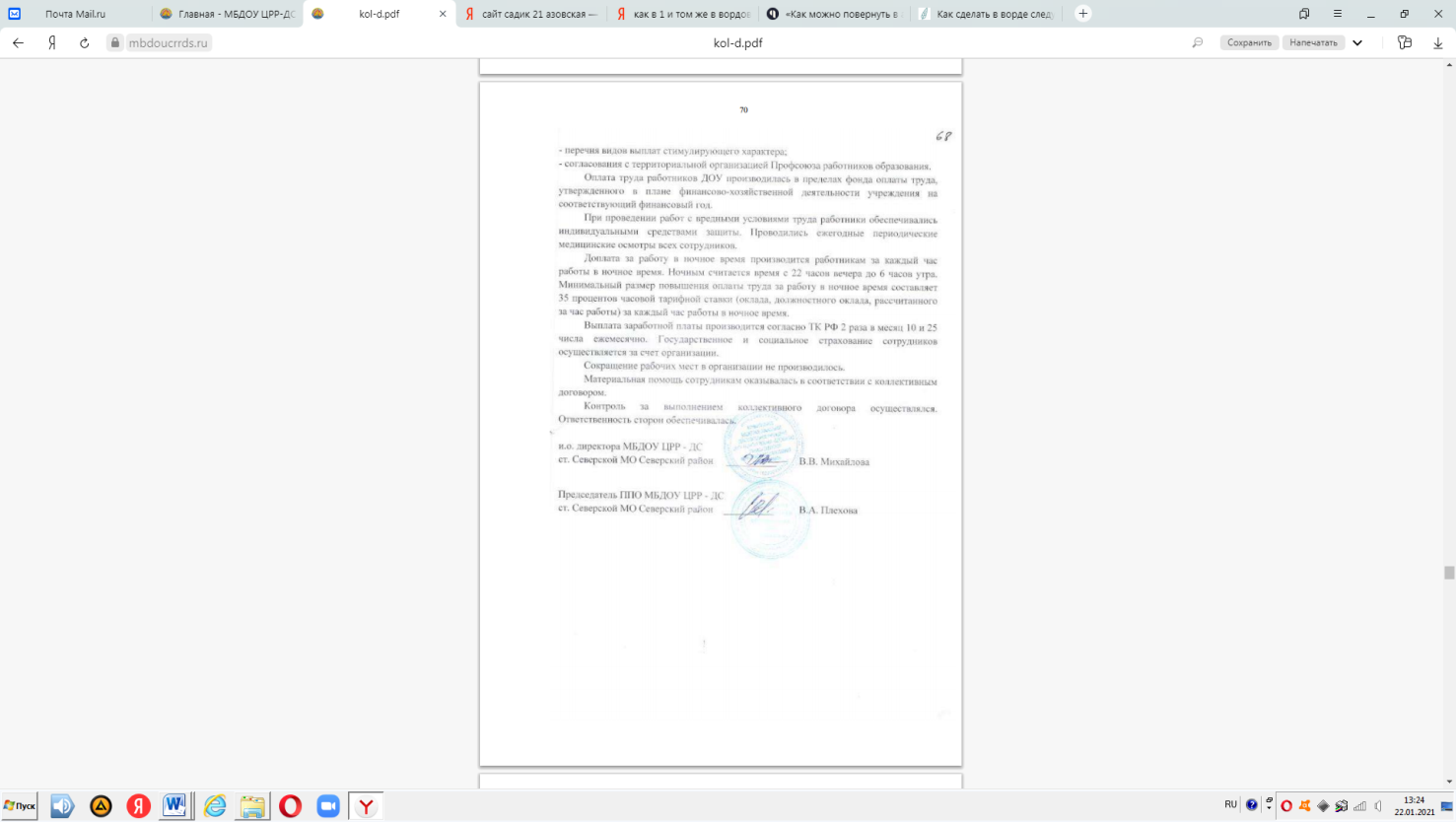 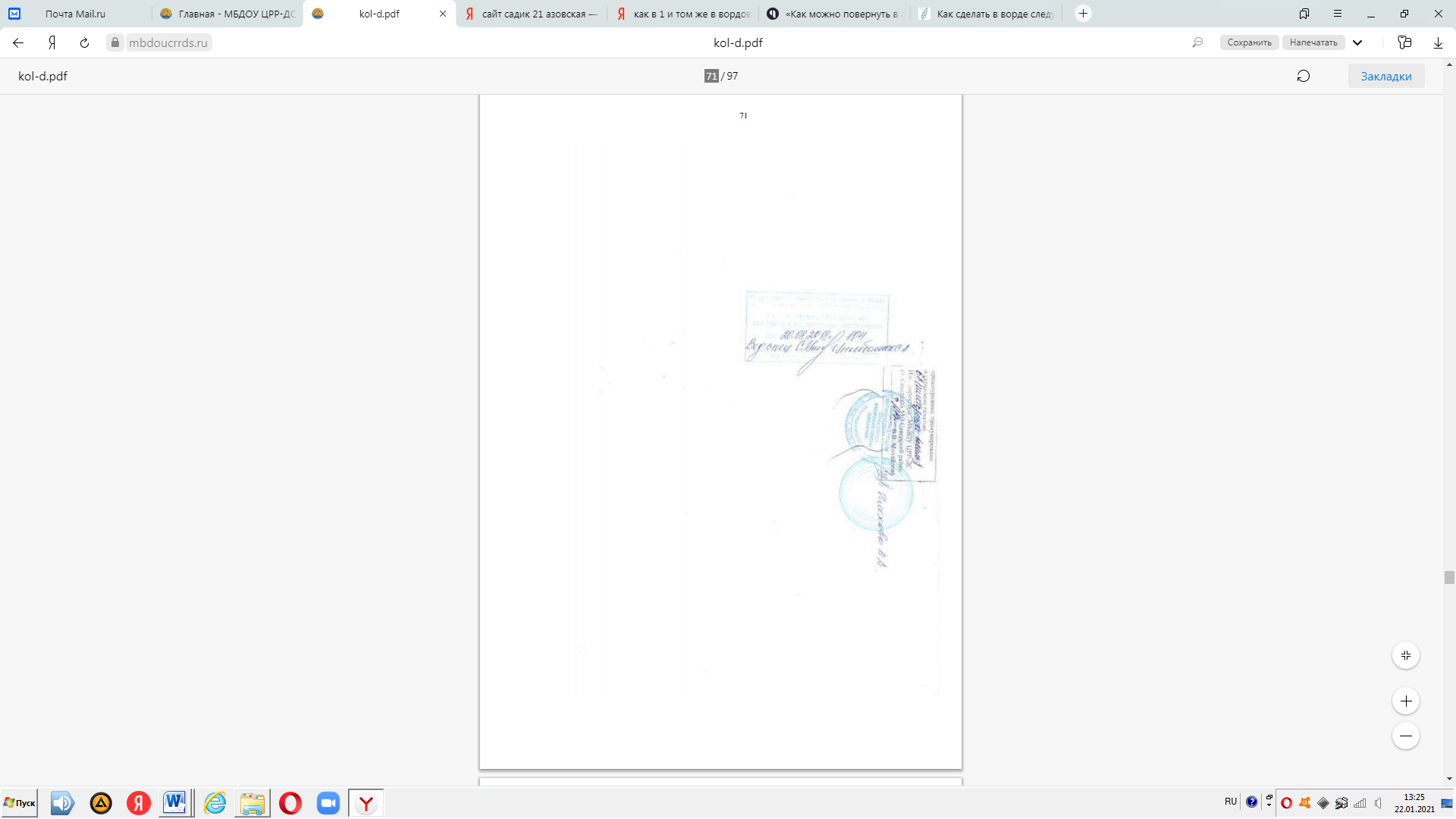 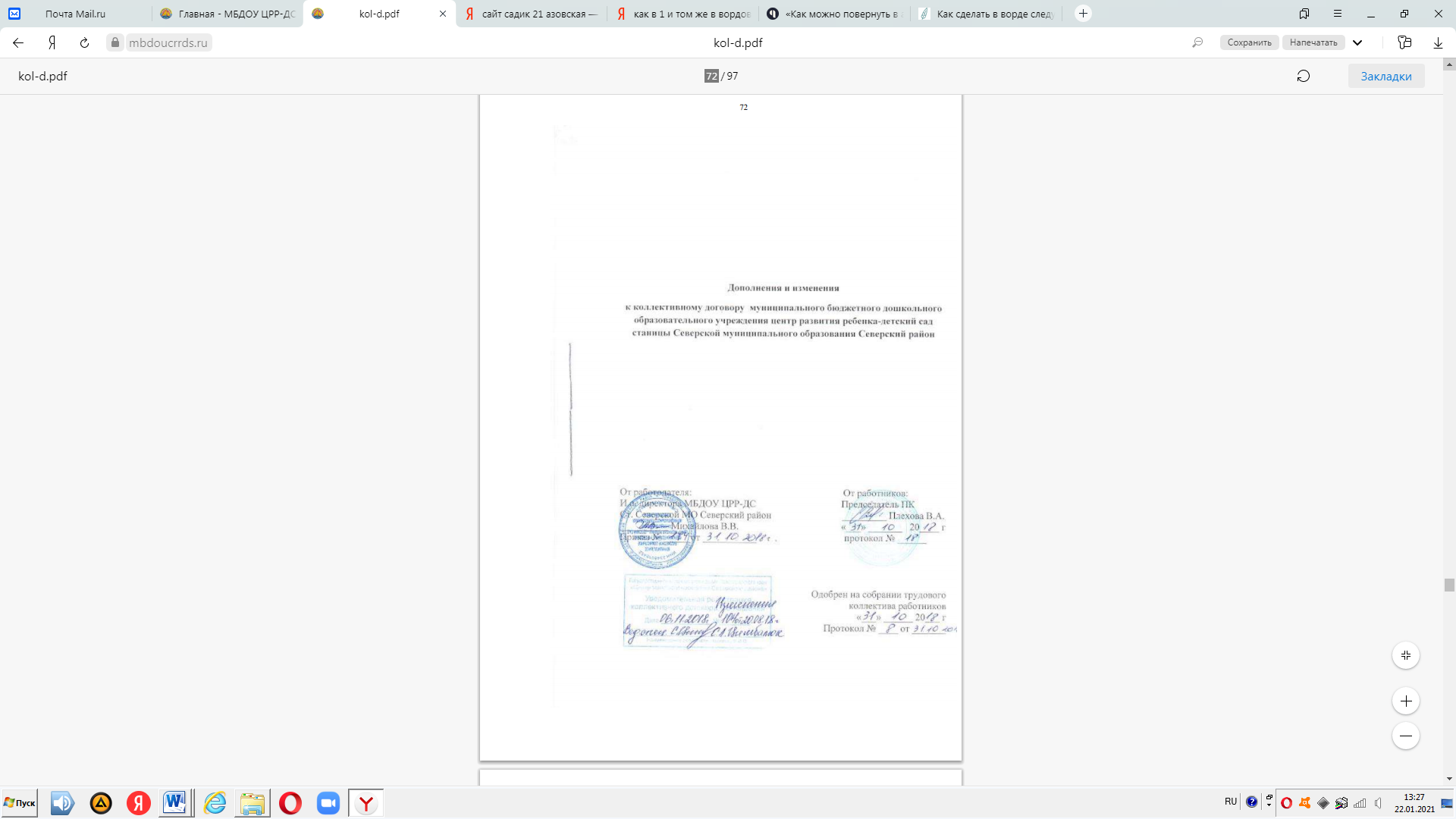 1. Внести дополнения в раздел III коллективного договора Режим труда иотдыха в подраздел 3.2. Время отдыха и дополнить его подпунктом 3.12Ежегодный дополнительный оплачиваемый отпуск в количестве 3-хкалендарных дней, предоставляется работникам при отсутствии в течениепериода работы, за который предоставляется ежегодный оплачиваемый отпускдней нетрудоспособности.2. Внести дополнения в пункт 7.2 Раздела 7 Правил внутреннего трудовогораспорядка к коллективному договору и читать их в новой редакции:Пункт 7.2. В соответствии с действующим законодательством нормальнаяпродолжительность рабочего времени не может превышать 40 часов в неделю.Устанавливается продолжительность рабочей недели в количестве 36 часов внеделю для следующих педагогических работников:- воспитателей;- старшего воспитателя;- педагога-психолога.Устанавливается продолжительность рабочей недели в количестве 20 часов внеделю для следующих педагогических работников:- учителя-логопеда;- учителя – дефектолога.Устанавливается продолжительность рабочей недели в количестве 24 часов внеделю для следующих педагогических работников:- музыкальных руководителей.Устанавливается продолжительность рабочей недели в количестве 30 часов внеделю для следующих педагогических работников:- инструктора по физической культуре.Устанавливается продолжительность рабочей недели в количестве 25 часов внеделю для следующих педагогических работников:- воспитателей, работающих в группах компенсирующей направленности(логопедических группах).- воспитателей, работающих с детьми, имеющими отклонения в развитии.3. Внести дополнения в пункт 7.4 Раздела 7 Правил внутреннего трудовогораспорядка к коллективному договору и читать их в новой редакции Режимработы воспитателей устанавливается в 2-е смены согласно графика,утвержденного приказом руководителя учреждения. Время для приема пищиустановить на рабочем месте в течении рабочего времени одновременно своспитанниками или отдельно в специально отведенном для этой целипомещении (Приказ Минобрнауки России от 11.05.2016 года № 536 «Обутверждении особенностей режима рабочего времени и времени отдыхапедагогических и иных работников организации, осуществляющихобразовательную деятельность».4. Внести изменения и дополнения в пункт 7.6. Раздела 7 правилвнутреннего трудового распорядка к коллективному договору и читать их вновой редакции: Режим рабочего времени музыкального руководителя, учителя- логопеда, учителя – дефектолога, инструктора по физической культуре,воспитателей, старшего воспитателя, педагога – психолога определяетсяграфиком работы, исходя из педагогической целесообразности, с учетомнаиболее благоприятного пребывания воспитанников. График работыутверждается директором учреждения по согласованию с председателем ПК ипредусматривает время начала и окончания работы. График объявляетсяработникам под роспись и вывешивается на видном месте, не позже, чем заодин месяц до его введения в действие.5. Внести изменения в пункт 4.7.1. Раздела 4 порядок и условияустановления выплат компенсирующего характера в Положение об оплатетруда работников МБДОУ ЦРР-ДС ст.Северской МО Северский район и читатьих в новой редакции:Пункт 4.7.1. Педагогическим работникам – 20% за работу в группахкомпенсирующей направленности (логопедических группах).Муниципальное бюджетное дошкольное образовательное учреждение центрразвития ребенка – детский сад станицы Северской МО северский районВыписка изПротокола №8Общего собрания трудового коллективаМБДОУ ЦРР – ДС Ст.Северской МО Северский районОт 31.10.2018 года.Всего работников: 75Присутствовало: 50 человек.Председатель: Е.И. ЛоскутоваСекретарь: В.А. ПлеховаПовестка дня:1. О принятии дополнений и изменений к коллективному договору.Слушали: Старшего воспитателя – Лоскутову Е.И. Она предложила:1. Внести дополнения в раздел III коллективного договора Режим труда иотдыха в подраздел 3.2. Время отдыха и дополнить его подпунктом 3.122. Внести дополнения в пункт 7.2 Раздела 7 Правил внутреннеготрудового распорядка к коллективному договору.3. Внести дополнения в пункт 7.4 Раздела 7 Правил внутреннеготрудового распорядка к коллективному договору.4. Внести изменения и дополнения в пункт 7.6. Раздела 7 правилвнутреннего трудового распорядка к коллективному договору.5. Внести изменения в пункт 4.7.1. Раздела 4 порядок и условияустановления выплат компенсирующего характера в Положение обоплате труда работников МБДОУ ЦРР-ДС ст.Северской МОСеверский район.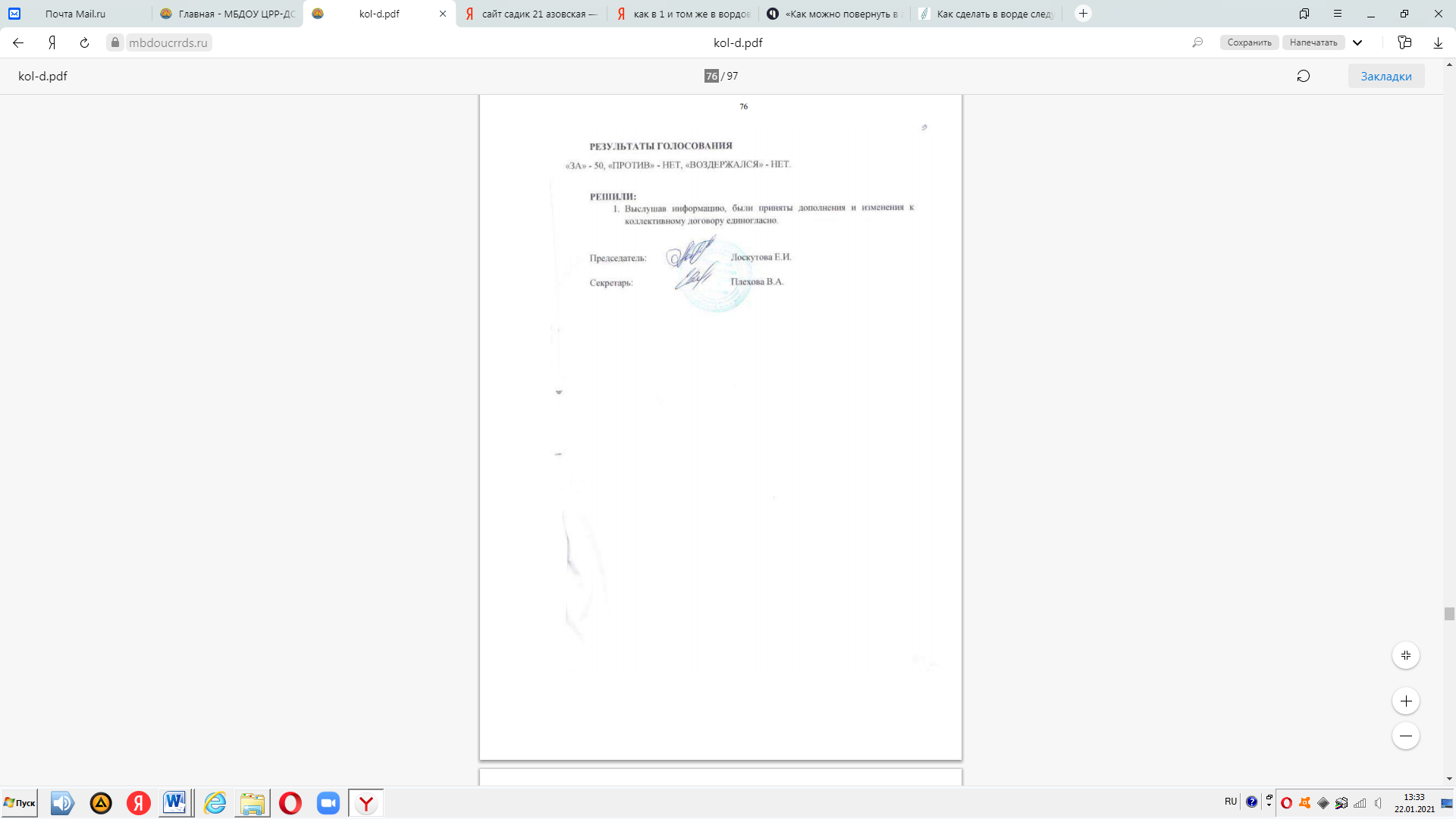 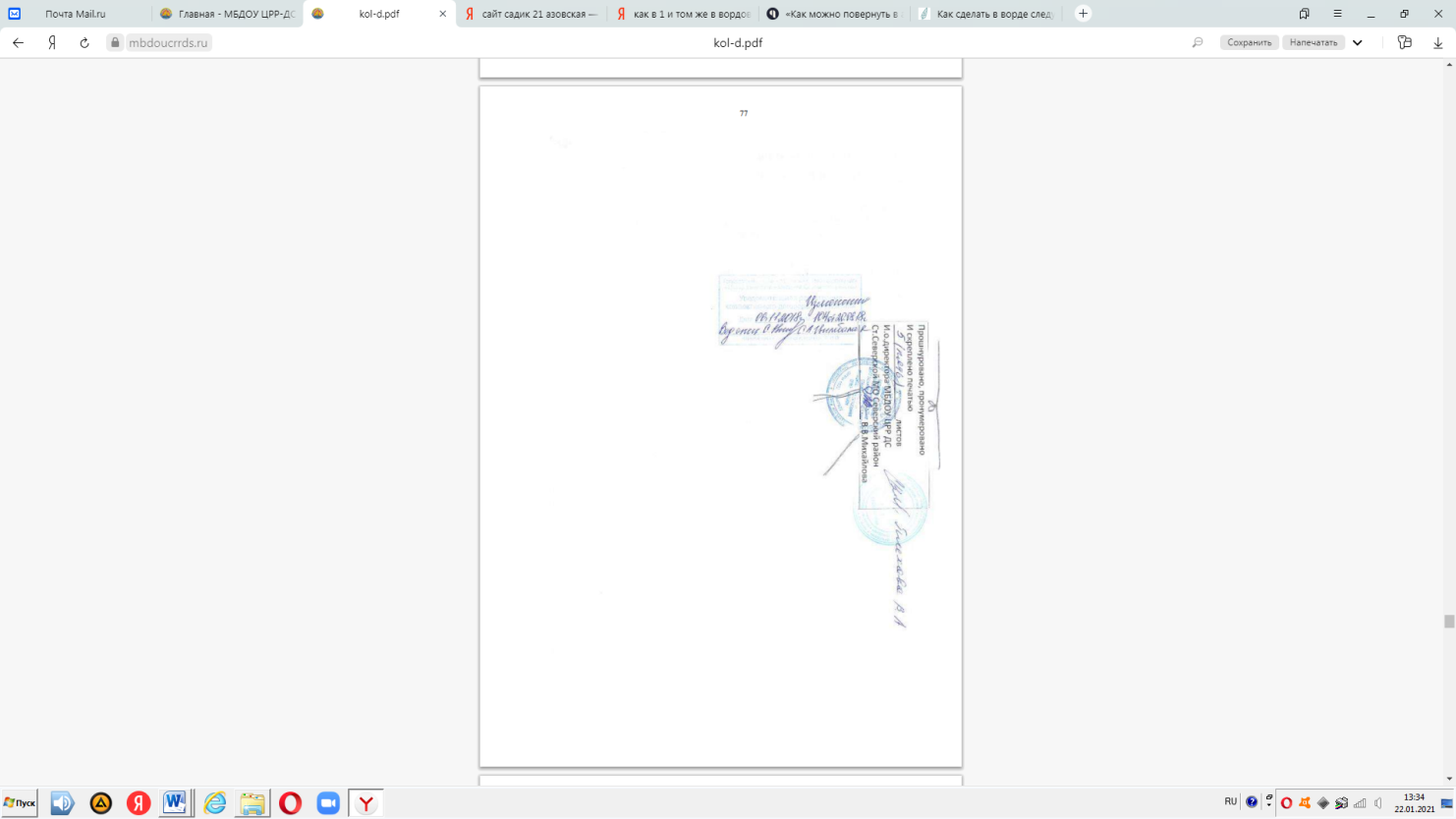 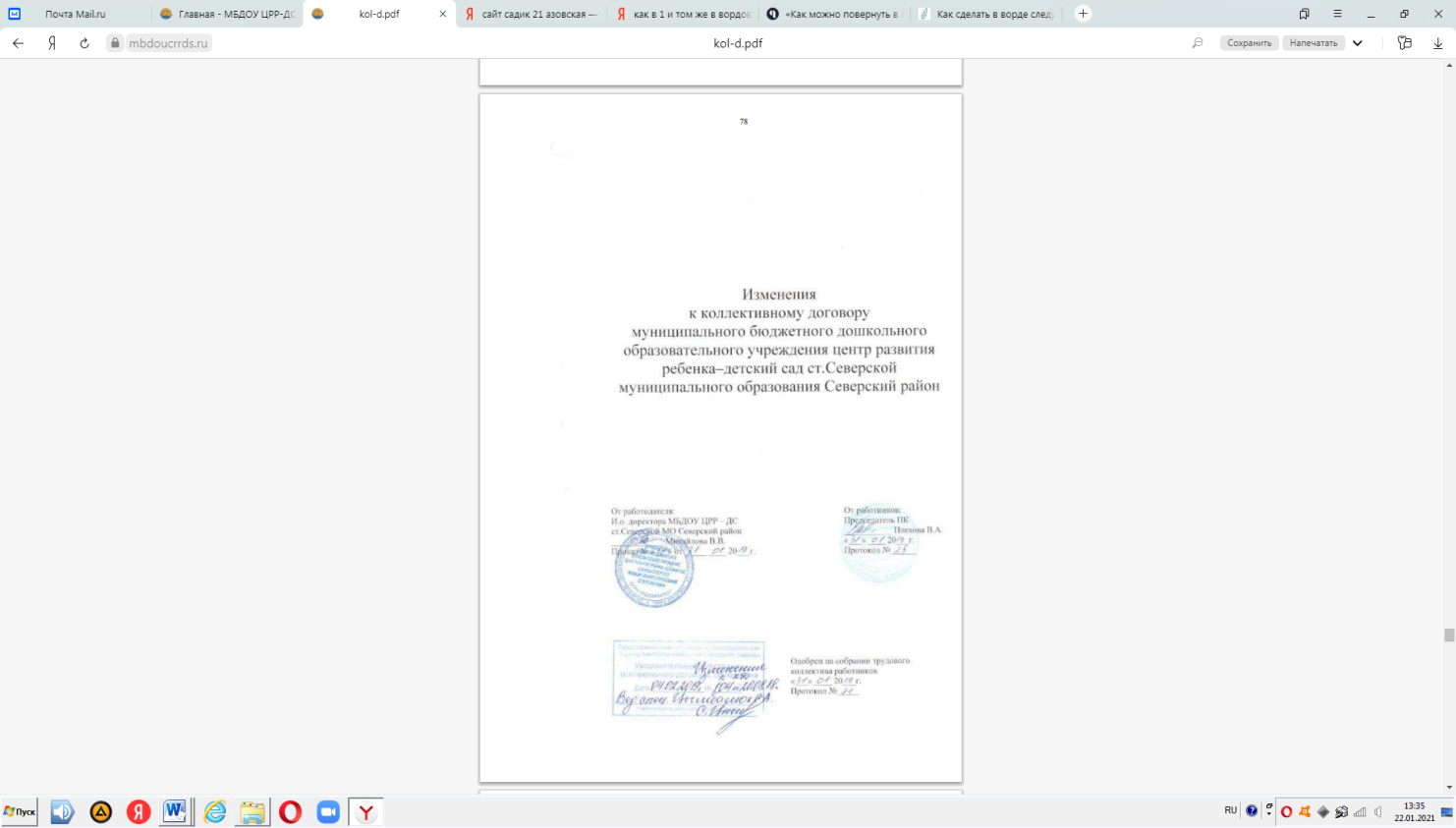   1. Внести изменения в пункт 3.5. Раздела 3 «Положение об оплате трудаработников», приложение №2 к коллективному договору МБДОУ ЦРР-ДСст.Северской МО Северский район, и читать их в следующей редакции:Положением об оплате труда и стимулирования труда работниковМБДОУ ЦРР-ДС ст.Северской МО Северский район предусмотреноустановление работникам стимулирующих надбавок к окладу (должностномуокладу, ставке заработанной платы):- стимулирующая надбавка за интенсивность и высокие результатыработы;- стимулирующая надбавка за выслугу лет.   Установление стимулирующих надбавок осуществляется по решениюкомиссии по установлению стимулирующих доплат и премиальных выплатработникам учреждения в пределах бюджетных ассигнований на оплату трудаработников МБДОУ ЦРР-ДС ст.Северской МО Северский район, а такжесредств от предпринимательской и иной, приносящей доход деятельности,направленных на оплату труда работников.Муниципальное бюджетное дошкольное образовательное учреждение центрразвития ребенка – детский сад станицы Северской МО северский районВыписка изПротокола №11Общего собрания трудового коллективаМБДОУ ЦРР – ДС Ст.Северской МО Северский районОт 31.01.2019 года.Всего работников: 75Присутствовало: 49 человек.Председатель: Е.И. ЛоскутоваСекретарь: В.А. ПлеховаПовестка дня:1. О принятии изменений к коллективному договору.Слушали: Старшего воспитателя – Лоскутову Е.И. Она предложила:Внести изменения к пункт 3.5 «Положение об оплате труда работников»,приложение №2 к коллективному договору МБДОУ ЦРР-ДС ст.Северской МОСеверский район, и читать их в следующей редакции:Положением об оплате труда и стимулирования труда работниковМБДОУ ЦРР-ДС ст.Северской МО Северский район предусмотреноустановление работникам стимулирующих надбавок к окладу (должностномуокладу, ставке заработанной платы):- стимулирующая надбавка за интенсивность и высокие результатыработы;- стимулирующая надбавка за выслугу лет.Установление стимулирующих надбавок осуществляется по решению комиссиипо установлению стимулирующих доплат и премиальных выплат работникамучреждения в пределах бюджетных ассигнований на оплату труда работниковМБДОУ ЦРР-ДС ст.Северской МО Северский район, а также средств отпредпринимательской и иной, приносящей доход деятельности, направленныхна оплату труда работников.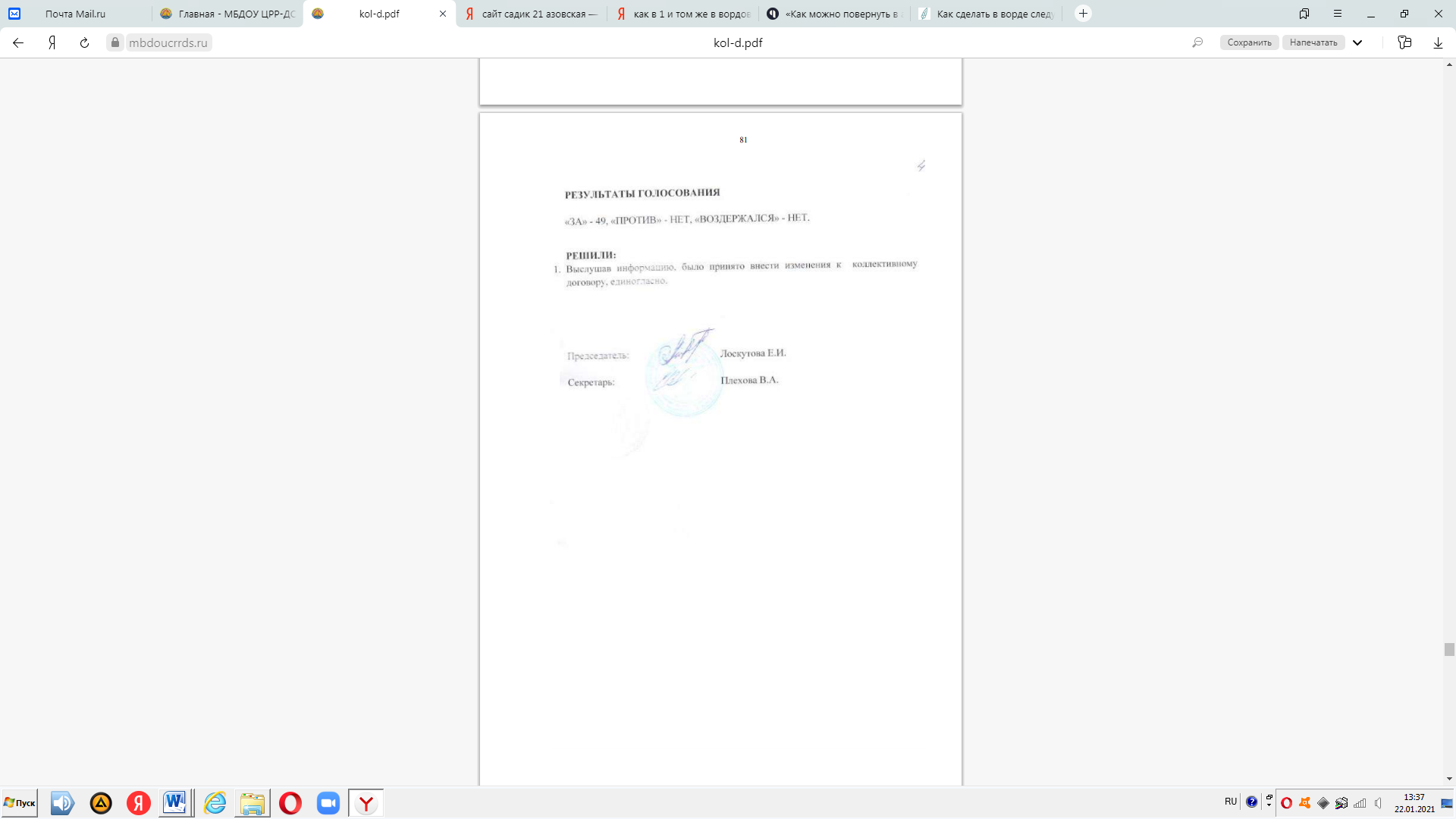 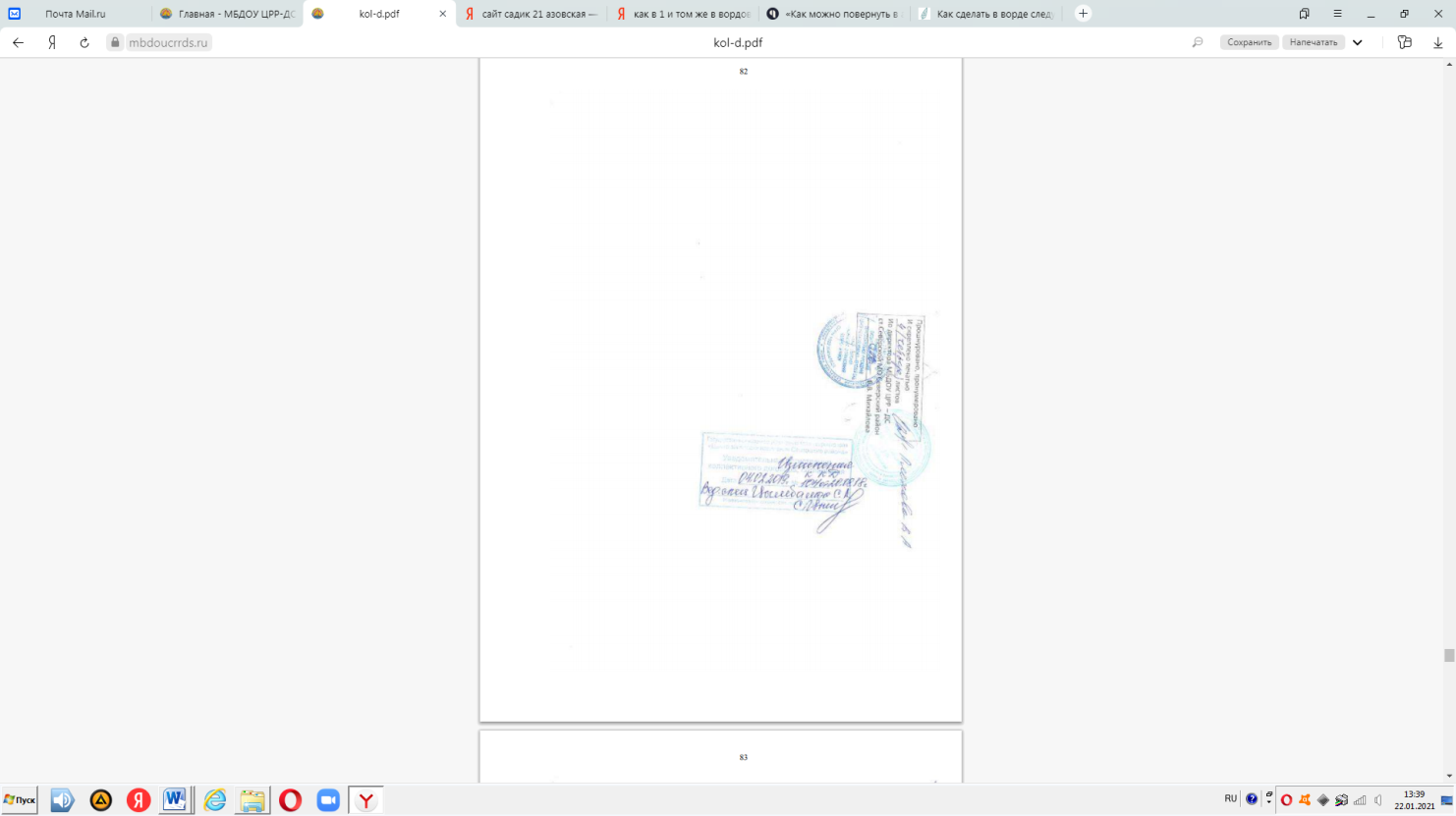 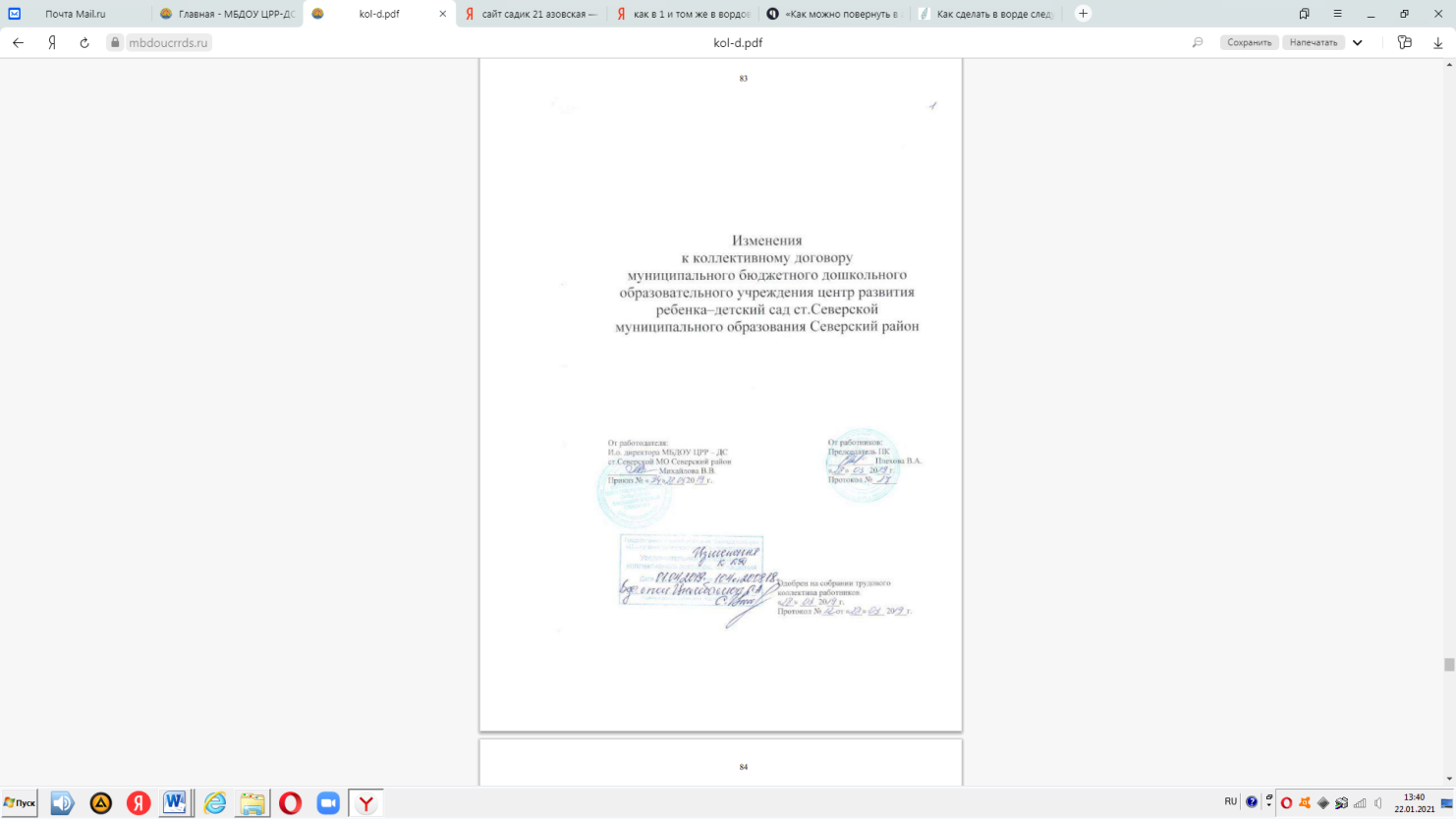 Внести изменения в приложение № 2 Коллективного договораПоложение об оплате труда работников в приложение №1 «Базовые оклады», ичитать их в следующей редакции:Базовые должностные оклады, базовые ставки заработной платы. по профессиональным квалифицированным группам (ПКГ) и размеры повышающих коэффициентов к базовым окладам (к базовым должностным окладам), базовым ставкам заработной платы.Внести изменения в приложение № 2 Коллективного договораПоложение об оплате труда работников в приложение № 2«Размеры окладов общих профессий рабочих» и читать их в следующей редакции: Размеры окладов общих профессий рабочихМуниципальное бюджетное дошкольное образовательное учреждение центрразвития ребенка – детский сад станицы Северской МО северский районВыписка изПротокола №12Общего собрания трудового коллективаМБДОУ ЦРР – ДС Ст.Северской МО Северский районОт 28.03.2019 года.Всего работников: 75Присутствовало: 51 человек.Председатель: Е.И. ЛоскутоваСекретарь: В.А. ПлеховаПовестка дня:1. О принятии изменений в коллективном договоре.Слушали: Старшего воспитателя – Лоскутову Е.И. Она предложила:В связи с постановлением № 519 от 18.03.2019 года «О повышениибазовых окладов (базовых должностных окладов), базовых ставок заработаннойплаты работников муниципальных учреждений муниципального образованияСеверский район, перешедших на отраслевые системы оплаты труда»:Внести изменения в приложение № 2 Коллективного договораПоложение об оплате труда работников в приложение №1 «Базовые оклады», ичитать их в следующей редакции:Базовые должностные оклады, базовые ставки заработной платы по профессиональным квалифицированным группам (ПКГ) и размеры повышающих коэффициентов к базовым окладам (к базовым должностным окладам), базовым ставкам заработной платы.Внести изменения в приложение № 2 Коллективного договораПоложение об оплате труда работников в приложение № 2 «Размеры окладовобщих профессий рабочих» и читать их в следующей редакции:Размеры окладов общих профессий рабочих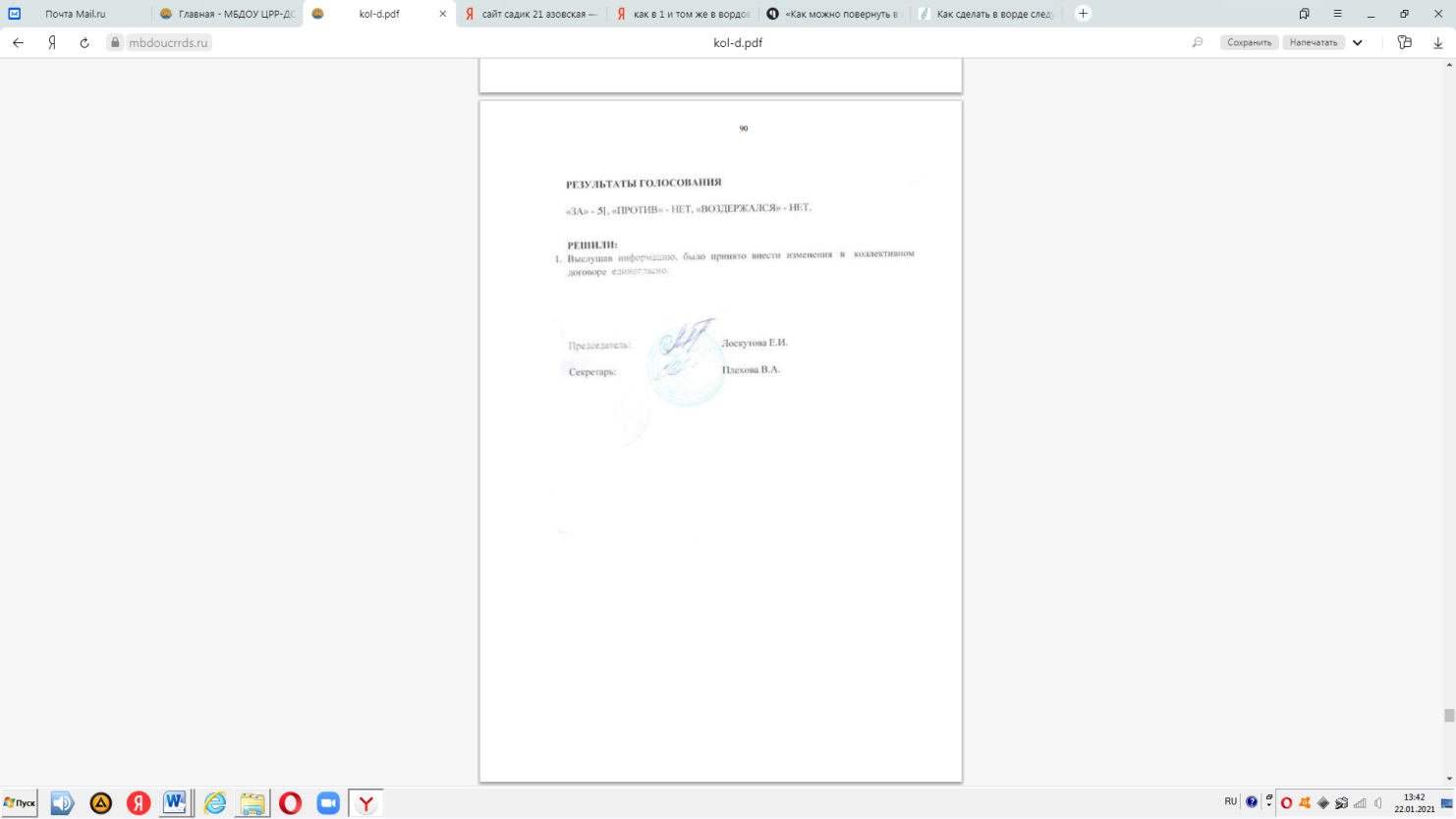 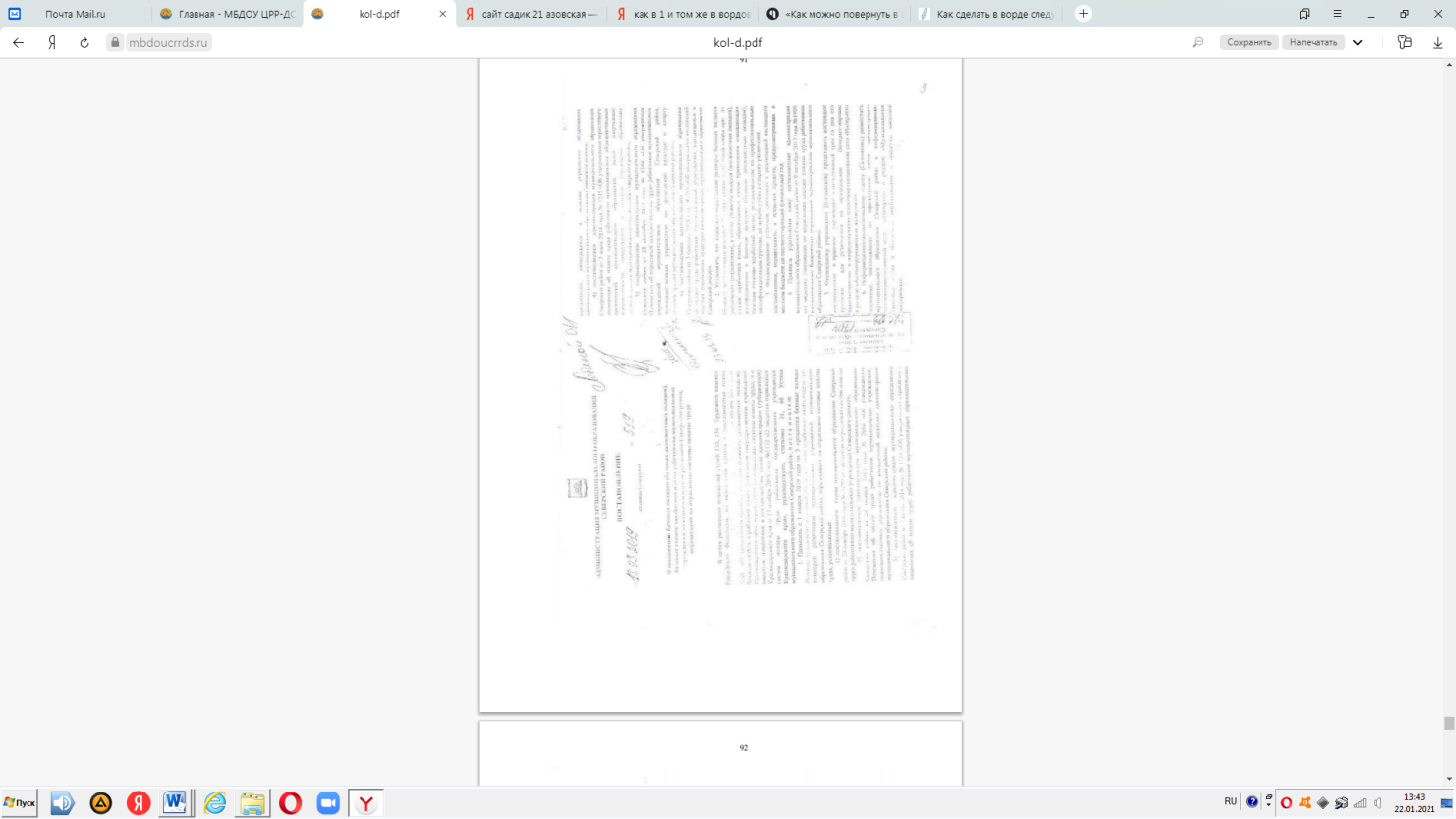 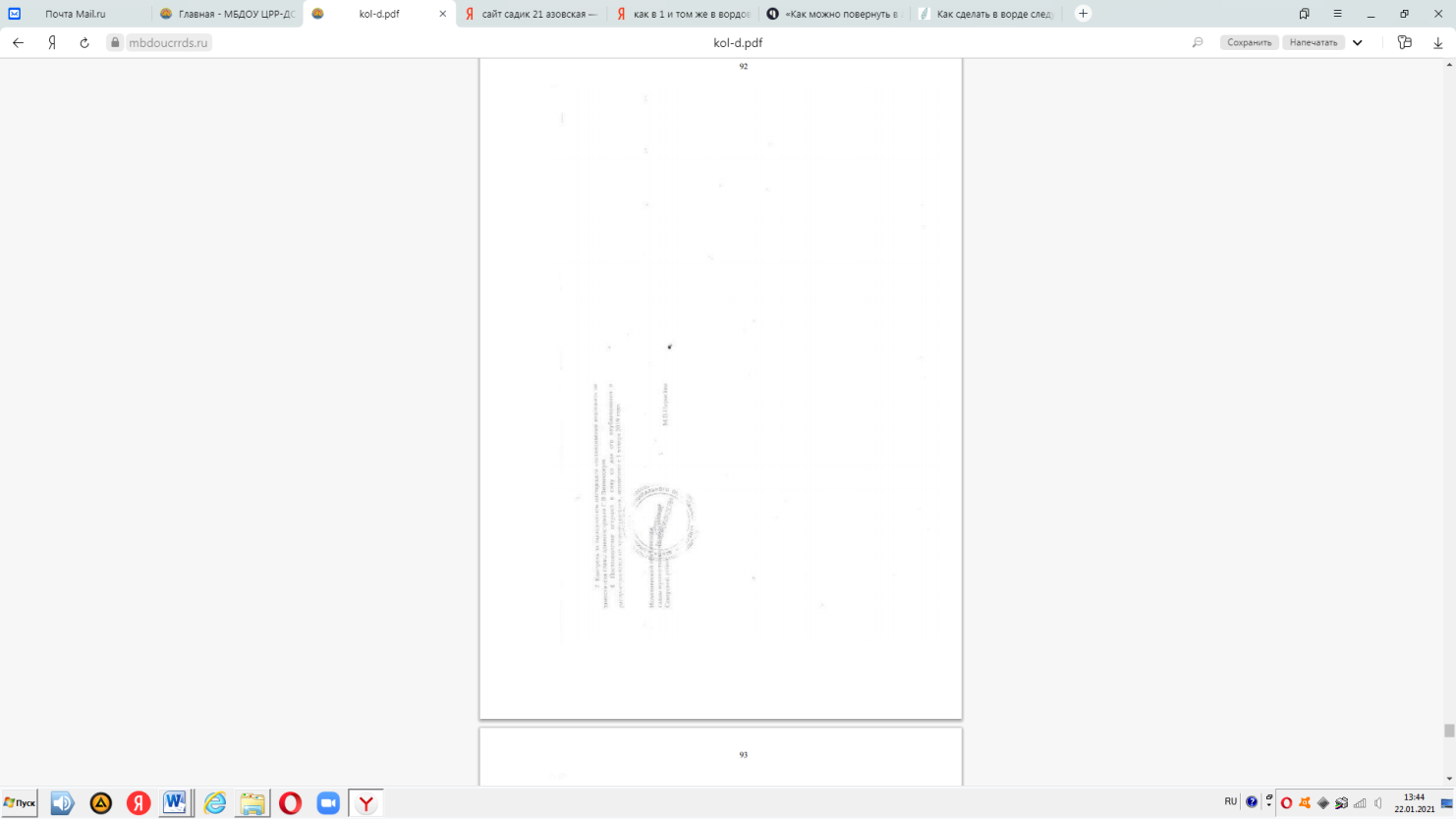 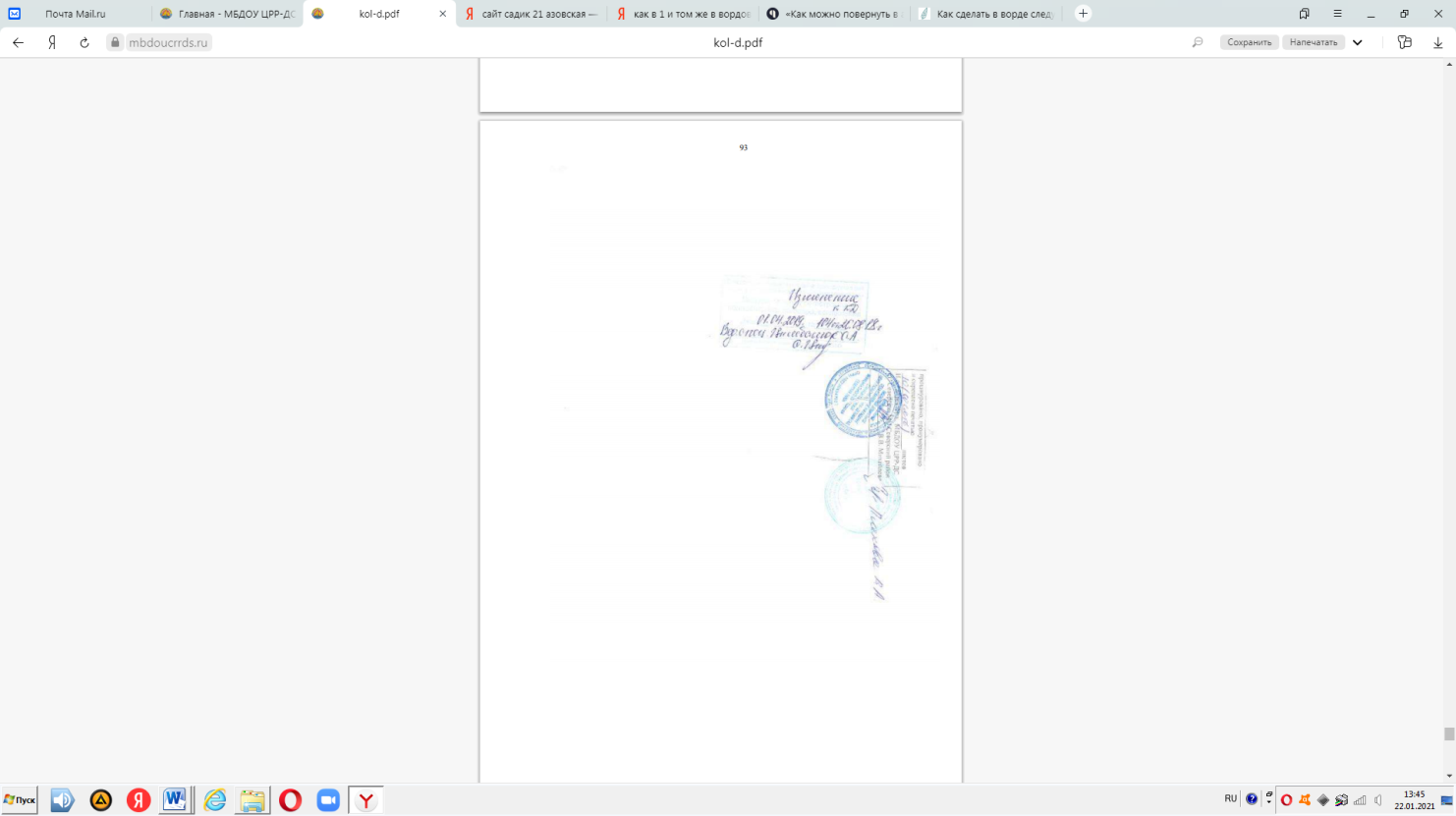 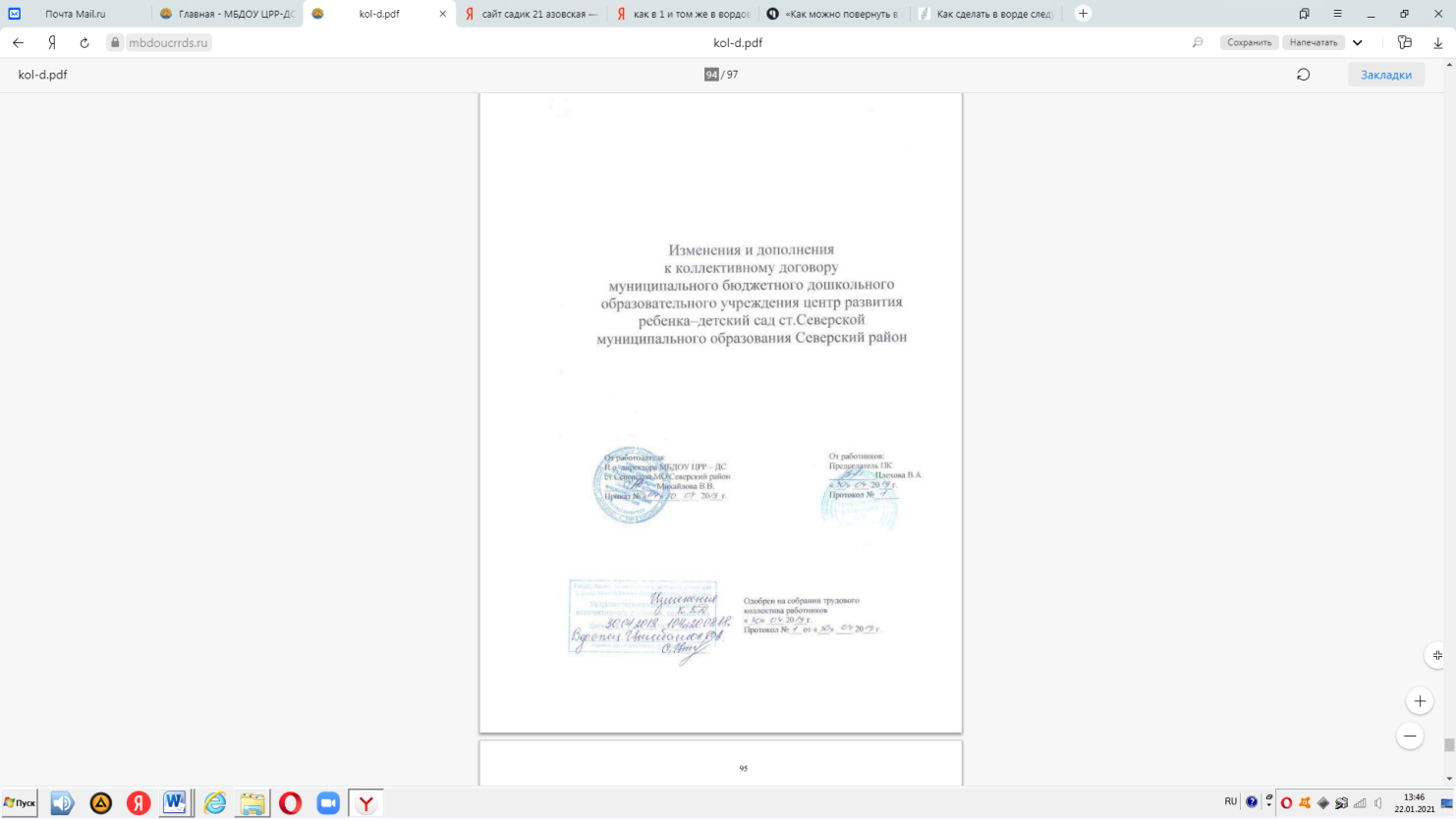 Изменения и дополнения в коллективном договоре 2018 – 2021г.1. Положение об оплате труда (приложение № 2 к коллективномудоговору); раздел 3 «Порядок и условия выплат стимулирующего характера»;п. 3.7. читать в новой редакции»«3.7. Отдельным категориям работников МБДОУ ЦРР-ДС ст.СеверскойМО Северский район осуществляются выплаты стимулирующего характера вразмере 3000 рублей в месяц за счет средств местного бюджета. Переченьдолжностей отдельных категорий работников муниципальных бюджетных иавтономных образовательных организаций, находятся в ведении управленияобразования муниципального образования Северский район, и порядок выплатутверждены приказом УО администрации муниципального образованииСеверский район № 2242 от 29.12.2018 г. «Об утверждении порядка и условийустановления выплат стимулирующего характера отдельным категориямработников муниципальных образовательных организаций».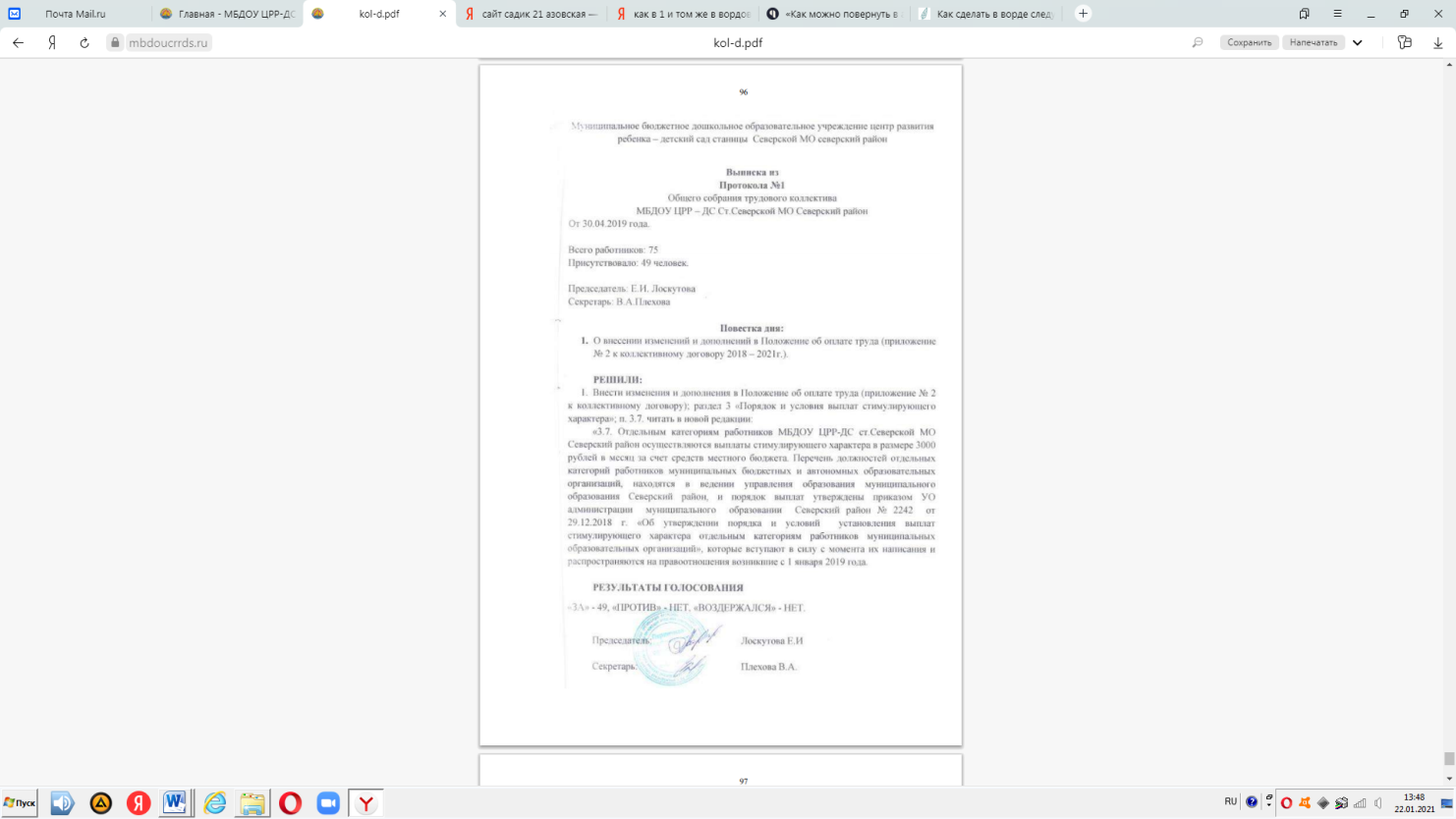 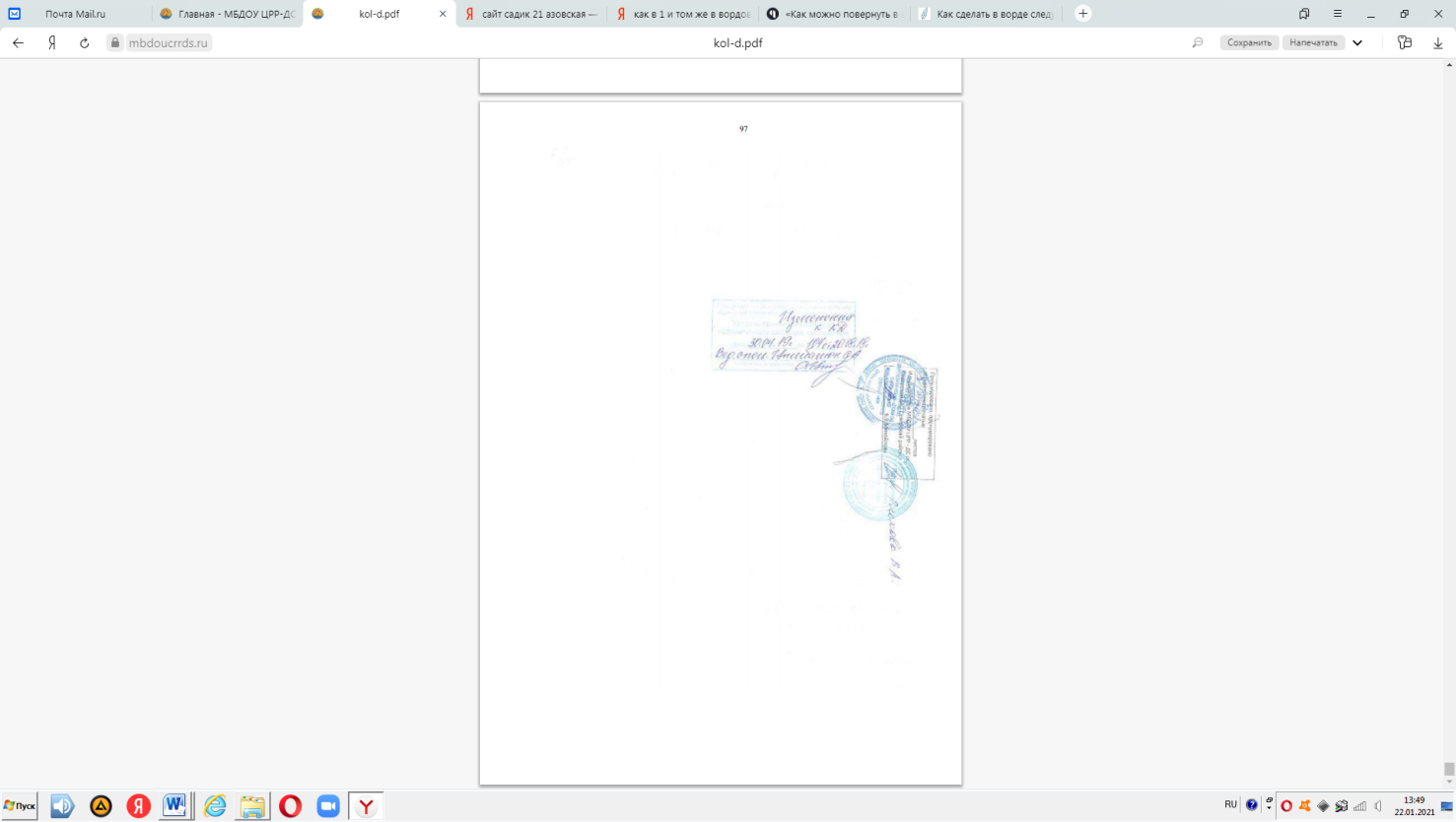 № п/пПрофессиональная группа/ квалификационный уровеньповышающие коэффициентыповышающие коэффициенты1233Должности работников учебно-вспомогательного персонала первого уровняДолжности работников учебно-вспомогательного персонала первого уровняДолжности работников учебно-вспомогательного персонала первого уровняБазовый оклад (базовый должностной оклад), базовые ставки заработной платы – 5253,00 рублейБазовый оклад (базовый должностной оклад), базовые ставки заработной платы – 5253,00 рублейБазовый оклад (базовый должностной оклад), базовые ставки заработной платы – 5253,00 рублей1.1.Вожатый, помощник воспитателя; секретарь учебной частиВожатый, помощник воспитателя; секретарь учебной части0,002Должности работников учебно-вспомогательного персонала второго уровняДолжности работников учебно-вспомогательного персонала второго уровняДолжности работников учебно-вспомогательного персонала второго уровня2Базовый оклад (базовый должностной оклад), базовые ставки заработной платы– 6053,00 рубляБазовый оклад (базовый должностной оклад), базовые ставки заработной платы– 6053,00 рубляБазовый оклад (базовый должностной оклад), базовые ставки заработной платы– 6053,00 рубля2.1.1 квалификационный уровень: Дежурный по режиму, младший воспитатель1 квалификационный уровень: Дежурный по режиму, младший воспитатель0,002.1.2 квалификационный уровень: Диспетчер образовательного учреждения; старший дежурный по режиму2 квалификационный уровень: Диспетчер образовательного учреждения; старший дежурный по режиму0,06Должности педагогических работниковДолжности педагогических работниковДолжности педагогических работников3.Базовый оклад (базовый должностной оклад), базовые ставки заработной платы– 8 183,00 рубля; для работников, оплата труда которым повышается в соответствии с указом от 7 мая 2012 года № 597 «О мероприятиях по реализации государственной социальной политики», от 1 июня 2012 года № 761 «О Национальной стратегии действий в интересах детей на 2012-2017 годы» и от 28 декабря 2012 года № 1688 «О некоторых мерах по реализации государственной политики в сфере защиты детей – сирот и детей, оставшихся без попечения родителей» – 8183, 00 рубля»Базовый оклад (базовый должностной оклад), базовые ставки заработной платы– 8 183,00 рубля; для работников, оплата труда которым повышается в соответствии с указом от 7 мая 2012 года № 597 «О мероприятиях по реализации государственной социальной политики», от 1 июня 2012 года № 761 «О Национальной стратегии действий в интересах детей на 2012-2017 годы» и от 28 декабря 2012 года № 1688 «О некоторых мерах по реализации государственной политики в сфере защиты детей – сирот и детей, оставшихся без попечения родителей» – 8183, 00 рубля»Базовый оклад (базовый должностной оклад), базовые ставки заработной платы– 8 183,00 рубля; для работников, оплата труда которым повышается в соответствии с указом от 7 мая 2012 года № 597 «О мероприятиях по реализации государственной социальной политики», от 1 июня 2012 года № 761 «О Национальной стратегии действий в интересах детей на 2012-2017 годы» и от 28 декабря 2012 года № 1688 «О некоторых мерах по реализации государственной политики в сфере защиты детей – сирот и детей, оставшихся без попечения родителей» – 8183, 00 рубля»3.11 квалификационный уровень: инструктор по труду; инструктор по физической культуре; музыкальный руководитель; старший вожатый1 квалификационный уровень: инструктор по труду; инструктор по физической культуре; музыкальный руководитель; старший вожатый0,003. 2.2 квалификационный уровень: инструктор-методист; концертмейстер; педагог дополнительного образования; педагог-организатор; социальный педагог2 квалификационный уровень: инструктор-методист; концертмейстер; педагог дополнительного образования; педагог-организатор; социальный педагог0,083.3.3 квалификационный уровень: воспитатель; мастер производственного обучения; методист; педагог-психолог; старший инструктор методист; старший педагог дополнительного образования3 квалификационный уровень: воспитатель; мастер производственного обучения; методист; педагог-психолог; старший инструктор методист; старший педагог дополнительного образования0,093.4.4 квалификационный уровень: преподаватель; преподавательорганизатор основ безопасности жизнедеятельности; руководитель физического воспитания; старший воспитатель; старший методист; тьютор; учитель; учитель-дефектолог; учитель-логопед (логопед); педагог-библиотекарь4 квалификационный уровень: преподаватель; преподавательорганизатор основ безопасности жизнедеятельности; руководитель физического воспитания; старший воспитатель; старший методист; тьютор; учитель; учитель-дефектолог; учитель-логопед (логопед); педагог-библиотекарь0,104.Должности руководителей структурных подразделенийДолжности руководителей структурных подразделенийДолжности руководителей структурных подразделений4.Базовый оклад (базовый должностной оклад), базовые ставки заработной платыБазовый оклад (базовый должностной оклад), базовые ставки заработной платыБазовый оклад (базовый должностной оклад), базовые ставки заработной платы4.1.1 квалификационный уровень: Заведующий (начальник) структурным подразделением: кабинетом, лабораторией, отделом, отделением, сектором, учебно-консультационным пунктом, учебной (учебнопроизводственной) мастерской и другими структурными подразделениями, реализующими общеобразовательную программу и образовательную программу дополнительного образования детей1 квалификационный уровень: Заведующий (начальник) структурным подразделением: кабинетом, лабораторией, отделом, отделением, сектором, учебно-консультационным пунктом, учебной (учебнопроизводственной) мастерской и другими структурными подразделениями, реализующими общеобразовательную программу и образовательную программу дополнительного образования детей0,004.2.2 квалификационный уровень: Заведующий (начальник) обособленным структурным подразделением, реализующим общеобразовательную программу и образовательную программу дополнительного образования детей; начальник (заведующий, директор, руководитель, управляющий): кабинета, лаборатории, отдела, отделения, сектора, учебно-консультационного пункта, учебной (учебно-производственной) мастерской, учебного хозяйства и других структурных подразделений образовательного учреждения (подразделения) начального и среднего профессионального образования; старший мастер образовательного учреждения (подразделения) начального и/или среднего профессионального образования2 квалификационный уровень: Заведующий (начальник) обособленным структурным подразделением, реализующим общеобразовательную программу и образовательную программу дополнительного образования детей; начальник (заведующий, директор, руководитель, управляющий): кабинета, лаборатории, отдела, отделения, сектора, учебно-консультационного пункта, учебной (учебно-производственной) мастерской, учебного хозяйства и других структурных подразделений образовательного учреждения (подразделения) начального и среднего профессионального образования; старший мастер образовательного учреждения (подразделения) начального и/или среднего профессионального образования0,054.3.3 квалификационный уровень: Начальник (заведующий, директор, руководитель, управляющий) обособленного структурного подразделения образовательного учреждения (подразделения) начального и среднего профессионального  образования3 квалификационный уровень: Начальник (заведующий, директор, руководитель, управляющий) обособленного структурного подразделения образовательного учреждения (подразделения) начального и среднего профессионального  образования0,10Квалификационный разряд работРазмер оклада, рублей1 разряд работ в соответствии с Единым тарифноквалификационным справочником работ и профессий рабочих51632 разряд работ в соответствии с Единым тарифноквалификационным справочником работ и профессий рабочих5 2533 разряд работ в соответствии с Единым тарифноквалификационным справочником работ и профессий рабочих5 3414 разряд работ в соответствии с Единым тарифноквалификационным справочником работ и профессий рабочих5 4305 разряд работ в соответствии с Единым тарифноквалификационным справочником работ и профессий рабочих5 696Квалификационный уровеньПрофессии рабочих, отнесенных к квалификационным уровням1.Общие профессии рабочих первого уровня1.Общие профессии рабочих первого уровня1 квалификационный уровеньНаименование профессий рабочих, по которым предусмотрено присвоение 1,2,3 квалификационных разрядов: кухонный рабочий; повар; рабочий по комплексному обслуживанию и ремонту зданий; сторож; машинист по стирке и ремонту спецодежды.2. Общие профессии рабочих второго уровня2. Общие профессии рабочих второго уровня1 квалификационный уровеньНаименования профессий рабочих, по которым предусмотрено присвоение 4 и 5 квалификационных разрядов: повар.2 квалификационный уровеньНаименование профессий рабочих, по которым предусмотрено присвоение 6 и 7 квалификационных разрядов: повар; машинист (кочегар) оператор котельной.3 квалификационный уровеньНаименование профессий рабочих, по которым предусмотрено присвоение 8 квалификационного разряда: нет№П/пСодержание мероприятийЕдиница учетаКол-воСтоимость работ,тыс.рубСрок выполнения мероприятийОтветственный за выполнение1.Создание постоянно действующей комиссии по проверке требований охраны труда  чел.5 -0Руководитель ДОУ2.Обучение и проверка требований охраны труда чел.работников5по мере необходимости Организация-проводившая обучение, руководитель ДОУ3.Организация проведения инструктажа по охране труда (вводного, первичного, повторного и др.)чел.74по мере необходимости Руководитель ДОУ, специалист по ОТ4.Разработка инструкций по охране труда по профессиям и видам работшт.по мере необходимостипо мере необходимости Руководитель ДОУ, специалист по ОТ5.Проведение чел.74 150 тыс.ЕжегодноРуководитель № п/пПрофессиональная группа/ квалификационный уровеньповышающиекоэффициенты1231Должности работников учебно-вспомогательного персонала первого уровняДолжности работников учебно-вспомогательного персонала первого уровня1Базовый оклад (базовый должностной оклад), базовые ставки заработной платы 5516,00 рублейБазовый оклад (базовый должностной оклад), базовые ставки заработной платы 5516,00 рублей1.1 Вожатый, помощник воспитателя; секретарь учебной части 0,002.Должности работников учебно-вспомогательного персонала второго уровняДолжности работников учебно-вспомогательного персонала второго уровня2.Базовый оклад (базовый должностной оклад), базовые ставки заработной платы–6356,00 рубляБазовый оклад (базовый должностной оклад), базовые ставки заработной платы–6356,00 рубля2.1.1 квалификационный уровень: Дежурный по режиму, младший воспитатель0,002.2 2 квалификационный уровень: Диспетчер образовательного учреждения; старший дежурный по режиму0,063.Должности педагогических работниковДолжности педагогических работниковБазовый оклад (базовый должностной оклад), базовые ставки заработной платы – 8 587,00 рубля;для работников, оплата труда которым повышается в соответствии с указом от 7 мая 2012 года № 597 «О мероприятиях по реализации государственной социальной политики», от 1 июня 2012 года № 761 «О Национальной стратегии действий в интересах детей на 2012-2017 годы» и от 28 декабря 2012 года № 1688 «О некоторых мерах по реализации государственной политики в сфере защиты детей – сирот и детей, оставшихся без попечения родителей» – 8 587,00 рубля»Базовый оклад (базовый должностной оклад), базовые ставки заработной платы – 8 587,00 рубля;для работников, оплата труда которым повышается в соответствии с указом от 7 мая 2012 года № 597 «О мероприятиях по реализации государственной социальной политики», от 1 июня 2012 года № 761 «О Национальной стратегии действий в интересах детей на 2012-2017 годы» и от 28 декабря 2012 года № 1688 «О некоторых мерах по реализации государственной политики в сфере защиты детей – сирот и детей, оставшихся без попечения родителей» – 8 587,00 рубля»3.11 квалификационный уровень: инструктор по труду; инструктор по физической культуре; музыкальный руководитель; старший вожатый0,003.22 квалификационный уровень: инструктор-методист;концертмейстер; педагог дополнительного образования; педагогорганизатор; социальный педагог0,08 3.33 квалификационный уровень: воспитатель; мастерпроизводственного обучения; методист; педагог-психолог; старший инструктор методист; старший педагог дополнительного образования0,093.44 квалификационный уровень: преподаватель; преподаватель-организатор основ безопасности жизнедеятельности; руководительфизического воспитания; старший воспитатель; старший методист; тьютор; учитель; учитель-дефектолог; учитель-логопед (логопед);педагог-библиотекарь0,104. Должности руководителей структурных подразделений4. Должности руководителей структурных подразделенийБазовый оклад (базовый должностной оклад), базовые ставки заработной платыБазовый оклад (базовый должностной оклад), базовые ставки заработной платы4.11 квалификационный уровень:Заведующий (начальник) структурным подразделением: кабинетом, лабораторией, отделом, отделением, сектором, учебноконсультационным пунктом, учебной (учебно-производственной) мастерской и другими структурными подразделениями, реализующими общеобразовательную программу и образовательнуюпрограмму дополнительного образования детей0,004.22 квалификационный уровень:Заведующий (начальник) обособленным структурнымподразделением, реализующим общеобразовательную программу и образовательную программу дополнительного образования детей; начальник (заведующий, директор, руководитель, управляющий): кабинета, лаборатории, отдела, отделения, сектора, учебноконсультационного пункта, учебной (учебно-производственной) мастерской, учебного хозяйства и других  структурныхподразделений образовательного учреждения (подразделения) начального и среднего профессионального образования; старшиймастер образовательного учреждения (подразделения) начального и/или среднего профессионального образования0,054.33 квалификационный уровень: Начальник (заведующий, директор,руководитель, управляющий) обособленного структурного подразделения образовательного учреждения (подразделения) начального исреднего профессионального образования0,10Квалификационный разряд работРазмероклада, рублей1 разряд работ в соответствии с Единым тарифноквалификационным справочником работ и профессий рабочих5 422,002 разряд работ в соответствии с Единым тарифноквалификационным справочником работ и профессий рабочих5 516,003 разряд работ в соответствии с Единым тарифноквалификационным справочником работ и профессий рабочих5 609,004 разряд работ в соответствии с Единым тарифноквалификационным справочником работ и профессийрабочих5 702,005 разряд работ в соответствии с Единым тарифноквалификационным справочником работ и профессийрабочих5 798,006 разряд работ в соответствии с Единым тарифноквалификационным справочником работ и профессийрабочих5 981,00№ п/пПрофессиональная группа/ квалификационный уровеньповышающиекоэффициентыповышающиекоэффициенты12331.Должности работников учебно-вспомогательного персонала первого уровняДолжности работников учебно-вспомогательного персонала первого уровняДолжности работников учебно-вспомогательного персонала первого уровня1.Базовый оклад (базовый должностной оклад), базовые ставки заработной платы – 5516,00 рублейБазовый оклад (базовый должностной оклад), базовые ставки заработной платы – 5516,00 рублейБазовый оклад (базовый должностной оклад), базовые ставки заработной платы – 5516,00 рублей1.1Вожатый, помощник воспитателя; секретарь учебной части0,00 0,00 2.Должности работников учебно-вспомогательного персонала второго уровняДолжности работников учебно-вспомогательного персонала второго уровняДолжности работников учебно-вспомогательного персонала второго уровня2.Базовый оклад (базовый должностной оклад), базовые ставки заработной платы– 6356,00 рубляБазовый оклад (базовый должностной оклад), базовые ставки заработной платы– 6356,00 рубляБазовый оклад (базовый должностной оклад), базовые ставки заработной платы– 6356,00 рубля2.11 квалификационный уровень: Дежурный по режиму, младший воспитатель0,000,002.22 квалификационный уровень: Диспетчер образовательного учреждения; старший дежурный по режиму0,060,063.Должности педагогических работниковДолжности педагогических работниковДолжности педагогических работников3. Базовый оклад (базовый должностной оклад), базовые ставки заработной платы – 8 587,00 рубля; для работников, оплата труда которым повышается в соответствии с указом от 7 мая 2012 года № 597 «О мероприятиях по реализации государственной социальной политики», от 1 июня 2012 года № 761 «О Национальной стратегии действий в интересах детей на 2012-2017 годы» и от 28 декабря 2012 года № 1688 «О некоторыхмерах по реализации государственной политики в сфере защиты детей – сирот и детей, оставшихся без попечения родителей» – 8 587,00 рубля» Базовый оклад (базовый должностной оклад), базовые ставки заработной платы – 8 587,00 рубля; для работников, оплата труда которым повышается в соответствии с указом от 7 мая 2012 года № 597 «О мероприятиях по реализации государственной социальной политики», от 1 июня 2012 года № 761 «О Национальной стратегии действий в интересах детей на 2012-2017 годы» и от 28 декабря 2012 года № 1688 «О некоторыхмерах по реализации государственной политики в сфере защиты детей – сирот и детей, оставшихся без попечения родителей» – 8 587,00 рубля» Базовый оклад (базовый должностной оклад), базовые ставки заработной платы – 8 587,00 рубля; для работников, оплата труда которым повышается в соответствии с указом от 7 мая 2012 года № 597 «О мероприятиях по реализации государственной социальной политики», от 1 июня 2012 года № 761 «О Национальной стратегии действий в интересах детей на 2012-2017 годы» и от 28 декабря 2012 года № 1688 «О некоторыхмерах по реализации государственной политики в сфере защиты детей – сирот и детей, оставшихся без попечения родителей» – 8 587,00 рубля»3.11 квалификационный уровень: инструктор по труду; инструктор по физической культуре; музыкальный руководитель; старший вожатый0,000,003.22 квалификационный уровень: инструктор-методист;концертмейстер; педагог дополнительного образования; педагог-организатор; социальный педагог0,080,083.33 квалификационный уровень: воспитатель; мастерпроизводственного обучения; методист; педагог-психолог; старший инструктор методист; старший педагог дополнительного образования0,090,093.44 квалификационный уровень: преподаватель; преподаватель-организатор основ безопасности жизнедеятельности; руководительфизического воспитания; старший воспитатель; старший методист; тьютор; учитель; учитель-дефектолог; учитель-логопед (логопед);педагог-библиотекарь0,100,104.Должности руководителей структурных подразделенийДолжности руководителей структурных подразделенийДолжности руководителей структурных подразделений4.Базовый оклад (базовый должностной оклад), базовые ставки заработной платыБазовый оклад (базовый должностной оклад), базовые ставки заработной платыБазовый оклад (базовый должностной оклад), базовые ставки заработной платы4.11 квалификационный уровень:Заведующий (начальник) структурным подразделением: кабинетом,лабораторией, отделом, отделением, сектором, учебноконсультационным пунктом, учебной (учебно-производственной)мастерской и другими структурными подразделениями,реализующими общеобразовательную программу и образовательнуюпрограмму дополнительного образования детей1 квалификационный уровень:Заведующий (начальник) структурным подразделением: кабинетом,лабораторией, отделом, отделением, сектором, учебноконсультационным пунктом, учебной (учебно-производственной)мастерской и другими структурными подразделениями,реализующими общеобразовательную программу и образовательнуюпрограмму дополнительного образования детей0,004.22 квалификационный уровень:Заведующий (начальник) обособленным структурным подразделением, реализующим общеобразовательную программу и образовательную программу дополнительного образования детей;начальник (заведующий, директор, руководитель, управляющий): кабинета, лаборатории, отдела, отделения, сектора, учебноконсультационного пункта, учебной (учебно-производственной)мастерской, учебного хозяйства и других структурных подразделений образовательного учреждения (подразделения) начального и среднего профессионального образования; старший мастер образовательного учреждения (подразделения) начального и/или среднего профессионального образования2 квалификационный уровень:Заведующий (начальник) обособленным структурным подразделением, реализующим общеобразовательную программу и образовательную программу дополнительного образования детей;начальник (заведующий, директор, руководитель, управляющий): кабинета, лаборатории, отдела, отделения, сектора, учебноконсультационного пункта, учебной (учебно-производственной)мастерской, учебного хозяйства и других структурных подразделений образовательного учреждения (подразделения) начального и среднего профессионального образования; старший мастер образовательного учреждения (подразделения) начального и/или среднего профессионального образования0,054.33 квалификационный уровень: Начальник (заведующий, директор,руководитель, управляющий) обособленного структурного подразделения образовательного учреждения (подразделения) начального исреднего профессионального образования3 квалификационный уровень: Начальник (заведующий, директор,руководитель, управляющий) обособленного структурного подразделения образовательного учреждения (подразделения) начального исреднего профессионального образования0,10Квалификационный разряд работРазмероклада, рублей1 разряд работ в соответствии с Единым тарифноквалификационным справочником работ и профессий рабочих5 422,002 разряд работ в соответствии с Единым тарифноквалификационным справочником работ и профессий рабочих5 516,003 разряд работ в соответствии с Единым тарифноквалификационным справочником работ и профессий рабочих5 609,004 разряд работ в соответствии с Единым тарифноквалификационным справочником работ и профессий рабочих5 702,005 разряд работ в соответствии с Единым тарифноквалификационным справочником работ и профессий рабочих 5 798,006 разряд работ в соответствии с Единым тарифноквалификационным справочником работ и профессий рабочих5 981,00